Дополнительная образовательная программаспортивной подготовки по виду спорта«дзюдо»(Разработана в соответствии с федеральным стандартом спортивной подготовки по виду спорта «дзюдо», утвержденным приказом Министерства спорта Российской Федерации от 24.11.2022 года № 1074)Срок реализации Программы:                                                                                                                       9 летФ.И.О. разработчиков Программы:Ефремова И.А.г. Ижевск2023 г.Содержание1. Общие положенияДополнительная образовательная программа спортивной подготовки по виду спорта «дзюдо» (далее — Программа) предназначена для организации образовательной деятельности по спортивной подготовке «дзюдо» с учетом совокупности минимальных требований к спортивной подготовке, определенных федеральным стандартом спортивной подготовки по виду спорта «дзюдо», утвержденным приказом Минспорта России от 24 ноября 2022 г. № 1074 (далее в ФССП).Целью Программы является достижение спортивных результатов на основе соблюдения спортивных и педагогических принципов в учебно-тренировочном процессе в условиях многолетнего, круглогодичного и поэтапного процесса спортивной подготовки  Достижение предусматривает решение основных задач:формирование мотивации к регулярным занятиям физической культурой и спортом, привитие навыков самостоятельного многолетнего физического совершенствования;отбор одаренных спортсменов для дальнейшей специализации и прохождения спортивной подготовки по виду спорта;ознакомление спортсменов с принципами здорового образа жизни, основами гигиены;овладение методами определения уровня физического развития атлета и корректировки уровня физической готовности;получение обучающимися знаний в области дзюдо, освоение правил вида спорта, изучение истории дзюдо, опыта мастеров прошлых лет;формирование гармонично развитой личности методами физического воспитания на основе знания особенностей спортивной тренировки и методик физической подготовки;систематическое повышение мастерства за счёт овладения техническим и тактическим арсеналом во время регулярных тренировочных занятий и спортивных соревнований;воспитание морально-волевых качеств, привитие патриотизма и общекультурных ценностей;повышение работоспособности обучающихся, расширение их физических возможностей, поддержание высокой физической готовности спортсменов высшего мастерства;осуществление подготовки всесторонне развитых юных спортсменов высокой квалификации для пополнения сборных команд г. Ижевска и Удмуртской Республики;подготовка из числа занимающихся инструкторов-общественников и судей по дзюдо.Характеристика дополнительной образовательной программы спортивной подготовки2.1. Характеристика вида спорта и его отличительные особенности«Дзюдо» — это вид спортивной борьбы, культивируемый в большинстве стран мира. В России дзюдо является одним из популярных видов спорта. На сегодняшний день дзюдо является олимпийским видом спорта. Технический арсенал дзюдо включает в себя:- бросковую технику;- технику удержаний;- технику болевых приёмов на локтевой сустав;- технику удушающих приёмов.Занятия этим видом единоборства направлены на физическое и духовное совершенствование личности на основе совершенствования техники, тактики и философии дзюдо.Становление дзюдо пришлось на 1880-е годы. Создатель — Дзигоро Кано, выдающийся японский общественный деятель и педагог, его деятельность была отмечена орденом Восходящего солнца. Дзигоро Кано с детства интересовался дзюдзюцу (джиу-джитсу), на их основе он разработал новую систему борьбы, которой дал название дзюдо. Дзюдо является олимпийским видом спорта. Впервые соревнования по дзюдо среди мужчин прошли на летней Олимпиаде 1964 года в Токио. Тогда было разыграно всего 4 комплекта наград, и 3 золотые медали выиграли японцы. В 1988 году дзюдо было впервые включено в программу Паралимпийских игр в Сеуле. Женщины впервые соревновались в дзюдо на летней Олимпиаде 1992 года в Барселоне. Уже в 2004 году соревнования по дзюдо среди женщин были включены в официальную программу летних Паралимпийских игр в Афинах. С 2005 года Европейский союз дзюдо стал проводить соревнования по ката. В 2008 году в Париже Международная федерация дзюдо провела первый чемпионат мира по ката.Своему развитию в России и СССР дзюдо обязано, в первую очередь, Василию Сергеевичу Ощепкову. Ощепков В.С. провёл детство и юность в Японии (начиная с 1905 года) и был одним из первых европейцев, сдавших экзамен на мастерскую степень «Дан». В соревнованиях по дзюдо стали принимать участие советские самбисты, которые успешно выступили на чемпионате Европы в Эссене (ФРГ) 11—12 мая 1962 года. Федерация дзюдо России является членом Европейского союза дзюдо, который в качестве континентального подразделения входит в Международную федерацию дзюдо.Три главных технических раздела дзюдо составляют: ката – набор формальных упражнений, ката в дзюдо выполняются в парах, рандори – «свободные захваты», борьба по предварительно заданным правилам с целью обучения каким-либо техническим приёмам), сиай - «соревнования».Также в программу обучения Кодокан дзюдо входят кихон - «основы», этот раздел включает обучение базовым стойкам (сисэй), перемещениям (синтай и тайсабаки), самостраховке (укэми), а также кумиката – способам взятия захвата) и каппо – техника реанимации.Форма для занятий.Занятия дзюдо проходят на татами, дзюдоисты занимаются босиком. В качестве тренировочной одежды используется разновидность костюма для тренировок (кэйкоги) — дзюдоги. Дзюдоги состоит из куртки, штанов и пояса. Классическое дзюдоги белого цвета, но в международных соревнованиях, проводимых IJF, участники одеты в дзюдоги белого и синего цветов.Технический арсенал.В дзюдо применяются броски через спину или плечо (например, Иппон Сэойнагэ — бросок через спину захватом руки на плечо), через бедро; а также подножки, подсечки и подхваты.Броски разделяются по стилю исполнения на тати вадза броски, проводимые из стойки) и сутэми вадза (броски, проводимые с падением).Броски, выполняемые в стойке, в свою очередь подразделяются на тэ вадза (броски, для проведения которых используются в основном руки), коси вадза (броски, для проведения которых используются бёдра и поясница) и аси вадза (броски, для проведения которых используются в основном ноги).Броски сутэми вадза подразделяются на масутэми вадза (броски с падением на спину) и ёко сутэми вадза (броски с падением на бок). В дзюдо имеется широкий арсенал болевых приёмов (кансэцу вадза), в том числе, рычаги и узлы.Рычаг — это разгибание конечности в суставе свыше физиологического предела (например, Дзюдзи-Гатамэ, рычаг локтя с захватом руки между бёдер).Узел — скручивание конечности в суставе (например, узел руки — Удэ-Гарами).Болевые приёмы могут проводиться на разных суставах (локтевом или коленном суставах, кисти руки и так далее), но, — по соображениям минимизации травм, — в спортивном дзюдо разрешены только болевые приёмы на локтевой сустав.Удушающие приёмы двух типов:дыхательное удушение, когда противнику механически блокируют возможность дыхания (либо за счет пережимания дыхательного горла, либо сжатия грудной клетки);так называемое «кровяное удушение», когда противнику пережимают сонные артерии, прекращая подачу крови (и, следовательно, кислорода) к мозгу.В зависимости от квалификации дзюдоиста, ему может быть присвоена ученическая (кю) или мастерская (дан) степень. Всего в дзюдо есть 6 кю, самый младший уровень — 6-й кю. Самый старший — 1-й кю. В настоящее время в дзюдо используется 10 данов: самый младший — 1-й дан, самый старший — 10-й дан. Дисциплины вида спорта – дзюдо(номер - код 035 000 1611Я)Таблица №12.2. Сроки реализации этапов спортивной подготовки и возрастные границы лиц, проходящих спортивную подготовку, количество лиц, проходящих спортивную подготовку в группах на этапах спортивной подготовкиСроки реализации этапов спортивной подготовки и возрастные границы лиц, проходящих спортивную подготовку, количество лиц, проходящих спортивную подготовку в группах на этапах спортивной подготовки установлены федеральным стандартом спортивной подготовки по виду спорта «дзюдо». (Таблица № 2)Для зачисления на этап спортивной подготовки лицо, желающее пройти спортивную подготовку, должно достичь установленного возраста в календарный год зачисления на соответствующий этап спортивной подготовки.Срок реализации этапа начальной подготовки рассчитан на 4 года. На этап начальной подготовки зачисляются лица не моложе 7 лет, желающие заниматься дзюдо. Эти спортсмены не должны иметь медицинских противопоказаний для освоения программы, успешно сдать нормативы по общей физической и специальной физической подготовки для зачисления в группы на данном этапе. Наполняемость групп на этапе начальной подготовке составляет – 10-20 человек.Срок реализации учебно-тренировочного этапа (этапа спортивной специализации) рассчитан на 5 лет. На учебно-тренировочный этап (этап спортивной специализации) зачисляются подростки не моложе 11 лет. Спортсмены должны иметь разряды для зачисления (Таблица № 2 Уровень спортивной квалификации), не должны иметь медицинских противопоказаний для освоения программы (пройти обследование во врачебно-физкультурном диспансере), успешно сдать нормативы по общей физической и специальной физической подготовки для зачисления в группы на данном этапе.Наполняемость групп на учебно-тренировочном этапе (этапе спортивной специализации) составляет 6-12 человек.Срок реализации этапа совершенствования спортивного мастерства не ограничивается сроком реализации. На этап совершенствования спортивного мастерства зачисляются спортсмены не моложе 14 лет. Эти спортсмены должны иметь спортивное звание не ниже кандидата в мастера спорта, успешно сдать нормативы по общей физической и специальной физической подготовки для зачисления в группу на этап совершенствования спортивного мастерства и не должны иметь медицинских противопоказаний для освоения программы (пройти обследование во врачебно-физкультурном диспансере). Наполняемость групп на этапе совершенствования спортивного мастерства составляет 1-2 человека.Возраст обучающихся на этапах совершенствования спортивного мастерства не ограничивается при условии вхождения их в список кандидатов в спортивную сборную команду субъекта Российской Федерации по виду спорта «дзюдо» и участия в официальных спортивных соревнованиях по виду спорта «дзюдо» не ниже уровня всероссийских спортивных соревнований.Сроки реализации этапов спортивной подготовки и возрастные границы лиц, проходящих спортивную подготовку, по отдельным этапам, количество лиц, проходящих спортивную подготовку в группах на этапах спортивной подготовки(приложение № 1 к ФССП по виду спорта «дзюдо»)Таблица № 22.3. Объем дополнительной образовательной программы спортивной подготовкиВ учреждении организуется работа с обучающимися в течение календарного года.Учебно-тренировочный процесс по дзюдо ведется в соответствии с годовым тренировочным планом, рассчитанным на 52 недели.При включении в учебно-тренировочный процесс самостоятельной подготовки ее продолжительность составляет не менее 10% и не более 20% от общего количества часов, предусмотренных годовым учебно-тренировочным планом организации, реализующей дополнительную образовательную программу спортивной подготовки.Особенности осуществления спортивной подготовки в спортивных дисциплинах вида спорта дзюдо определяются в Программе при:- составлении планов спортивной подготовки, начиная с учебно-тренировочного этапа (этапа спортивной специализации);- составлении плана физкультурных мероприятий и спортивных мероприятий.Работа по индивидуальным планам спортивной подготовки осуществляется на этапах совершенствования спортивного мастерства.Расписание учебно-тренировочных занятий (тренировок) по дзюдо утверждается директором учреждения после согласования с тренерско-преподавательским составом в целях установления более благоприятного режима тренировок, отдыха обучающихся, с учетом их занятий в образовательных организациях и других учреждениях.При составлении расписания тренировок продолжительность одного учебно-тренировочного занятия рассчитывается в астрономических часах.Допускается проведение учебно-тренировочных занятий одновременно с обучающимися из разных групп.При этом должны соблюдаться все перечисленные ниже условия:- разница в уровне подготовки спортсменов не превышает двух спортивных разрядов и (или) спортивных званий;- не превышена единовременная пропускная способность спортивного сооружения;- не превышен максимальный количественный состав объединенной группы;- соблюдаются требования техники безопасности. Продолжительность одного учебно-тренировочного занятия устанавливается в часах и не должна превышать:- на этапе начальной подготовки – двух часов;- на учебно-тренировочном этапе (этапе спортивной специализации) – трех часов;- на этапе совершенствования спортивного мастерства – четырех часов.При проведении более одного учебно-тренировочного занятия в день суммарная продолжительность занятий не должна составлять более 8 часов. В часовой объем учебно-тренировочного занятия входят теоретические, практические, восстановительные, медико-биологические мероприятия, инструкторская и судейская практика.Планирование учебно-тренировочного процесса по дзюдо осуществляется в соответствии со следующими сроками:- перспективное, позволяющее определить сроки реализации дополнительной образовательной программы спортивной подготовки с учетом олимпийского цикла;- ежегодное, позволяющее составить план проведения групповых и индивидуальных учебно-тренировочных занятий, самостоятельную работу обучающихся по индивидуальным планам, учебно-тренировочные мероприятия (сборы), участие в спортивных соревнованиях и иных физкультурных мероприятиях;- ежемесячное, составляемое не позднее чем за месяц до планируемого срока проведения учебно-тренировочных занятий, включающее инструкторскую и судейскую практику, а также медико-восстановительные и другие мероприятия.После каждого года спортивной подготовки, для оценки результатов освоения программы, обучающиеся сдают контрольные нормативы общей физической и специальной физической подготовки, а также тесты (вопросы) по видам подготовки, не связанные с физическими нагрузками. Также оцениваются результат участия обучающегося в спортивных соревнованиях и достижения им соответствующего уровня спортивной квалификации (спортивные разряды).По итогам оценки результатов освоения программы осуществляется перевод спортсменов на следующий год этапа подготовки программы.Лицам, проходящим спортивную подготовку, не выполнившим предъявляемые программой требования, предоставляется возможность продолжить спортивную подготовку на том же этапе спортивной подготовки, но не более 1 раза.Объем дополнительной образовательной программы спортивной подготовки(приложение №2 к ФССП по виду спорта «дзюдо»)Таблица №32.4. Виды (формы) обучения, применяющиеся при реализации дополнительной образовательной программы спортивной подготовки1. учебно-тренировочные занятия: направленность занятий связана с обеспечением необходимой двигательной активности, достижением и поддержанием оптимального уровня физической и функциональной подготовленности в период обучения, приобретением личного опыта совершенствования и коррекции индивидуального физического развития, функциональных и двигательных возможностей с освоением жизненно и профессионально необходимых навыков, психофизических качеств.Основными формами осуществления спортивной подготовки являются:- групповые и индивидуальные тренировочные и теоретические занятия – это занятия с группой (подгруппой), сформированной с учетом возрастных и гендерных особенностей спортсменов;- работа по индивидуальным планам (самостоятельная подготовка) – это работа, которая осуществляется на этапах спортивной подготовки: в обязательном порядке осуществляется на этапе совершенствования спортивного мастерства, а также на всех этапах спортивной подготовки в период проведения учебно-тренировочных мероприятий и участия в спортивных соревнованиях. Также при включении самостоятельной подготовки учебно-тренировочный процесс, ее продолжительность составляет не менее 10% и не более 20% от общего количества часов, предусмотренных годовым учебно-тренировочным планом;- учебно-тренировочные сборы – проводятся с целью качественной подготовки спортсменов и повышения их спортивного мастерства;- участие в спортивных соревнованиях и мероприятиях – осуществляется в соответствии с планом физкультурных и спортивных мероприятий;- инструкторская и судейская практика – проводится с целью получения спортсменами знаний и навыков инструктора по спорту и судьи по спорту для последующего привлечения к инструкторской и судейской работе;- медико-восстановительные мероприятия – проводятся с целью медико-биологического сопровождения, медицинского обеспечения, осуществления восстановительных и реабилитационных мероприятий, организации спортивного питания (возмещение энергозатрат, фармакологическое обеспечение);- тестирование и контроль – включает в себя результаты сдачи нормативов по ОФП и СФП, а также результаты спортивных соревнований.2. учебно-тренировочные мероприятия: для обеспечения круглогодичной спортивной подготовки, подготовки к спортивным соревнованиям и активного отдыха (восстановления) спортсменов организуются учебно-тренировочные мероприятия (сборы), являющиеся составной частью (продолжением) тренировочного процесса в соответствии с перечнем учебно-тренировочных мероприятий (таблица № 4).Учебно-тренировочные мероприятия(приложение №3 к ФССП по виду спорта «дзюдо»)Таблица №4Спортивные соревнования.   Соревновательная деятельность предусматривает демонстрацию и оценку возможностей спортсменов в соответствии с присущими им правилами, содержанием двигательных действий, способами соревновательной борьбы и оценки результатов.  Функции соревнований в дзюдо многообразны. Прежде всего, это демонстрация высоких спортивных результатов, завоевание побед, медалей, очков, создание яркого спортивного зрелища. Однако не менее важны соревнования как эффективная форма подготовки спортсмена и контроля за ее эффективностью, а также отбора спортсменов для участия в более крупных соревнованиях.   Роль и место соревнований существенно различаются в зависимости от этапа многолетней подготовки обучающихся (таблица № 5).    На первых ее этапах планируются только контрольные соревнования, которые проводятся редко и без специальной к ним подготовки. Основной целью соревнований является контроль за эффективностью этапа спортивной подготовки, приобретение соревновательного опыта. С учетом их результатов разрабатывается программа последующей подготовки. Контрольную функцию могут выполнять как официальные соревнования, так и специально организованные контрольные соревнования.Отборочные соревнования. По итогам данных соревнований комплектуются команды, отбираются участники главных соревнований. В отборочных соревнованиях ставится задача завоевать первое или одно из первых мест, выполнить контрольный норматив, позволяющий надеяться на успешное выступление в основных соревнованиях.Основные соревнования. Целью данных соревнований является достижение победы или завоевание возможно более высоких мест на определенном этапе многолетней спортивной подготовки.Требования к участию в спортивных соревнованиях спортсменов:соответствие возраста, пола и уровня спортивной квалификации обучающихся положениям (регламентам) об официальных спортивных соревнованиях согласно Единой всероссийской спортивной классификации и правилам вида спорта «дзюдо»;наличие медицинского заключения о допуске к участию в спортивных соревнованиях; соблюдение общероссийских антидопинговых правил и антидопинговых правил, утвержденных международными антидопинговыми организациями.Обучающиеся направляются организацией на спортивные соревнования в соответствии с содержащимся в Программе планом физкультурных мероприятий и спортивных мероприятий и положениями (регламентами) о спортивных соревнованиях и спортивных мероприятиях.Объем соревновательной деятельности(приложение № 4 к ФССП по виду спорта «дзюдо»)Таблица № 5Годовой учебно-тренировочный планГодовой объем работы по годам спортивной подготовки определяется  52 неделями.Для групп начальной подготовки  - из расчета 42 недели учебно-тренировочных занятий в условиях организации, осуществляющей спортивную подготовку и 10 недель - период самостоятельной подготовки по индивидуальным планам.Для групп учебно-тренировочного этапа – из расчёта 44 недели учебно-тренировочных занятий в условиях организации, осуществляющей спортивную подготовку и 8 недель - период самостоятельной подготовки по индивидуальным планам.Для групп совершенствования спортивного мастерства – из расчёта 42 недели учебно-тренировочных занятий в условиях организации и 10 недель - период самостоятельной подготовки по индивидуальным планам.В процессе многолетней тренировки чрезвычайно важна рациональная система применения тренировочных и соревновательных нагрузок.Учебно-тренировочное занятие предусматривает поэтапное увеличение объема и интенсивности нагрузок, так, чтобы каждый последующий период начинался и заканчивался на более высоком уровне. Этим, обеспечивая последовательность нагрузок из года в год и их увеличения в течение ряда лет.Подготовленность спортсмена будет лучшей, если нагрузка на всех этапах многолетней подготовки спортсменов будет отвечать возрастным и индивидуальным функциональным способностям организма спортсмена и будет направлена на улучшение способностей организма спортсмена приспосабливаться к выполнению любых физических упражнений различной интенсивности.Годовой учебно-тренировочный планТаблица № 62.6. Календарный план воспитательной работыРеализация плана воспитательной работы осуществляется одновременно во всех возрастных группах с учетом их возрастных особенностей (физических, интеллектуальных, психологических) и оказывает воспитательное воздействие, как на весь коллектив, так и на отдельно взятую личность спортсмена. Специфика воспитательной работы в спортивной школе состоит в том, что тренер может проводить ее непосредственно во время учебно-тренировочного процесса, в процессе внеурочной деятельности, в процессе участия в соревнованиях и на учебно-тренировочных сборах, где используется свободное время занимающихся. Цель: создание условий для формирования социально-активной, творческой, нравственно и физически здоровой личности, способной на сознательный выбор жизненной позиции. А так же к духовному и физическому самосовершенствованию, саморазвитию в обществе.Календарный план воспитательной работыТаблица №72.7. План мероприятий, направленный на предотвращение допинга в спорте и борьбу с нимВ соответствии с ч.2 ст. 34.3 Федерального закона от 4 декабря 2007 г. №329-ФЗ «О физической культуре и спорте в Российской Федерации» организации, осуществляющие спортивную подготовку, обязаны реализовывать меры по предотвращению допинга в спорте и борьбе с ним, в том числе ежегодно проводить с лицами, проходящими спортивную подготовку, занятия, на которых до них доводятся сведения о последствиях допинга в спорте для здоровья спортсменов, об ответственности за нарушение антидопинговых правил. Меры, направленные на предотвращение применения допинга в спорте и борьбе с ним, включают следующие мероприятия: проведение ежегодных семинаров/лекций/уроков/викторин для спортсменов и  родительских собраний; ежегодная оценка уровня знаний обучающихся. Всемирный антидопинговый Кодекс является основополагающим и универсальным документом, на котором основывается Всемирная антидопинговая программа в спорте. Антидопинговые правила, как и правила соревнований, являются спортивными правилами, по которым проводятся соревнования. Обучающиеся принимают эти правила как условие участия в соревнованиях и обязаны их соблюдать. Допинг определяется как совершение одного или нескольких нарушений антидопинговых правил. К нарушениям антидопинговых правил относятся:1. Наличие запрещенной субстанции, или ее метаболитов, или маркеров в пробе, взятой у обучающегося. 2. Использование или попытка использования обучающимся запрещенной субстанции или запрещенного метода. 3. Уклонение, отказ или неявка обучающегося на процедуру сдачи проб. 4. Нарушение спортсменом порядка предоставления информации о местонахождении. 5. Фальсификация или попытка фальсификации любой составляющей допинг-контроля со стороны обучающегося или иного лица. 6. Обладание запрещенной субстанцией или запрещенным методом со стороны обучающегося или персонала обучающегося. 7. Распространение или попытка распространения любой запрещенной субстанции или запрещенного метода обучающимся или иным лицом. 8. Назначение или попытка назначения обучающемуся или иным лицом любому обучающемуся в соревновательном периоде запрещенной субстанции или запрещенного метода, или назначение или попытка назначения любому обучающемуся во внесоревновательном периоде запрещенной субстанции или запрещенного метода, запрещенного во внесоревновательный период. 9. Соучастие или попытка соучастия со стороны обучающегося или иного лица. 10. Запрещенное сотрудничество со стороны обучающегося или иного лица. 11. Действия обучающегося или иного лица, направленные на воспрепятствование или преследование за предоставление информации уполномоченным органам. В отношении обучающегося действует «принцип строгой ответственности». Персональной обязанностью каждого обучающегося является недопущение попадания запрещенной субстанции в его организм, а также неиспользование запрещенного метода. Всемирное антидопинговое агентство обращает особое внимание на использование обучающимися пищевых добавок, так как во многих странах правительства не регулируют соответствующим образом их производство. Это означает, что ингредиенты, входящие в состав препарата, могут не соответствовать субстанциям, указанным на его упаковке. Информация о видах нарушений антидопинговых правил, сервисах по проверке препаратов, рисках использования биологически-активных добавок, процедуре допинг-контроля, а также о документах, регламентирующих антидопинговую деятельность, размещена на информационном стенде организации, осуществляющей спортивную подготовку, на сайте организации со всеми необходимыми материалами и ссылками на сайт РАА «РУСАДА».В Таблице № 8 указан план антидопинговых мероприятий, организуемых в спортивной организации.План антидопинговых мероприятийТаблица № 82.8. План инструкторской и судейской практикиПредставленная программа имеет цель подготовить не только дзюдоистов высокого уровня, но и грамотных спортсменов, досконально знающих правила дзюдо, а также начинающих судей. Важным моментом является возможность спортсменам познакомиться со спецификой работы, что может послужить толчком к выбору данных профессий в дальнейшем. На данный момент вопрос развития спорта в нашей стране является весьма актуальным. Учитывая недостаток квалифицированных тренеров-преподавателей в физкультурно-спортивных организаций, спортивные организации должны взять на себя заботу о подготовке новых кадров в данной области. Одной из задач организаций является подготовка обучающихся к роли помощника тренера-преподавателя, инструкторов и участие в организации и проведении спортивных соревнований в качестве судей.Решение этих задач целесообразно начинать на учебно-тренировочном этапе и продолжать инструкторско-судейскую практику на всех последующих этапах подготовки. Занятия следует проводить в форме бесед, семинаров, самостоятельного изучения литературы, практических занятий. Обучающиеся учебно-тренировочного этапа должны овладеть принятой в виде спорта терминологией и командным языком для построения, отдачи рапорта, проведения строевых и порядковых упражнений; овладеть основными методами построения учебно-тренировочного занятия: разминка, основная и заключительная части. Овладение обязанностями дежурного по группе (подготовка мест занятий, получение необходимого инвентаря и оборудования и сдача его после окончания занятия). Во время проведения занятий необходимо развивать способность обучающихся наблюдать за выполнением упражнений, технических приемов другими обучающимися, находить ошибки и исправлять их. Обучающиеся должны вместе с тренером-преподавателем проводить разминку; участвовать в судействе. Привитие судейских навыков, осуществляется путем изучения правил соревнований, привлечения обучающихся к непосредственному выполнению отдельных судейских обязанностей в своей и других группах, ведение протоколов соревнований.Во время учебно-тренировочного процесса на любом этапе необходимо обязать обучающихся самостоятельному ведению дневника: вести учет учебно-тренировочных и соревновательных нагрузок, регистрировать спортивные результаты тестирования, анализировать выступления в соревнованиях.Обучающиеся этапа совершенствования спортивного мастерства должны самостоятельно составлять конспект занятия и комплексы учебно-тренировочных занятий для различных частей тренировки: разминки, основной и заключительной части; проводить учебно-тренировочные занятия в группах начальной подготовки. Принимать участие в судействе в спортивных и общеобразовательных организациях в роли судьи. Для обучающихся этапа спортивного совершенствования итоговым результатом является выполнение требований на присвоение звания инструктора по спорту и судейского звания судьи по спорту.Примерный план инструкторской практикиТаблица №92.9. Планы медицинских, медико-биологических мероприятий и применения восстановительных средствМетодические указания по организации медико-биологического сопровождения тренировочного процессаМедико-восстановительные мероприятия проводятся с целью медико-биологического сопровождения, медицинского обеспечения, осуществления восстановительных и реабилитационных мероприятий, организации спортивного питания (возмещение энергозатрат, фармакологическое обеспечение).Медицинское обеспечение лиц, проходящих спортивную подготовку, осуществляется работниками врачебно-физкультурного диспансера в соответствии с Порядком оказания медицинской помощи при проведении физкультурных и спортивных мероприятий, утвержденным приказом Минздравсоцразвития РФ от 12.05.2014 №ВМ-04-10/2554 «Методические рекомендации по организации спортивной подготовки в РФ». П.2.6.В медицинское сопровождение учебно-тренировочного процесса входит:периодические медицинские осмотры;углубленное медицинское обследование спортсменов не менее двух раз в год;дополнительные медицинские осмотры перед участием в спортивных соревнованиях, после болезни или травмы;врачебно-педагогические наблюдения в процессе спортивной подготовки с целью определения индивидуальной реакции спортсменов на тренировочные и соревновательные нагрузки;санитарно-гигиенический контроль режима дня, местами проведения тренировок и спортивных соревнований, одеждой и обувью;медико-фармакологическое сопровождение в период спортивной подготовки и при развитии заболевания или травмы;контроль за питанием спортсменов и использованием ими восстановительных средстввыполнений рекомендаций медицинских работников.Лицо, желающее пройти спортивную подготовку, может быть зачислено в организацию, только при наличии документов, подтверждающих прохождение медицинского осмотра в порядке, установленном уполномоченным Правительством РФ федеральным органом исполнительной власти (Приказ Минздравсоцразвития РФ от 09.08.2010 №613н «Об утверждении порядка оказания медицинской помощи при проведении физкультурных и спортивных мероприятий». П.2).Порядок, условия, нормы обеспечения лиц, проходящих спортивную подготовку, медицинскими, фармакологическими и восстановительными средствами установлены локальными нормативными актами организации.Требования к организации и проведению медико-биологических, психологического и биохимического контроляОбучающийся, представляет из себя сложную социально-биологическую систему. Управление этой системой ставит своей целью оптимизацию и повышение эффективности тренировочной и соревновательной деятельности во всех их проявлениях, что способствует достижению более высоких спортивных результатов.Методы медицинского контроля направлены на оценку состояния здоровья, степени физического развития, биологического возраста, уровня его функциональной подготовленности.В последние года значительно повысилось значение организации медико-биологического контроля, который рассматривается теперь в качестве одного из главных звеньев в системе управления подготовкой обучающегося.Под контролем следует понимать не просто сбор интересующей информации, но также сопоставление ее с уже имеющимися данными (планами, контрольными показателями, нормами и т.п.) и последующий анализ, завершаются принятием решения.Самоконтроль – это система наблюдений обучающегося за своим здоровьем, переносимостью тренировочных и соревновательных нагрузок, подготовленностью физической, технической и психологической.Самоконтроль дает информацию, дополняющую данные, полученные при обследовании. Велико воспитательное значение самоконтроля, так и при его использовании совершенствуются личные качества: организованность, собранность, обязательность, дисциплинированность, исполнительность, развивается способность анализировать и сопоставлять факты, делать выводы, вырабатывается потребность соблюдать правила личной гигиены. Самоконтроль должен быть постоянным и вестись не только на всех этапах тренировки, но и на отдыхе.Данные медицинского контроля, а также самоконтроля дают основание утвердиться в правильности построения учебно-тренировочного процесса или сделать вывод о необходимости внесения корректив при определенных показателях.Так как тренировочные нагрузки велики и оказывают значительное влияние на функциональное состояние важнейших систем организма, тренер-преподаватель должен знать оптимальный уровень тренировочных нагрузок для каждого спортсмена, чтобы избежать отрицательного влияния утомления, возможный переутомления или перетренированности.Следует систематически проводить обследование спортсменов до и после тренировок. Для правильной организации тренировочного процесса тренер-преподаватель остро нуждается в помощи спортивного врача.Врач должен не только осуществлять контроль за состоянием здоровья занимающихся, но и принимать участие в планировании тренировочного процесса, опираясь на методические основы и достижения современной спортивной медицины.Медицинский контроль осуществляется в виде обследований:углубленное медицинское обследование (УМО) проводиться дважды в год (в начале и в конце тренировочного года) в условиях врачебно-физкультурных диспансеров с привлечением специалистов разных профессий; оцениваются состояние здоровья, физического развития, уровень функциональных и резервных возможностей; по этим показателям вносятся коррективы в индивидуальные планы подготовки; уточняются объемы и интенсивность нагрузок сроки изменений тренировочного режима, даются рекомендации по профилактике, восстановительным мероприятиям, лечению, мерам повышения витаминной обеспеченности;этапное комплексное обследование являясь основной формой, используется для контроля за состоянием здоровья, динамикой тренированности спортсмена и оценки эффективности системы подготовки, рекомендованной по результатам (УМО), при необходимости внесения поправок, дополнений частичных изменений; этапное обследование проводятся 3-4 раза в годичном тренировочном цикле во время и после выполнения физических нагрузок для оценки общей и специальной работоспособности; измеряются частота сердечных сокращений, артериальное давление, электрокардиография и т.п.;текущее обследование проводится в дни больших тренировочных нагрузок для получения информации о ходе тренировочного процесса, функциональном состоянии организма спортсмена, эффективности применяемых средств восстановления.Биохимический контроль.При адаптации организма к физическим нагрузкам, перетренировке, а также при патологических состояниях в организме изменяется обмен веществ, что приводит к появлению в различных тканях и биологических жидкостях отдельных метаболитов (продуктов обмена веществ), которые отражают функциональные изменения и могут служить биохимическими тестами либо  показателями их характеристики. Поэтому в спорте наряду с медицинским, педагогическим, психологическим и физиологическим контролем используется биохимический контроль за функциональным состоянием спортсмена.В практике спорта высших достижений обычно проводятся комплексные научные обследования спортсменов, дающие полную и объективную информацию о функциональном состоянии отдельных систем и всего организма, о его готовности выполнять физические нагрузки. Такой контроль на уровне сборных команд страны осуществляют комплексные научные группы (КНГ), в состав которых входит несколько специалистов: биохимик, физиолог, психолог, врач, тренер-преподаватель.Планы применения восстановительных средствК здоровью обучающихся предъявляются большие требования, так как в процессе учебно-тренировочной - соревновательной деятельности могут возникнуть условия для развития перенапряжения и утомления. В современном спорте особое внимание уделяется восстановительным средствам и мероприятиям.Восстановительные процессы подразделяются на:текущее восстановление в ходе выполнения упражнений; срочное восстановление, которое наблюдается в течение длительного времени после выполнения тренировочных нагрузок;стресс - восстановление – восстановление перенапряжений.Восстановительный период характеризуется гетерохронностью нормализации как отдельных функций организма, так и организма в целом. Эта особенность объясняется избирательностью учебно-тренировочных воздействий и индивидуальными особенностями функционирования различных систем и органов у конкретного спортсмена.Работоспособность и многие определяющие ее функции  на протяжении периода восстановления после интенсивной работы не только достигают «предрабочего» уровня, но могут и превышать его, проходя через фазу «пере восстановления», которая рассматривается как фаза «супер компенсации».Для восстановления работоспособности спортсменов используется широкий круг средств и мероприятий (педагогических, психологических, медико-гигиенических) с учетом возраста, этапа подготовки, интенсивности тренировочных нагрузок и индивидуальных особенностей юных спортсменов.Восстановительные мероприятия проводятся:в повседневном учебно-тренировочном процессе в ходе совершенствования общей и специальной работоспособности; в условиях соревнований, когда необходимо быстрое и по возможности полное восстановление физической и психологической готовности к следующему этапу; после тренировочного занятия, соревнования; в середине микроцикла в соревнованиях и свободный от игр день; после микроцикла соревнований; после макроцикла соревнований; перманентно.Психолого-педагогические средства включают специальные восстановительные упражнения: на расслабление, дыхательные, на растяжение, восстановительного характера (плавание, настольный теннис), чередование средств ОФП и психорегуляции.Медико-гигиенические средства восстановления включают: сбалансированное питание, физические средства восстановления (массаж, душ, сауна, нормо – и гипербарическуюоксигенацию, сеансы аэроионотерапии), обеспечение соответствия условий тренировок, соревнований и отдыха основным санитарно – гигиеническим требованиям.Психологические средства восстановления включают: психорегулирующую тренировку, упражнения для мышечного расслабления, сон – отдых и другие приемы психогигиены и психотерапии. Особенно следует учитывать отрицательно действующие во время соревнований психогенные факторы (неблагоприятная реакция зрителей, боязнь проиграть, получить травму, психологическое давление соперников), чтобы своевременно ликвидировать или нейтрализовать их.После учебно-тренировочного микроцикла и соревнований для восстановления используются туристический поход с играми (бадминтон, футбол), купанием, терренкуром, могут применяться ванны хвойно-солевые или жемчужные в сочетании с аэроингаляцией или струйным душем (душ Шарко, подводный массаж).Следует учитывать, что после соревновательного цикла необходимы физическая и психологическая разгрузка, подготовка организма к новому циклу тренировочных и соревновательных нагрузок, профилактика перенапряжений. С этой цель используются те же средства, что и после микроцикла, но в течение нескольких дней, представляющих собой восстановительный микроцикл. Физические средства восстановления (сауна, ванна, подводный душ) следует чередовать по принципу: один день — одно средство. Регуляция сна достигается выполнением режима тренировок и отдыха, способствующим выработке рефлексов на засыпание и пробуждение (биоритмы), комфортными условиями сна (проветриваемое помещение, удобная постель), аутогенной тренировкой, мероприятиями личной гигиены.Учебно-тренировочные мероприятия обеспечивают возможность максимальной работоспособности спортсменов и адаптации к условиям соревнований.Психологические средства восстановления используются для ускорения реабилитации после нервного и психического утомления.При выборе восстановительных средств особое внимание необходимо уделять индивидуальной переносимости тренировочных и соревновательных нагрузок, для этой цели могут служить субъективные ощущения юных спортсменов, а также стандартизованные функциональные пробы.2.10 Рекомендации по проведению учебно-тренировочных занятий, а также требования к технике безопасности в условиях учебно-тренировочных занятий и соревнованийТренер-преподаватель несёт ответственность за безопасность и дисциплину обучающихся в зале во время проведения занятия с группой.Допуск к занятию в зал без тренера-преподавателя не допускается. На первом занятии обучающиеся проходят инструктаж по технике безопасности и пожарной безопасности и расписываются в журнале под личную роспись или роспись, проводящего инструктаж (если занимающиеся не достигли 14 лет).Требования безопасности перед началом занятий для занимающихся:перерыв между приемом пищи и началом занятия должен быть не менее 45-50 минут;экипировка для учебно-тренировочных занятий должна соответствовать требованиям, не иметь повреждений;необходимо прибыть на тренировку за 15 минут до начала занятий.Борьба дзюдо характеризуется ациклическими движениями переменной интенсивности, связанными с использованием больших мышечных усилий при активном противодействии сопернику. В борьбе проявляются статические усилия соответствующих групп мышц.Умение падать — чрезвычайно важная часть при выполнении броска, выполняющий его спортсмен может потерять равновесие и упасть. При резких бросках возможны ушибы позвоночника. При удержаниях атакующий использует массу своего тела, прижимая противника к татами. При удержаниях возможны травмы, являющиеся следствием сдавливания органов брюшной полости, повреждения мышц в результате резких напряжений, а также травмы различных суставов. При болевых приемах чаще страдают предплечье и локтевой сустав, поскольку допускается перегиб конечности («перегибание локтя»), а также плечевые суставы. Характерны повреждения сумочно-связочного аппарата и мышц, вывихи, а также повторные микротравмы.Тренерам-преподавателям очень важно следить за состоянием обучающихся при отработке удушающих приемов. Нельзя заставлять обучающихся терпеть «до последнего». Это может сопровождаться потерей сознания. При занятиях дзюдо возможны мелкие повреждения: ушибы, ссадины, и более серьезные травмы: растяжения и разрывы связок голеностопного, коленного суставов. Всего этого можно избежать, если строго соблюдать технику безопасности и своевременно осуществлять профилактику возможных причин травматизма.Причины травматизма на занятиях дзюдо:Слабая подготовленность тренера-преподавателя к проведению занятий (отсутствие учебной документации, отсутствие постепенности и последовательности в овладении двигательными навыками, индивидуального подхода к занимающимся, особенно к новичкам, сложность упражнений и несоответствие их физической и технической подготовленности, отсутствие разминки).Участие в соревнованиях без достаточной подготовки; нарушение правил соревнований, инструкций, положений, методических указаний.Неправильная или несвоевременная страховка, незнание и несоблюдение правил самостраховки.Нарушение правил врачебного контроля выражается в ряде форм.Допуск тренером-преподавателем к занятиям и судьей к соревнованиям лиц, не прошедших предварительного медицинского обследования, а также освобожденных от занятий; несоблюдение принципа распределения обучающихся по состоянию здоровья, полу, возрасту, степени подготовленности, весовым и разрядным категориям.Преждевременный допуск к занятиям и соревнованиям после перенесения заболеваний.Отсутствие периодического медицинского осмотра.Отсутствие или неправильная врачебная рекомендация; неумение тренера-преподавателя определить у занимающихся наличие симптомов переутомления, перетренированности.Недостатки в воспитательной работе усиливают возможность травматизма на занятиях и вызваны терпимым отношением тренера-преподавателя к нарушениям дисциплины, грубому отношению обучающихся друг к другу; невыполнением спортсменами указаний и объяснений тренера-преподавателя; применением обучающимися запрещенных приемов, бросков за площадь татами во время борьбы.Работа по технике безопасности в организациях, осуществляющих спортивную подготовку, проводится регулярно. Администрация должна систематически проводить инструктаж по технике безопасности для тренерско-преподавательского состава.Требования к тренерско-преподавательскому составу в целях обеспечения техники безопасности:довести до сведения всех обучающихся правила внутреннего распорядка на спортивном сооружении;ознакомить обучающихся с правилами техники безопасности на спортивном сооружении, в спортивном зале;организовать занятия с обучающимися в соответствии с расписанием, разработанным административно-хозяйственным персоналом спортивного сооружения;присутствовать при входе обучающихся в зал, а также контролировать уход обучающихся из зала;прибыть в спорткомплекс за 30 мин до начала занятий;вести учет посещаемости обучающихся учебных занятий и тренировок в журнале соответствующего образца;следить за своевременностью предоставления занимающимися медицинских справок, заверенных подписью врача и печатью.Требования к обучающимся в целях обеспечения безопасности:приходить на занятия только в дни и часы, указанные тренерско-преподавательским составом в соответствии с расписанием занятий;находиться на спортивных сооружениях только в присутствии тренера;выполнять распоряжения административно-хозяйственного персонала и тренерско-преподавательского состава;иметь справку врача, разрешающую посещение спортивных занятий, заверенную подписью врача и печатью;покидать спортивные сооружения не позднее 30-ти мин после окончания учебных занятий.в местах проведения занятий иметь аптечку с необходимыми принадлежностями и медикаментами для оказания первой помощи;знать приемы спасания тонущих и способы оказания первой медицинской помощи.Рекомендации по технике безопасности и профилактике травматизма на занятиях дзюдо:Занятия проводятся согласно расписанию учебно-тренировочных занятий, на татами ТУ 9616-005- 47331365-2005.Все допущенные к занятиям учащиеся должны иметь специальную спортивную форму (одежду, обувь).Вход занимающихся в зал разрешается только в присутствии тренера-преподавателя.Занятия по дзюдо должны проходить только под руководством тренера-преподавателя или инструктора, назначенного тренером-преподавателем.При разучивании приемов броски проводить в направлении от центра татами к краю.При всех бросках УКЕ использует приемы самостраховки (группировка и т.п.), он не должен выставлять руки при падениях; за 10—15 мин до начала тренировочной схватки дзюдоисты должны проделать интенсивную разминку, особое внимание необходимо обратить на мышцы спины, лучезапястные, голеностопные суставы.Во время тренировочной схватки по сигналу тренера-преподавателя дзюдоисты немедленно прекращают борьбу. Спарринг проводится между участниками одинаковой подготовленности и весовой категории (особенно на этапе начальной подготовки).После окончания занятия организованный выход из зала обучающихся проходит под контролем тренера-преподавателя.Тренер-преподаватель должен:Проводить систематическую разъяснительную работу по профилактике травматизма на занятиях; добиваться дисциплины, точного выполнения своих указаний.Строго контролировать занимающихся во время тренировочных занятий, не допуская случаев выполнения упражнений без своего разрешения.Немедленно прекращать занятия при применении грубых или запрещенных приемов.Перед началом провести тщательный осмотр места его проведения, убедиться в исправности спортинвентаря, надежности установки и закрепления оборудования, соответствия санитарно-гигиенических условий требованиям, предъявляемым к месту проведения занятий, инструктировать обучающихся о порядке, последовательности и мерах безопасности при выполнении физических упражнений.Обучать безопасным приемам выполнения физических упражнений и следить за соблюдением обучающимися, мер безопасности, при этом строго придерживаться принципов доступности и последовательности обучения.По результатам медицинского осмотра знать физическую подготовленность и функциональные возможности каждого спортсмена, в необходимых случаях обеспечивать страховку; при появлении признаков утомления или при жалобе на недомогание и плохое самочувствие спортсмена необходимо немедленно направлять к врачу.Прекращать занятия или применять меры к охране здоровья занимающихся при резких изменениях погоды: гроза, ливень, град, ураган, резких колебаниях температуры.Принимать меры против обморожений при занятиях в зимних условиях.Во всех случаях подобных нарушений тренер-преподаватель должен с виновными проводить беседы воспитательного характера; воспитывать у обучающихся взаимное уважение; иметь рабочие планы, конспекты проводимых занятий, составленных с учетом возрастных, половых особенностей, физического развития и здоровья обучающихся; строго соблюдать правила организации и проведения учебно-тренировочных занятий, соревнований; обеспечить дежурство медицинского персонала; строго руководствоваться в практической работе данными медицинского осмотра и не допускать ни одного случая участия в соревнованиях спортсменов недостаточно подготовленных и без письменного разрешения врача.При проведении занятий с дзюдоистами в неспецифических условиях (открытые площадки, бассейн) необходимо также соблюдать определенные требования к технике безопасности.Правила безопасности занятий являются обязательными при организации и проведении учебно-тренировочных, вне тренировочных и соревновательных занятий. Тренер-преподаватель несет прямую ответственность за охрану жизни и здоровья обучающихся.3. Система контроляТребования к результатам прохождения программыПо итогам освоения Программы применительно к этапам спортивной подготовки лицу, проходящему спортивную подготовку (далее – обучающийся), необходимо выполнить следующие требования к результатам прохождения Программы, в том числе, к участию в спортивных соревнованиях:На этапе начальной подготовки:изучить основы безопасного поведения при занятиях спортом; повысить уровень физической подготовленности; овладеть основами техники вида спорта «дзюдо»; получить общие знания об антидопинговых правилах; соблюдать антидопинговые правила; ежегодно выполнять контрольно-переводные нормативы (испытания) по видам спортивной подготовки;формировать устойчивый интерес к занятиям физической культурой и спортом;получить общие теоретические знания о физической культуре и спорте, в том числе о виде спорта «дзюдо»;формировать двигательные умения и навыки, в том числе в виде спорта «дзюдо»;повышать уровень физической подготовленности и всестороннее гармоничное развитие физических качеств;укреплять здоровье.На учебно-тренировочном этапе (этапе спортивной специализации): - повышать уровень физической, технической, тактической, теоретической и психологической подготовленности;изучить правила безопасности при занятиях видом спорта «дзюдо» и успешно применять их в ходе проведения учебно-тренировочных занятий и участия в спортивных соревнованиях; соблюдать режим учебно-тренировочных занятий;  изучить основные методы саморегуляции и самоконтроля; овладеть общими теоретическими знаниями о правилах вида спорта «дзюдо»; изучить антидопинговые правила; соблюдать антидопинговые правила и не иметь их нарушений; ежегодно выполнять контрольно-переводные нормативы (испытания) по видам спортивной подготовки; принимать участие в официальных спортивных соревнованиях не ниже уровня спортивных соревнований муниципального образования на первом, втором и третьим году; принимать участие в официальных спортивных соревнованиях не ниже уровня спортивных соревнований субъекта Российской Федерации, начиная с четвертого года; получить уровень спортивной квалификации (спортивный разряд), необходимый для зачисления и перевода на этап совершенствования спортивного мастерства;формировать устойчивый интерес к занятиям видом спорта «дзюдо»;укреплять здоровье.На этапе совершенствования спортивного мастерства:повышать уровень физической, технической, тактической, теоретической и психологической подготовленности; соблюдать режим учебно-тренировочных занятий (включая самостоятельную подготовку), спортивных мероприятий, восстановления и питания; приобрести знания и навыки оказания первой доврачебной помощи; овладеть теоретическими знаниями о правилах вида спорта «дзюдо»; выполнить план индивидуальной подготовки; закрепить и углубить знания антидопинговых правил; соблюдать антидопинговые правила и не иметь их нарушений; ежегодно выполнять контрольно-переводные нормативы (испытания) по видам спортивной подготовки; демонстрировать высокие спортивные результаты в официальных спортивных соревнованиях; показывать результаты, соответствующие присвоению спортивного разряда «кандидат в мастера спорта» не реже одного раза в два года; принимать участие в официальных спортивных соревнованиях не ниже уровня межрегиональных спортивных соревнований; получить спортивный разряд «кандидат в мастера спорта»; сохранить здоровье.Оценка результатов освоения ПрограммыОценка результатов освоения Программы сопровождается аттестацией обучающихся, проводимой организацией, реализующей Программу, на основе разработанных комплексов контрольных упражнений, перечня тестов и (или) вопросов по видам подготовки, не связанным с физическими нагрузками (далее — тесты), а также с учетом результатов участия обучающегося в спортивных соревнованиях и достижения им соответствующего уровня спортивной квалификации.Контрольные и контрольно-переводные нормативы (испытания) проводятся два раза в год. Тестирование, не связанное с физическими нагрузками, проводится один раз в год.Тест для групп начальной подготовки1. Под общей физической подготовкой (ОФП) понимают учебно-тренировочный процесс, направленный:А. на формирование правильной осанки;Б. на гармоничное развитие человека;В. на всестороннее и гармоничное физическое развитие2. Основными признаками физического развития являются?А. антропометрические показатели;Б. социальные особенности человека;В. особенности интенсивности работы3. Какое из перечисленных определений не относится к основным физическим (двигательным) качествам человека?А. сила;Б. быстрота;В. стройность;Г. выносливость;Д. ловкость;Е. гибкость4. Оценивают уровень ОФП по следующим показателям: А. быстрота, выносливость, силовая подготовленность;Б. быстрота, ловкость, гибкость;В. сила, быстрота, стройность5. Выносливость – это А. способность совершать двигательное действие в минимальный отрезок времени; Б.  способность преодолевать внешнее сопротивление; В, способность к длительному выполнению какой-либо деятельности без снижения эффективности6. Быстрота – этоА. Способность совершать двигательное действие в минимальный отрезок времени; Б. Способность преодолевать внешнее сопротивление;В. Способность к длительному выполнению какой-либо деятельности без снижения эффективности7. Гибкость – это   А. способность преодолевать внешнее сопротивление; Б. способность к длительному выполнению какой-либо деятельности без снижения эффективности;В. Способность выполнять движение с большой амплитудой8. Сила – это А. Способность человека проявлять мышечные усилия различной величины в возможно короткое время; Б. способность человека преодолевать внешнее сопротивление или противостоять ему за счет мышечных усилий; В. способность поднимать тяжелые предметы9. Под физическим качеством «ловкость» понимают А. способность точно дозировать величину мышечных усилий; Б. способность быстро овладевать новыми движениями и перестраивать двигательную деятельность; В. Освоить действие и сохранить равновесие10. Средства развития быстротыА. многократно повторяемые с максимальной скоростью упражнения;Б. бег на короткие дистанции;В. подвижные игры11.Бег на длинные дистанции развивает А. Ловкость; Б. Быстроту; В. Выносливость12. Какое двигательное действие следует выбрать при оценке уровня силовых возможностей?А. прыжки со скакалкой; Б. подтягивание в висе; В. длительный бег до 25-30 мин.13. Дайте определение допингу согласно Всемирному антидопинговому кодексу-А. Допинг – это использование оборудования, которое не прошло утверждение;Б. Допинг – это совершение одного или нескольких нарушений антидопинговых правил; В. Допинг – это использование запрещенных субстанций и методов в спорте;14. Кто в первую очередь несет ответственность за наличие запрещенной субстанции в пробе спортсмена? А. тренер; Б. Врач; В. Спортсмен;15. Какой вид спорта обеспечивает наибольший прирост в силе? А. Бокс; Б. керлинг; В. тяжелая атлетика16. Укажите вид спорта, который обеспечивает наибольший эффект развития гибкости А. Бокс; Б. гимнастика; В. армрестлинг17. Укажите вид спорта, который обеспечивает наибольший эффект развития скоростных способностей А. Спринтерский бег; Б. стайерский бег; В. тяжелая атлетика18. Упражнения, где сочетаются быстрота и сила, называются А. Общеразвивающими; Б. Собственно-силовыми; В. Скоростно-силовыми19. Какой вид спорта наиболее эффективно развивает гибкость и координацию движений? А. фехтование; Б. баскетбол; В. художественная гимнастика20. Какое влияние оказывают физические упражнения на развитие телосложения человека? А. укрепляют здоровье;Б. повышают работоспособность; В. формируют мускулатуру.Ответы: 1-В, 2-А, 3-В, 4-А, 5-В, 6-А, 7-В, 8-Б, 9-Б, 10-Б, 11-В, 12-Б, 13-Б, 14-В, 15-В, 16-Б, 17-А, 18-В, 19-В, 20-В.Критерии оценки:Отлично – 90 – 100 % правильных ответов Хорошо – 80 – 89 % правильных ответовУдовлетворительно – 60-79 % правильных ответовТест для учебно-тренировочного этапа (этапа спортивной специализации) и этапа совершенствования спортивного мастерства1. Под общей физической подготовкой (ОФП) понимают учебно-тренировочный процесс, направленный:А. на формирование правильной осанки;Б. на гармоничное развитие человека;В. на всестороннее и гармоничное физическое развитие2. Основными признаками физического развития являются?А. антропометрические показатели;Б. социальные особенности человека;В. особенности интенсивности работы3. Какое из перечисленных определений не относится к основным физическим (двигательным) качествам человека?А. сила;Б. быстрота;В. стройность;Г. выносливость;Д. ловкость;Е. гибкость4. Оценивают уровень ОФП по следующим показателям: А. быстрота, выносливость, силовая подготовленность;Б. быстрота, ловкость, гибкость;В. сила, быстрота, стройность5. Дайте определение допингу согласно Всемирному антидопинговому кодексу-А. Допинг – это использование оборудования, которое не прошло утверждение;Б. Допинг – это совершение одного или нескольких нарушений антидопинговых правил; В. Допинг – это использование запрещенных субстанций и методов в спорте;6. Кто в первую очередь несет ответственность за наличие запрещенной субстанции в пробе спортсмена? А. тренер; Б. Врач; В. Спортсмен;7. Гибкость – это А. способность преодолевать внешнее сопротивление; Б. способность к длительному выполнению какой-либо деятельности без снижения эффективности;В. Способность выполнять движение с большой амплитудой8. Сила – это А. Способность человека проявлять мышечные усилия различной величины в возможно короткое время; Б. способность человека преодолевать внешнее сопротивление или противостоять ему за счет мышечных усилий; В. способность поднимать тяжелые предметы9. Под физическим качеством «ловкость» понимают А. способность точно дозировать величину мышечных усилий; Б. способность быстро овладевать новыми движениями и перестраивать двигательную деятельность; В. Освоить действие и сохранить равновесие10. Средства развития быстротыА. многократно повторяемые с максимальной скоростью упражнения;Б. бег на короткие дистанции;В. подвижные игры11. Сколько возрастных категорий в дзюдо?А. 8                  Б.  3                      В. 612. Сколько весовых категорий юниоров в возрасте до 20 лет?А.8                      Б. 2                       В. 1113. Продолжительность поединка ветеранов старше 60 лет?А. 2,5 мин                       Б. 5 мин                       В. 3 мин14. Сколько судей входит в состав одного поединка?А.  2                             Б. 3                             В. 4  15. Сколько видов оценок за технические действия?А. 5              Б. 2          В. 316. Какая оценка дается за удержание 25 сек?А. ИППОН                         Б. ВАЗА-АРИ                         В. ЮКО   17.За какое по счету замечания шидо дается ХАНСОКУ-МАКЭ?А. за четвертое             Б. за шестое                        В.   за второе18. Имеет ли право арбитр проверить состояние формы участника?А. не знаю                    Б. нет                                     В. Да19. Как называется жест «поднять выпрямленную руку над головой ладонью вперед.»А. ЮКО                                          Б. ХАНТЭЙ                               В. ИППОН20. С чьим именем связано развитие дзюдо в России?А. Василий Ощепков         Б. Владислав Платонов      В. Дмитрий ГерасимюкОтветы: 1-В, 2-А, 3-В, 4-А, 5-Б, 6-В, 7-В, 8-Б, 9-Б, 10-Б, 11-В, 12-А, 13-А, 14-Б, 15-В, 16-А, 17-А, 18-В, 19-В, 20-АКритерии оценки:Отлично – 90 – 100 % правильных ответов Хорошо – 80 – 89 % правильных ответовУдовлетворительно – 60-79 % правильных ответовКонтрольные и контрольно-переводные нормативы (испытания) по видам спортивной подготовки и уровень спортивной квалификации обучающихся по годам и этапам спортивной подготовкиНормативы общей физической и специальной физической подготовки для зачисления и перевода на этап начальной подготовки по виду спорта «дзюдо»(приложение № 6 к ФССП по виду спорта «дзюдо») Таблица № 10Нормативы общей физической и специальной физической подготовки 
и уровень спортивной квалификации (спортивные разряды) для зачисления 
и перевода на учебно-тренировочный этап (этап спортивной специализации) по виду спорта «дзюдо»(приложение № 7 к ФССП по виду спорта дзюдо»)Таблица № 11Нормативы общей физической и специальной физической подготовки 
и уровень спортивной квалификации (спортивные разряды) 
для зачисления и перевода на этап совершенствования спортивного мастерства по виду спорта «дзюдо»(приложение № 8 к ФССП по виду спорта «дзюдо»)Таблица № 12Рабочая программа по виду спорта дзюдо (для спортивной дисциплины: «ката»)4.1 Программный материал для учебно-тренировочных занятий по каждому этапу спортивной подготовкиОн планируется с учетом возрастных особенностей занимающихся. Разделы программного материала взаимосвязаны друг с другом в процессе многолетней подготовки дзюдоистов. Программный материал может выполняться обучающимися в составе общей группы, индивидуально (работа по заданию тренера-преподавателя отдельно от группы) или самостоятельно (выполнение общеразвивающих или специальных упражнений) в свободное время с учетом рекомендаций тренера-преподавателя.Учебный материал для занимающихся в группах начальной подготовки первого года обучения1. Средства технической подготовки6 КЮ — белый поясREI — приветствие (поклон). Tachi-rei — приветствие стоя. Za-rei —приветствие на коленях. OBI — пояс (завязывание). SHISEI — стойки. SHINTAI — передвижения: Ayumi-ashi — передвижение обычными шагами, Tsugi-ashi — передвижение приставными шагами: вперед-назад; влево-вправо; по диагонали. TAI-SABAKI — повороты (перемещения тела): на 90° шагом вперед; на 90° шагом назад; на 180° скрестными шагами (одна вперед, другая назад по диагонали); на 180° скрестными шагами (одна назад, другая вперед по диагонали); на 180° круговым шагом вперед; на 180° круговым шагом назад. KUMI-KATA — захваты (основной захват — рукав-отворот).KUZUSHI — выведение из равновесияU КЕМ I — паденияСвязки технических элементов 6 КЮ:Тори: основной захват (Kumi-kata) — выведение из равновесия вперед (Mae-kuzushi); Тори: основной захват (Kumi-kata) — выведение из равновесия назад (Ushiro-kuzushi); Тори: основной захват (Kumi- kata) — передвижение обычными шагами (Ayumi-ashi); Тори: основной захват (Kumi-kata) — выведение из равновесия назад вправо (Ushiro-migi- kuzushi); Тори: основной захват (Kumi-kata) — выведение из равновесия назад влево (Ushiro-hidari-kuzushi); Уке: падение на бок (Yoko); Уке: падение на спину (Ushiro).5 КЮ — желтый пояс NAGE-WAZA — техника бросковКАТАМ Е -WAZA — техника сковывающих действийПодготовка к аттестации: изучение этикета, формирование правильной осанки, изучения специальной терминологии, развитие равновесия, составление связок из технических элементов 6 и 5 КЮ.Комбинации из элементов 5 КЮ: передняя подсечка под выставленную ногу (Sasae-tsurikomi-ashi) переход на выполнение удержания сбоку (Hon-kesa-gatame); бросок скручиванием вокруг бедра (Uki-goshi) переход на удержание со стороны головы (Kami-shiho-gatame); зацеп изнутри голенью (O-uchi-gari) переход на удержание верхом (Tate-shiho-gatame); отхват (O-soto-gari) переход на удержание поперек (Yoko-shiho-gatame);Борьба в партере: в стандартных исходных положениях, в исходных положениях по заданию (сидя спиной друг к другу, лежа на спине, лежа на животе), на выполнение конкретного удержания, уходы от удержаний; защиты от удержаний, поединок до 2 минут.Борьба в стойке: с односторонним сопротивлением, с обоюдным сопротивлением, с выполнением конкретного броска, поединок до 2 минут.2. Средства тактической подготовкиТактика проведения захватов, удержаний, бросков; тактика участия в соревнованиях по общефизической подготовке (тактическая установка «на демонстрирование определенного результата»).3. Средства физической подготовкиА) Средства комплексного воздействияОбщеразвивающие упражнения (ОРУ) для рук и плечевого пояса:ОРУ для пальцев и кисти: сжимание пальцев в кулак и разжимание; разведение и сведение пальцев; движения из упоров стоя или лежа с опорой на кончики пальцев.	ОРУ для увеличения подвижности в суставах: движение кистями с переплетенными пальцами (ладони на себя — ладони от себя, «волна» кистями в лицевой плоскости); руки вверх, упор ладонью о ладонь пальцами кверху, опускание рук вдоль тела, не меняя положения кистей; хлопки в ладоши в положении локти в стороны, пальцы вперед-вверх; в упорах лежа, лежа сзади, сидя сзади перенесение тяжести тела с руки на руку, меняя положение кистей: пальцы внутрь, наружу, вперед, назад; в упорах присев, сидя на пятках опора на тыльную сторону кисти пальцами к себе, опора на пальцы, с выгибанием кисти кверху.ОРУ для сгибателей и разгибателей предплечья: сгибания-разгибания рук в упорах лежа, сидя; переходы переступанием на руках из одних положений упоров в другие, прыжки на руках в упорах.ОРУ для увеличения подвижности в плечевых суставах: рывковые движения прямыми или согнутыми руками в стороны, вверх, назад; то же в сочетании с наклонами, поворотами туловища; вращательные движения в плечевых суставах прямыми или согнутыми руками; пружинящие движения сгибая ноги из упора лежа сзади; пружинящие наклоны в упоре стоя на коленях, руки далеко вперед; прогибания в упоре лежа сзади ноги врозь с опорой на одну руку; мост.ОРУ на расслабление мышц рук и плечевого пояса: свободные дугообразные движения руками в сочетании с полуприседами, выпадами, полунаклонами; последовательное расслабление мышц рук после напряженного принятия определенного положения; размахивание свободно висящими руками путем поворота туловища; встряхивание кистями, предплечьями, плечами в различных исходных положениях; последовательные или одновременные движения руками с акцентом на расслабление в момент опускания.ОРУ для мышц бедра: приседание на двух и на одной ноге; ходьба в полуприседе; прыжки из полуприседов; наклоны с прямым туловищем из стойки на коленях; вставание на колени и с колен; сгибания-разгибания в коленных суставах в положении лежа на животе.ОРУ для мышц таза: поднимание таза из упора сидя; «ходьба» в седе; поднимание таза из положения лежа на спине.ОРУ для увеличения подвижности в тазобедренных суставах: вращения тазом в стойке ноги врозь; пружинящие покачивания в выпадах; махи ногами; приседания в стойке ноги врозь, ноги развернуты наружу; наклоны в положении седа ноги вместе, седа ноги врозь; полушпагат, шпагат; пружинящие наклоны или движения ногами с захватом (помогая себе руками).ОРУ для расслабления мышц ног: свободные махи ногами; потряхивания ногами в упоре сидя углом или лежа на спине углом; поочередные сгибания и разгибания ног в упоре сидя скольжением по полу с акцентом на расслабление; свободные скрестные движения голенями, потряхивания стопами и голенями в положении лежа на животе; чередование напряжений и расслаблений мышц ног в положениях сидя, лежа (ногу напряженно поднять, сгибая, расслабленно опустить).Общеразвивающие упражнения для мышц ног, туловища и шеиОРУ для стопы и голени: поднимание на носки, на пятки (в стойках, в упорах стоя); ходьба на носках, на пятках; подскоки на одной и двух ногах; движения стопой на себя — от себя в упражнениях, связанных с движением ногами из исходного положения сидя, лежа.ОРУ для увеличения подвижности в суставах: сгибания, разгибания, вращения стопой в упоре сидя; то же, помогая себе руками; из упора на пятках пружинящие движения, отрывая таз от пола; в положении выпада пружинящие движения, постараться коснуться пола пяткой находящийся сзади ноги; в стойке ноги врозь перенесение тяжести тела на внешнюю и внутреннюю части стопы (с ноги на ногу).ОРУ для мышц туловища: движения ногами в упорах сидя (сгибания- разгибания, поднимания-опускания, разведения-сведения); поднимание туловища в сед из положения лежа на спине; поднимание ног в положении лежа на спине; одновременные движения ногами и туловищем из положения лежа на спине; поднимание туловища из положения лежа на животе; поднимание ног из положения лежа на животе; одновременное поднимание туловища и ног из этого же положения; из положения ноги врозь приседы с поворотами туловища и касанием руками пяток; из стойки на коленях ноги врозь повороты туловища с касанием пятки разноименной рукой; из седа ноги врозь повороты с опорой на одну руку в упор лежа боком; поднимание-опускание таза в упоре лежа боком.ОРУ для увеличения подвижности позвоночника: наклоны назад из стойки ноги врозь; прогибания с упором на руки из положения лежа на животе; мост; пружинящие наклоны вперед в положениях стоя, сидя; пружинящие наклоны туловища в стороны; повороты туловища.ОРУ для мышц шеи: в исходном положении руки на голове: наклоны головы вперед, назад, в стороны преодолевая сопротивление рук; в и.п. стоя на коленях с опорой головой о ладони (на мягкой опоре), перекаты со лба на затылок; борцовский мост.ОРУ для увеличения подвижности в суставах: наклоны головы вперед, назад, в стороны; повороты головы; круговые движения головой.ОРУ для расслабления мышц туловища и шеи: расслабленное «падение» головы вперед, назад, в стороны, круговые движения головой; покачивания, потряхивания головой и туловищем, наклонившись вперед; последовательное расслабление шеи, верхней части туловища, всего туловища; свободные круговые движения туловищем; приподнимание отдельных частей туловища с последующим расслаблением; чередование напряжений и расслаблений отдельных мышечных групп.Акробатические и гимнастические упражнения:Группировка (сидя, лежа, перекат назад в группировке); кувырки (вперед, назад, вперед со скрещенными ногами); боковой переворот; упоры (головой в ковер, упор присев, упор лежа); висы (на согнутых руках, вис лежа —девочки, подтягивание в висе и висе лежа—девочки, перемещение в висе на перекладине); мост из положения лежа на спине (гимнастический, борцовский); связка элементов (два кувырка вперед, кувырок вперед- назад, два кувырка назад); равновесие (ходьба с перешагиванием через предметы, с бросками и ловлей мяча, с отягощением — набивной мяч, диск от штанги — до 2 кг, повороты в полуприседе, в приседе; лазание по канату в три приема; прыжковые упражнения через скакалку, в длину с места, выпрыгивание из полуприседа, многоскоки).Подвижные игрыВ подвижных играх решаются различные задачи. Образовательные задачи помогают освоить занимающимся различные виды двигательных действий. Оздоровительные задачи, решаемые при помощи подвижных игр, оказывают благоприятное влияние на рост, развитие и укрепление опорно-двигательного аппарата дзюдоистов. Решение этого вида задач значительно усиливает развитие физических качеств занимающихся. В процессе подготовки дзюдоистов целесообразно использовать подвижные игры, сходные по двигательным задачам с тестами для определения физической подготовленности. В этом случае занимающиеся с большим интересом повышают свою подготовленность. Воспитательные задачи направлены на усиление проявления положительных качеств занимающихся и на формирование полезных привычек (гигиена, режим дня и питания).Б) Средства для развития общих физических качествСиловые. Подтягивание на перекладине (мальчики), в висе лежа (девочки), сгибание туловища лежа на спине (ноги закреплены), лазание по канату с помощью ног, приседания, упражнения с гантелями (1кг), набивным мячом (1—3 кг).Средства, повышающие физическую подготовленность занимающихся для выполнения контрольных испытанийТаблица № 13Скоростные. Бег 10, 20, 30 метров; прыжки в длину и высоту с места; прыжки через барьер (или натянутую резинку) высота до 40 см, прыжки на скакалке.Повышающие выносливость. Чередование ходьбы и бега на дистанции до 2000 метров, кросс 2000 метров (без учета времени), бег 1000 метров (на результат).Координационные. Челночный бег 3x10 метров, эстафета с передачей предмета, встречная эстафета; кувырки вперед, назад (в парах, в тройках), боковой переворот; из гимнастического моста поворот налево (направо) в упор на одно колено; спортивные игры — футбол, баскетбол, гандбол; подвижные игры; эстафеты.Повышающие гибкость. Упражнения на гимнастической стенке, на перекладине, упражнения для формирования осанки, упражнения для развития активной гибкости (сгибания-разгибания, наклоны-повороты, вращения-махи).В) Средства специальной физической подготовкиСиловые. Выполнение переворотов партнера в партере (переворачивание со спины на живот; с живота на бок, на спину, перевороты партнера (захватом двух рук, рычагом), стоящего в упоре на кистях и коленях, упражнения в упоре головой в ковер, на борцовском мосту; уходы от удержаний за обусловленное время (20 с).Скоростные. Имитация бросков по технике 5 КЮ, выполнение специальных упражнений (высед, захват, самостраховка) на скорость.Повышающие выносливость. Освобождение от захватов (до 1 мин), борьба в партере (до 2 мин).Координационные. Выход на удержания из различных исходных положений (сидя спиной друг к другу, лежа на спине, лежа на животе), имитационные упражнения с набивным мячом.Повышающие гибкость. Борцовский мост из стойки с помощью партнера.4. Средства психологической подготовкиСредства волевой подготовкиа) Из арсенала дзюдо:Для воспитания решительности. Элементарные формы борьбы (за захват, за территориальное преимущество); моделирование реальных ситуаций поединка (дефицит времени, проигрыш конкретной оценки); командная борьба в своей тренировочной группе.Для воспитания настойчивости. Освоение приемов в обе стороны, слитное выполнение демонстрационного комплекса, поддержание равновесия при выполнении бросков, выполнение бросков на «фоне усталости».Для воспитания выдержки. Борьба по заданию (выполнение только защитных действий); ведение борьбы в неудобную сторону.Для воспитания смелости. Поединки с более сильным соперником, выполнение новых приемов, демонстрация комплексов 6 и 5 КЮ перед группой товарищей, участие в аттестации.Для воспитания трудолюбия. Поддержание в порядке спортивной формы, инвентаря, выполнение домашних заданий по изучению терминологии дзюдо.б) Средства других видов деятельности:Для воспитания решительности. Кувырок в высоту через натянутую резинку (высота от 30 до 40 см), обогнать партнера, имеющего фору 1-2 метра в беге на 20—30 метров.Для воспитания настойчивости. Соблюдение режима дня, режима питания, успешное совмещение тренировочной деятельности с учебной работой в школе; соблюдение требований техники безопасности на тренировочных занятиях.Для воспитания выдержки. Преодоление усталости, преодоление трудностей при выполнении координационных упражнений.Для воспитания смелости. Прыжок, кувырок через партнера, стоящего в упоре на кистях и коленях.Для воспитания трудолюбия. Выполнение самостоятельных заданий по общей физической подготовке.Средства нравственной подготовкиДля воспитания чувства взаимопомощи. Страховка партнера, помощь при выполнении упражнений, подготовка и уборка инвентаря.Для воспитания дисциплинированности. Выполнение строевых упражнений: построения в шеренгу, перестроения (в круг из колонны по одному, из одной шеренги в две, из колонны по одному в колонну по два), размыкания приставными шагами, повороты на месте. Выполнение требований и заданий тренера, соблюдение этикета дзюдо, традиций спортивного коллектива.Для воспитания инициативности. Выполнение заданий по оформлению спортивного уголка, участие в конкурсе на лучшую технику броска, удержания.5. Средства теоретической и методической подготовкиФормирование специальных знаний: техника безопасности на занятиях дзюдо, правила дзюдо, этикет в дзюдо, история дзюдо, гигиена занимающихся, аттестационные требования к технике 6 и 5 КЮ.6. Средства соревновательной подготовкиУчаствовать в соревнованиях по общей физической подготовке, в 1 -2 соревнованиях по дзюдо в конце учебного года. Если, по мнению тренера, дзюдоисты обладают достаточным уровнем физической, технической, тактической, психической подготовленности, то количество соревнований можно увеличить.7. Средства оценки подготовленностиЗачетные требования по общей физической подготовке.Материал для занимающихся в группах начальной подготовки второго года обучения1. Средства технической подготовки- Совершенствование техники 6 КЮ и 5 КЮ. - Изучение техники 4 КЮ.- Дополнительный материал 5 КЮ. - НАГЭ-ВАДЗА - техника бросков- Разработка комбинаций по технике 5 КЮ с использованием дополнительной техники4 КЮ — оранжевый поясNAGE-WAZA — техника бросковKATAME-WAZA - техника сковывающих действийДополнительный материал. НАГЭ-ВАДЗА— техника бросковПодготовка к выполнению демонстрационного комплекса: соблюдение этикета дзюдо, контроль за осанкой, равновесием, правильность терминологии.Комбинации: боковая подсечка в темп шагов (Okuri-ashi-barai) переход на выполнение удержания поперек с захватом руки (Kuzure-yoko- shiho-gatame); бросок через бедро с захватом шеи (Koshi-guruma) переход на удержание с боку с захватом своей ноги (Makura-kesa-gatame); подсечка изнутри (Ko-uchi-gari) переход на удержание со стороны головы с захватом руки (Kuzure-kami-shiho-gatame).СамооборонаОсвобождение от захватов руки, рук, туловища спереди, сзади, шеи спереди, сзади.2. Средства тактической подготовкиТактика проведения захватов и бросков, удержаний и болевых. Использование сковывающих, опережающих, выводящих из равновесия действий, обманных (угрозы, вызовы, комбинации, контратаки) действий для проведения захватов, бросков, удержаний, болевых.Тактика участия в соревнованиях. Планирование соревновательного дня (режим отдыха, режим питания, питьевой режим). Анализ проведенного соревновательного поединка, соревновательного дня.а) Комплексного воздействияОбщеразвивающие упражнения (ранее изученные).Акробатические и гимнастические упражнения.Повторение ранее изученных упражнений; кувырки в длину и высоту (в стандартных условиях, в усложненных условиях — через «скамеечку»), кувырок назад с выходом на прямые руки; прыжки в приседе с продвижением, с короткой и длинной скакалкой, стойка на голове, подъем разгибом, рондат. Висы, подтягивание на перекладине за обусловленное время (20с) — мальчики; подтягивание в висе лежа за обусловленное время (20с) — девочки; подтягивание различным хватом (широким, узким); мост гимнастический борцовский из положения стоя (при помощи партнера, без помощи), забегания на борцовском мосту (5раз вправо, 5раз влево), перевороты с моста (с захватом партнера за ноги, самостоятельно), равновесие — ходьба на руках (3—5м).При их проведении рекомендуется строго соблюдать правила и требования, целенаправленно формировать нравственные качества (коллективизм, взаимопомощь, сотрудничество).б)	Средства для развития общих физических качествСиловые. Подтягивание на перекладине, сгибание рук в упоре лежа, сгибание туловища лежа на спине, ноги закреплены, поднимание ног до хвата руками в висе на гимнастической стенке, лазание по канату с помощью ног, без помощи ног.Скоростные. Бег 10м, 20м, 30м, прыжки в длину с места; подтягивание на перекладине за 20с, сгибание рук в упоре лежа за 20с.Повышающие выносливость. Бег 2000м в среднем темпе, с учетом времени, 400м, 1500м.Средства, повышающие физическую подготовленность занимающихся для выполнения контрольных испытаний: (подвижная игра или эстафета)1.	Быстрота  (скоростные  способности):	«Салочки» (на коленях, в приседе, прыжками); Вызов номеров;  Эстафеты с бегом и прыжками	Для контрольный испытаний: Челночный бег 3x10м; Бег 30м с ходу; Бег 60м.2.	Сила (скоростно-силовые способности):	Кто дальше бросит (набивной мяч 3 кг); Волки во рву; Лиса и куры	Для контрольный испытаний: Прыжки в длину и высоту с местаКоординационные. Челночный бег 3x10м; кувырки вперед, назад (вдвоем, втроем), боковой переворот, подъем разгибом; спортивные игры: футбол, баскетбол, волейбол; подвижные игры: эстафеты, игры в касания, в захваты.Варианты игр в касанияТаблица № 14Повышающие гибкость. Упражнения на гимнастической стенке, упражнения для формирования осанки.в) Средства развития специальных физических качествСиловые. Выполнение приемов на более тяжелых партнерах.Скоростные. Проведение поединков с быстрыми партнерами, с партнерами легкими по весу.Повышающие выносливость. Проведение поединков с противниками, способными длительное время сохранять работоспособность, выполнять приемы длительное время (1-2 мин).Координационные. Выполнение вновь изученных приемов в условиях поединка, имитационные упражнения с набивным мячом.Повышающие гибкость. Проведение поединков с партнерами, обладающими повышенной подвижностью в суставах, выполнение приемов с максимальной амплитудой.4. Средства психологической подготовкиСредства волевой подготовкиа)	Из арсенала дзюдоДля воспитания решительности. Проведение поединков с моделированием реальных ситуаций, которые могут встретиться в предстоящих соревнованиях.Для воспитания настойчивости. Освоение сложных, не удающихся для выполнения с первой попытки приемов; поединки с односторонним сопротивлением.Для воспитания выдержки. Проведение поединка с непривычным, неудобным противником.Для воспитания смелости. Поединки с более сильным противником (выполнение при этом посильных задач — не позволить выиграть противнику, выполнить атакующее действие самому).Для воспитания трудолюбия. Поддержание в порядке спортивной формы (стирка, глажка, ремонт).б)	Средства из других видов деятельностиДля воспитания решительности. Готовность к выполнению трудного задания (длительный бег, работа с гантелями).Для воспитания настойчивости. Освоение сложных двигательных действий из различных видов спорта, не удавшихся при выполнении с первой попытки; строгое соблюдение режима дня и тренировки (домашняя работа и учет ее выполнения); своевременное выполнение обещаний, точность явки на тренировку.Для воспитания выдержки. Преодоление болевого рефлекса; преодоление усталости.Для воспитания смелости. Выполнение упражнений из раздела «Самооборона».Для воспитания трудолюбия. Поддержание в порядке спортивного инвентаря.Средства нравственной подготовкиДля воспитания чувства взаимопомощи. Страховка партнера, помощь партнеру при выполнении различных упражнений.Для воспитания дисциплинированности. Выполнение строевых упражнений: передвижения «короче шаг», «шире шаг», «полшага», повороты «пол-оборота» направо (налево). Выполнение требований тренера и традиций коллектива дзюдо.Для воспитания инициативности. Выполнение некоторых обязанностей помощника тренера (частичный показ выполнения приемов), самостоятельная работа по освоению техники и тактики; проведение поединков со слабыми, менее квалифицированными партнерами с задачей действовать нестандартными способами и методами.Средства теоретической и методической подготовкиТехника безопасности на занятиях дзюдо. Гигиенические требования к занимающимся и местам занятий, этикет в дзюдо, история дзюдо, запрещенные приемы в дзюдо, правила дзюдо, строение тела. Аттестационные требования к технике 5, 4 КЮ.Средства соревновательной подготовкиУчаствовать в 2—4 соревнованиях. Если, по мнению тренера, дзюдоисты обладают достаточным уровнем физической, технической, тактической, психической подготовленности, то количество соревнований можно увеличить.Средства оценки подготовленностиЗачетные требования для занимающихся групп начальной подготовки. Переводные нормативы в УТГ.Учебный материал для занимающихся в учебно-тренировочных группах первого, второго и третьего года обученияСредства технической подготовки- Совершенствование техники 5, 4, КЮ. - Изучение техники 3 КЮ.- 3 КЮ — зеленый пояс NAGE-WAZA — техника бросковKATAME-WAZA — техника сковывающих действийДополнительный материал НАГЭ-ВАДЗА — техника бросковКАТАМЭ-ВАДЗА — техника сковывающих действийПодготовка к выполнению демонстрационного комплекса 3,4 КЮ.Самостоятельная разработка комбинаций по технике 3 КЮ.Самооборона.Защита от ударов прямого, сбоку, наотмашь. Защита от ударов ногой снизу. Защита от ударов рукой сверху.Средства тактической подготовкиа) Тактика проведения технико-тактических действий:Однонаправленные комбинации на основе изученных действий 5, 4 КЮ: боковая подсечка под выставленную ногу (De-ashi-barai) — бросок через бедро с захватом пояса (Tsuri-goshi), подхват бедром (Harai-gos- hi) — подхват изнутри (Uchi-mata). Самостоятельное составление комбинаций из известных бросков.Разнонаправленные комбинации: боковая подсечка под выставленную ногу (De-ashi-barai) — отхват (O-soto-gari), боковая подсечка под выставленную ногу (De-ashi-barai) — бросок через спину с захватом руки на плечо (Seoi-nage). Самостоятельное составление комбинаций из известных бросков.б) Тактика ведения поединкаСоставление тактического плана поединка с известным противником по разделам:Сбор информации (наблюдение, опрос);Оценка обстановки — сравнение своих возможностей с возможностями противника (физические качества, манера ведения противоборства, эффективные приемы, волевые качества, условия проведения поединка — состояние зала, зрители, судьи, масштаб соревнований);Цель поединка — победить (с конкретным счетом), не дать победить противнику (с конкретным счетом).в) Тактика участия в соревнованияхПрименение изученной техники и тактики в условиях соревновательных поединков. Распределение сил на все поединки соревнований. Подготовка к поединку — разминка, эмоциональная настройка.Средства физической подготовкиа)	Комплексного воздействия: общеразвивающие упражнения; акробатические и гимнастические упражнения (ранее изученные, с увеличением дозировки).б)	Средства развития общих физических качеств.Возможно использовать другие виды деятельности — по выбору тренера (упражнения с набивным мячом, прыжки на батуте, лыжные гонки, плавание).в) Средства развития специальных физических качествИмитационные упражненияС набивным мячом для освоения подсечек — перебрасывание ногой лежащего мяча; удар подъемом стопы по падающему мячу; подхвата — удар пяткой по лежащему; отхвата — удар голенью по падающему мячу.На гимнастической стенке для освоения подхвата — махи левой, правой ногой стоя лицом, боком к стенке.ПоединкиДля развития силы: на сохранение статических положений, на преодоление мышечных усилий противника, инерции противника.Для развития быстроты: в ходе поединка изменять последовательность выполнения технического действия, поединки со спуртами.Для развития выносливости: в ходе поединка решается задача быстрее достичь наивысшей оценки за проведение приема, изменять захваты, стойки, дистанции, положения, применять приемы с целью предоставления отдыха уставшим группам мышц.Для развития ловкости: поединки с более опытными противниками, использование в поединках вновь изученных технико-тактических действий.Для развития гибкости: увеличение амплитуды атакующих действий на основе изменения их структуры, уменьшение амплитуды защитных действий противника.Средства психологической подготовкиСредства волевой подготовки.а) Из арсенала дзюдоДля воспитания решительности. Режим дня и его выполнение. Проведение поединков с моделированием ситуаций, предстоящих в соревнованиях, поединки на проведение контрприемов, фиксация ситуаций в поединке — остановка, разбор, исправление ошибок.Для воспитания настойчивости. Выполнение нормативов по физической подготовке, после неудачных попыток выполнения упражнения, броска добиться успешного выполнения, поединки с односторонним сопротивлением, поединок с сильным противником.Для воспитания выдержки. Отработка техники в стойке и партере до 10 минут.Для воспитания смелости. Броски и ловля предметов (гири, гантели, набивного мяча), в парах. Кувырки вперед, назад с высоты стула, скамейки. Поединок с сильным противником.Для воспитания трудолюбия. С полной самоотдачей выполнять все тренировочные задания.б)	Из других видов деятельностиДля воспитания решительности. Кроссовый бег в зимнее время, бег по пересеченной местности.Для воспитания настойчивости. Прыжки в длину и высоту с места на «личный рекорд».Для воспитания выдержки. Развитие чувства времени (выполнение упражнений в различных временных интервалах по заданию тренера, но с самостоятельным подсчетом времени «про себя»).Для воспитания смелости. Лазанье по канату 3 метра без помощи ног с отягощением 5 кг.Для воспитания трудолюбия. Выполнение индивидуальных дополнительных заданий тренера.Средства нравственной подготовки.Поведение в школе, в секции, дома. Аккуратность, опрятность. Взаимопомощь при выполнении упражнений, разучивании приемов, страховка партнера.Воспитание чувства взаимопомощи. Коллективный анализ прошедших соревнований.Воспитание дисциплинированности. Выполнение строевых упражнений, поручений тренера.Воспитание инициативности. Самостоятельная работа по нахождению новых вариантов изучаемой техники и тактики, руководство проведением разминки с группой, поединки со слабыми или менее квалифицированными противниками, поединки на достижение наивысших показателей объема техники, разносторонности, эффективности.5. Средства теоретической и методической подготовкиФормирование специальных знанийа) Врачебный контроль и самоконтроль: самоконтроль дзюдоиста, дневник самоконтроля, объективные данные — вес, динамометрия, кровяное давление, пульс, субъективные данные—самочувствие, сон, аппетит, работоспособность, потоотделение, показания и противопоказания к занятиям дзюдо. б) Основы техники: основные понятия о бросках, приемах, защитах, комбинациях, контрактах, расположениях. Равновесие, угол устойчивости, площадь опоры, использование веса тела, инерция, рычаг. Характеристика элементов изучаемых бросков, приемов, защит.в) Методика тренировки: основные методы развития силы, быстроты, выносливости, гибкости, ловкости.г) Правила соревнований: значение соревнований, их цели и задачи. Виды соревнований. Организация соревнований.д) Классификация техники дзюдо: броски, удержания, болевые, удушения. Японские термины.е) Анализ соревнований: разбор ошибок. Выявление сильных сторон подготовки дзюдоиста. Определение путей дальнейшего обучения.6. Средства соревновательной подготовкиУчастие в 5—6 соревнованиях в течение года.Средства судейской и инструкторской практикиУчастие в судействе соревнований в качестве бокового судьи. Выполнение обязанностей судьи при участниках, судьи-секундометриста. Участие в показательных выступлениях. Если, по мнению тренера, дзюдоисты обладают достаточным уровнем физической, технической, тактической, психической подготовленности, то количество соревнований можно увеличить.Рекреационные средстваВосстановительные мероприятия. Сон. Сауна. Душ. Прогулка. Восстановительный бег. Восстановительное плавание.Средства оценки подготовленностиЗачетные требования. Выполнение нормативов УТГ первого года обучения.Учебный материал для занимающихся на учебно-тренировочном этапе (этапе спортивной специализации) четвертого и пятого года обучения1. Средства технической подготовки- Совершенствование техники 5, 4, 3 КЮ. - Изучение техники 2 КЮ. - 2 КЮ — синий поясNAG E-WAZA — техника бросковKATAME-WAZA — техника сковывающих действийДополнительный материал. НАГЭ-ВАДЗА — техника бросковКАТАМЭ ВАДЗА — техника сковывающих действийПодготовка к выполнению демонстрационного комплекса 2—3 КЮ на основе дополнительной техники.Самостоятельная разработка комбинаций по технике 2 КЮ.Самооборона. Зашита от ударов локтем, коленом, головой. Защита от ударов палкой (другими предметами).Средства тактической подготовкиа)	Тактика проведения технико-тактических действийОднонаправленные комбинации: зацеп голенью изнутри (O-uchi-ga-ri) — отхват (O-soto-gari), передняя подсечка под выставленную ногу (Sasae-tsurikomi-ashi) — бросок через спину захватом руки под плечо (Soto-makiko-mi), передняя подножка (Tai-otoshi) — подхват изнутри (Uchi-mata), подхват под две ноги (Harai-goshi) — подхват изнутри (Uchi-mata), задняя подножка (O-soto-otoshi) — зацеп голенью снаружи (Ko-soto-gake), подхват изнутри (Uchi-mata) — передняя подсечка под выставленную ногу (Sasae-tsurikomi-ashi). Самостоятельное составление комбинаций из известных бросков.Разнонаправленные комбинации: зацеп голенью изнутри (O-uchi-ga-ri) — боковая подсечка под выставленную ногу (De-ashi-barai), передняя подсечка под отставленную ногу (Harai-tsurikomi-ashi) — зацеп голенью снаружи (Ko-soto-gake), подхват изнутри (Uchi-mata) — зацеп голенью изнутри (O-uchi-gari), бросок через спину захватом руки под плечо (Soto-makikomi) — задняя подножка (O-soto-otoshi). Самостоятельное составление комбинаций из известных бросков.б)	Тактика ведения поединкаСбор информации о дзюдоистах. Заполнение картотеки по разделам: общие сведения, сведения, полученные из стенографии поединков дзюдоистов — показатели техники и тактики, нападающая, оборонительная, контратакующая тактика.Оценка ситуации — подготовленность противников, условия ведения поединка.Построение модели поединка с конкретным противником. Коррекция модели.Подавление действий противника своими действиями. Маскировка своих действий. Реализация плана поединка.в)	Тактика участия в соревнованияхЦель соревнования. Разработка плана действий на соревнованиях. Обеспечение управлением своих действий. Учет условий проведения соревнования.2. Средства физической подготовкиа)	Комплексного воздействия: общеразвивающие упражнения; акробатические упражнения; подвижные игры.б)	Средства развития общих физических качеств.в)	Средства развития специальных физических качеств.Скоростно-силовые. Поединки со сменой партнеров: 2 поединка по 3 минуты, затем отдых 1 минута, затем снова 2 поединка по 3 минуты. Броски нескольких партнеров в максимальном темпе за 10 с (6 серий), отдых между сериями 30 с.Повышающие скоростную выносливость. В стандартной ситуации (или при передвижении противника) выполнение бросков (контрбросков) в течение 60 с в максимальном темпе, затем отдых 180 с и повторения 5-6 раз, затем отдых до 10 минут и еще от 3 до 6 повторений. Поединки с односторонним сопротивлением противника (с полным сопротивлением) длительностью 2 минуты, затем отдых 3—5 минут и таких от 3 до 6 серий, отдых между комплексами работы и восстановления до 10 минут.Повышающие «борцовскую» выносливость. Поединки с односторонним сопротивлением (с нарастающим сопротивлением, полным сопротивлением) длительностью от 20 до 30 минут.Координационные. В поединке атаковать противника только вновь изученными бросками, удержаниями, болевыми, удушениями, комбинациями, повторными атаками.Повышающие гибкость. Забегания на мосту, подъем разгибом, перевороты на мосту с максимальной амплитудой.3. Средства психологической подготовкиСредства волевой подготовки.а)	Из арсенала дзюдоДля воспитания решительности. Активное начало поединка с сильным соперником. Настрой «на победу» в утешительных встречах.Для воспитания настойчивости. В условиях одностороннего сопротивления, нарастающего сопротивления, полного сопротивления опрокинуть, перевернуть противника различными способами в течение 20 — 40 с, вынудить противника сдаться посредством проведения болевого, удушающего.Для воспитания выдержки. Контроль веса перед соревнованиями. Снижение веса в рамках весовой категории.Для воспитания смелости. Проведение поединков с сильными, титулованными противниками с задачей победить или продержаться длительное время без проигранных действий.б)	Из других видов деятельностиДля воспитания решительности. Вставание на гимнастический мост без помощи.Для воспитания настойчивости. Кроссовый бег по пересеченной местности, снегу, песку, воде.Для воспитания выдержки. Работа с отягощениями на тренажерах.Для воспитания смелости. Преодоление дистанции 100, 200 метров с отягощением (утяжелители 0,5 кг).Средства нравственной подготовки.Совершенствование способности дзюдоиста соблюдать нормы и требования морали, этики поведения и общения (речь, жесты), в обществе (дома, в школе, на улице, в транспорте, на тренировке, на соревнованиях).Формировать в общей беседе посильные задачи перед дзюдоистами и коллективом в целом. Наладить дружеские отношения между членами коллектива в условиях совместного проведения досуга, спортивных праздников, показательных выступлений, совместных тренировок с дзюдоистами других клубов.Совершенствование положительных личных качеств в условиях руководства младшими дзюдоистами со стороны старших. Приучить дисциплине, ответственности перед коллективом, доброжелательности, честности, точности, трудолюбию, гуманизму.4. Средства теоретической и методической подготовкиФормирование специальных знаний.а)	Анализ соревнований. Стенография содержания поединка. Символы технических и тактических действий. Основные показатели технической подготовленности дзюдоистов — объем, разнообразие, эффективность.б)	Дзюдо в России. Успехи российских дзюдоистов в международных соревнованиях - чемпионатах Европы, мира, Олимпийских играх. Успехи дзюдоистов спортивной школы, коллектива.в)	Гигиенические знания. Весовой режим дзюдоиста. Сгонка веса. Питание. Закаливание. Самоконтроль дзюдоиста в условиях тренировки и соревнований.г)	Терминология дзюдо. Термины на русском и японском языках.д)	Методика обучения и тренировки. Методы развития физических качеств — силы, быстроты, ловкости, выносливости, гибкости. Основные упражнения (техника, тактика), подготовительные (для развития физических и волевых качеств), вспомогательные (организационные, рекреационные).е)	Планирование подготовки. Периодизация подготовки дзюдоиста. Периоды — подготовительный, соревновательный, переходный. Этапы подготовительного периода — этап общеподготовительный, специально-подготовительный. Этапы соревновательного периода — этап непосредственной подготовки, промежуточный этап, собственно соревновательный этап. Этапы переходного периода — переходно-восстановительный этап, переходно-подготовительный этап.ж)	Психологическая подготовка. Волевые качества: смелость, решительность, находчивость, выдержка, настойчивость. Нравственная сторона в подготовке дзюдоистов — трудолюбие, дисциплинированность, инициативность, честность, доброжелательность.Средства соревновательной подготовкиПринять участие в 6—7 соревнованиях в течение года. Если, по мнению тренера, дзюдоисты обладают достаточным уровнем физической, технической, тактической, психической подготовленности, то количество соревнований можно увеличить.Средства судейской и инструкторской практикиа)	Средства инструкторской практикиОрганизация и руководство группой. Подача команд. Организация и выполнение строевых упражнений. Показ общеразвивающих и специальных упражнений. Контроль за их выполнением.б)	Средства судейской практикиУчастие в судействе соревнований в качестве бокового судьи, арбитра, помощника секретаря. Участие в показательных выступлениях. Реанимация при удушениях.Рекреационные средства.Педагогические: прогулки, плавание, игры.Физиотерапевтические: душ, баня, самомассаж.Средства оценки подготовленности.	Зачетные требования. Проведение контрольных испытаний.Учебный материал для групп спортивного совершенствования первого года обучения1. Средства технической подготовки- Совершенствование техники 4, 3, 2 КЮ. - Изучение техники 1 КЮ.1 КЮ — коричневый поясNAGE-WAZA — техника бросковАТАМ EWAZA — техника сковывающих действий НАГЭ-ВАДЗА - техника бросковКАТАМЭ- ВАДЗА — техника сковывающих действий2. Средства тактической подготовкиа)	Тактика проведения технико-тактических действийОднонаправленные комбинации: бросок захватом руки под плечо (Soto-makikomi) - подсад голенью изнутри с захватом руки под плечо (Hane-goshi), зацеп голенью снаружи (Ko-soto-gake) - бросок через бедро (Uki-goshi), передняя подсечка под отставленную ногу (Harai-tsurikomi-as- hi) - бросок через спину с захватом руки на плечо (Seoi-nage), боковая подсечка в темп шагов (Okuri-ashi-barai) — бросок через плечи (Kata-guruma).Разнонаправленные комбинации: боковая подсечка в темп шагов (Okuri-ashi-barai) - зацеп голенью снаружи (Ko-soto-gake), боковая подсечка в темп шагов (Okuri-ashi-barai) — бросок через голову (Tomoe-nage).б)	Тактика ведения поединкаЭпизоды и паузы в поединке. Длительность эпизодов и пауз от. начала поединка до окончания. Модель поединка с учетом содержания технико-тактических действий в эпизодах поединка. Пауза, как время «отведенное» для анализа ситуации и корректировки тактического замысла. Тактика ведения поединка на краю татами.в)	Тактика участия в соревнованияхЦель, средства для достижения цели, реализация выработанного курса действий и его коррекция. Обучение тактике участия в соревнованиях путем организации учебных соревнований.3.Средства физической подготовкиа)	Комплексного воздействия: общеразвивающие, акробатические и гимнастические упражнения (увеличение количества повторений, темпа выполнения упражнений), усложнение исходных положений, увеличение величины отягощения.б)	Средства развития общих физических качествв)	Средства развития специальных физических качествСпециально-подготовительные упражнения, набрасывания партнера, изучение и совершенствование технических действий в стойке и партере, совершенствование комбинаций приемов в стойке и партере, совершенствование ответных бросков в стойке, борьба за захват, совершенствование защитных действий в стойке и партере, выполнение бросков из стойки на скорость (3 серии по 1 минуте, через минуту отдыха), тактическая подготовка бросков, ведение борьбы на различных дистанциях (в стойках, передвижениях противника), выполнение встречных атак и контратакующих действий, ответных действий в борьбе лежа, ведение борьбы в красной зоне, против неудобного противника, свободная борьба в стойке и партере.Поединки: контрольно-тренировочные схватки с судейством; учебно-тренировочные схватки с заданием (в стойке, партере). В поединке атаковать противника только вновь изученными бросками, удержаниями, болевыми, удушениями, комбинациями, повторными атаками.Примерная схема круговой тренировки.Лазанье по канату без помощи ног (8 метров) — 2 раза.10 бросков чучела через грудь.3.15 отжиманий на брусьях.15 подтягиваний на перекладине.15 прыжков на коня (высота 1 метр).Вис на согнутых руках на перекладине — 1 минута.10 рывков штанги на грудь (60% от собственного веса).10 наклонов с партнером равного веса.20 отжиманий от пола.10 сгибаний туловища, сидя на гимнастическом коне, с отягощением 5 кг за головой.4. Средства психологической подготовкиСредства волевой подготовки.Формирование состояния оптимальной боевой готовности к соревнованиям. Различные типы установок к соревнованиям: «на победу», «на превышение собственного результата», «на отбор к другому старту».Преодоление трудностей при сгонке веса. Усиление черт характера: стремление к победе, целеустремленность, настойчивость. Формирование потребностей в самореализации путем занятий дзюдо.Средства нравственной подготовки.Разъяснение основ кодекса спортивной этики (по материалам спортивного законодательства Европы): понятие «честная игра», личный пример спортсменов, этические нормы в спорте.Изучение содержания Европейской конвенции против применения допинга.5. Средства теоретической и методической подготовкиа)	Основы тренировки дзюдоистов. Понятие о физиологических механизмах двигательных навыков. Стадии формирования двигательного навыка — иррадиация нервных процессов, концентрация возбуждения, стабилизация движений. Устойчивость навыков при разных состояниях организма и длительность сохранения их после прекращения тренировки.б)	Организация и содержание занятий. Виды занятий — теоретические, организационные. Занятия по овладению навыками противоборства (учебные, учебно-тренировочные, контрольные, модельные, собственно соревнования—главные, основные, подготовительные), занятия по развитию физических и психологических качеств, рекреационные занятия.в)	Планирование подготовки. Методы планирования: программно-целевой, моделирование макроцикла (графическое).г)	Контроль и учет подготовки. Виды контроля: оперативный, поэтапный, углубленный. Виды учета: предварительный текущий, итоговый. Форма учета — дневник спортсмена.д)	Развитие и состояние дзюдо. Сведения о выступлениях российских дзюдоистов за истекший год. Анализ изменений в правилах соревнований, в методике обучения, в технике, в тактике. Новое оборудование, инвентарь.е)	Технико-тактическая подготовка. Методы совершенствования технико-тактической подготовки — метод повторения ситуаций, метод изменения условий, метод внесения эпизодов. Определение и исправление ошибок в технике и тактике дзюдоистов.ж)	Отбор в сборные команды. Принципы отбора: естественность, равные возможности, объективность оценок. Этапы отбора. Одаренность, способности к виду спорта.з)	Анализ участия в соревнованиях. Разбор ошибок. Методика исправления ошибок. Коррекция планов подготовки к предстоящим соревнованиям.Средства соревновательной подготовкиПринять участие в 7—8 соревнованиях в течение года. Если, по мнению тренера, дзюдоисты обладают достаточным уровнем физической, технической, тактической, психической подготовленности, то количество соревнований можно увеличить.Средства судейской и инструкторской практикиСредства инструкторской практикиПроведение разминки, заключительной части тренировки, проведение специально-подготовительных упражнений, проведение и анализ частей тренировки. Подготовка и участие в показательных выступлениях.Средства судейской практикиСудейство соревнований в качестве бокового судьи, арбитра, секретаря, заместителя главного судьи.Рекреационные средстваМедико-биологические средства восстановления: фармакологические препараты (лекарственные препараты растительного происхождения, витаминные комплексы с микроэлементами, солями, белковые препараты);Педагогические: прогулка, восстановительный бег;Физиотерапевтические: душ, сауна, массаж.Средства оценки подготовленностиЗачетные требования по ОФП, СФП, спортивные результаты.Учебный материал для групп спортивного совершенствования второго — третьего года обучения1. Средства технической подготовки- Совершенствование техники 3,2,1 КЮ. - Изучение техники 1 ДАН.2. Средства тактической подготовкиа) Тактика проведения технико-тактических действийОднонаправленные комбинации: подсечка изнутри (Ko-uchi- gari) — зацеп изнутри под одноименную ногу (Kouchi-gake), подсечка изнутри (Ko-uchi-gari) — бросок с захватом ноги за подколенный изгиб (Kuchiki-daoshi), отхват (O-soto-gari) — бросок через грудь (Yoko-gu- ruma).Разнонаправленные комбинации: бросок через бедро с захватом за пояс (Tsuri-goshi) — бросок через грудь (Ura-nage), зацеп голенью снаружи (Ko-soto-gake) — бросок через спину (Seoi-nage), подсечка изнутри (Ко- uchi-gari) — подхват изнутри (Uchi-mata), подсечка изнутри (Ko-uchi- gari) — передняя подножка (Tai-otoshi), подсечка изнутри (Ko-uchi-ga- ri) — бросок через плечи (Kata-guruma).б)	Тактика ведения поединкаВедение поединка в тренировке: изучение внешних условий проведения поединка (зал, температура, освещенность), изменение видов поединков (модельные, контрольные), приспособление техники к особенностям партнеров в поединках. Отдых в поединке — увеличение дистанции, освобождение от захвата, ложные попытки проведения бросков (без силы), зависание на противнике в момент, когда ему неудобно атаковать, переключение нагрузки на другие группы мышц (с действий ногами перейти на действия руками).Утомление противника: неудобный захват, требующий много усилий для освобождения, нагрузка противника весом своего тела, маневрирование, сковывающие и затрудняющие дыхание противника действия в борьбе лежа.в)	Тактика участия в соревнованияхПодготовка к соревнованиям по индивидуальному плану.Принятие решений, управление ходом поединка в условиях дефицита времени. Поиск выхода из внезапного изменения обстановки. Предугадывание.Решение двигательных задач — правильно (точно), быстро, рационально (целесообразно, экономично), находчиво (инициативно) в условиях нарастающего утомления.3. Средства физической подготовкиа)	Комплексного воздействия: общеразвивающие упражнения, акробатические упражнения.б)	Средства для развития общих физических качеств.в)	Средства специальной физической подготовки.Упражнения, сходные с основными соревновательными упражнениями дзюдоиста — бросками, приемами борьбы лежа. При выполнении упражнений необходимо обращать внимание на расслабление мускулатуры, на сохранение равновесия, на чувство изменения времени, на ориентировку в пространстве. Выведение из равновесия при движениях партнера вперед, назад (партнер оказывает дозированное сопротивление в момент «отрыва» его от татами).4. Средства психологической подготовкиСредства волевой подготовки.Регуляция эмоциональных состояний во время учебно-тренировочных сборов и соревнований. Методы самоубеждения и самовнушения. Саморегуляция состояний дзюдоиста. Методы снижения ответственности — снижение субъективной значимости соревнований, исключение угрозы наказания за неудачное выступление, моделирование условий, с которыми дзюдоисту предстоит встретиться в соревнованиях.Средства нравственной подготовки.Социальная среда и формирование у дзюдоистов нравственных идеалов, моральных качеств, принципов. Нравственная позиция, нравственные ценности и потребности. Потребность гуманного отношения к другому человеку, к коллективу.Развитие и саморазвитие нравственных и духовных сил личности: творчество, поиск новых решений.5. Средства теоретической и методической подготовкиФормирование специальных знанийа)	Прогнозирование спортивных результатов. Темпы прироста. Возраст и время достижения высоких спортивных результатов. Многолетняя динамика спортивных результатов сильнейших дзюдоистов мира, Европы, России.б)	Интеллектуальная подготовка. Средства повышения образовательного и культурного уровня: посещение музеев, выставок, театров, обучение в высших и средних учебных заведениях, чтение специальной и художественной литературы.в)	Составление индивидуального плана подготовки. Определение цели подготовки. Методика составления индивидуальных планов по различным сторонам подготовки — технической, тактической, физической, психологической.г)	Правила соревнований по дзюдо. Оценка выполнения бросков, удержаний, болевых, удушений. Уклонение от противоборства. Борьба в красной зоне татами. Жесты судей. Последние изменения в правилах соревнований дзюдо.д)	Задачи тренировки. Сохранение и укрепление здоровья, воспитание волевых и нравственных качеств, формирование и совершенствование двигательных навыков, подготовка к соревнованиям.е)	Анализ участия в соревнованиях. Выявление тенденций. Исправление ошибок. Определение путей совершенствования подготовки дзюдоистов.6. Средства соревновательной подготовкиУчастие в 7—8 соревнованиях в течение года.7.Средства судейской и инструкторской практикиИнструкторская практика.Проведение соревнований по дзюдо, по общей физической подготовке, по специальной физической подготовке.Судейская практика.Судейство соревнований. Прохождение судейского семинара.Рекреационные средстваПсихологические средства восстановления — психотерапия, внушенный сон, мышечная релаксация, специальные дыхательные упражнения, профилактика негативных эмоциональных состояний, психорегулирующая тренировка (индивидуальная, коллективная), разнообразие досуга, комфортабельные условия быта, снижение отрицательных эмоций. Сауна. Массаж. Прогулки. Восстановительный бег. Восстановительное плавание.Средства оценки подготовленностиЗачетные требования, спортивные результаты.Учебно-тематический  планТаблица №15Особенности осуществления спортивной подготовки по отдельным            спортивным дисциплинамК особенностям осуществления спортивной подготовки по спортивным дисциплинам вида спорта «дзюдо» относятся «ката»Ката в дзюдо изучаются в парах, при этом один из партнёров (тори) выполняет заданную последовательность приёмов на другом (укэ). Ката включают в себя стойки и захваты, передвижения и выведение из равновесия, правильный вход на приём, проведение технического действия и последующую фиксацию партнёра на татами.Ката служат целям практического изучения основных принципов дзюдо, правильного выполнения приёмов, а также изучению философских принципов, лежащих в основе дзюдо. Помимо этого ряд ката служат для изучения приёмов, не разрешённых в соревнованиях по соображениям безопасности, и для знакомства с древними приёмами борьбы, которые уже не используются в современном спортивном разделе дзюдо.Ката - это форменные комплексы технических действий дзюдо, имеющие строгий порядок и правила выполнения. Качество демонстрации этих комплексов определяет уровень мастерства дзюдоистов.Ката в дзюдо изучаются в парах, при этом один из партнёров (Тори) выполняет заданную последовательность приёмов на другом (Укэ).Ката служат целям практического изучения основных принципов дзюдо, правильного выполнения приёмов, а также изучению философских принципов, лежащих в основе дзюдо.На сегодняшний день, существуют несколько утвержденных форм КАТА:1. НАГЭ-НО-КАТА (Ката бросков)2. КАТАМЭ-НО-КАТА (Ката сковывающих приёмов)3. КОДОКАН-ГОШИН-ДЗЮЦУ (Ката самозащиты)4. ДЗЮ-НО-КАТА (Ката мягкости)НАГЭ-НО КАТА. Наге-но-ката было создано в 1887 году Дзигоро Кано. Оно состоит из пяти серий. Первая включает тэ-вадза — броски руками. Вторая соответствует коси-вадза — броскам за счет таза или бедер. Третья — это аси-вадза, броски ногами. Четвертая серия соответствует ма-сутэми-вадза — броскам с падением назад, пятая — ёко-сутэми-вадза — броскам с падением в сторону. Каждая серия включает три техники. Всего в ката 15 приемов, выполняемых в правую и левую стороны. Традиционные перемещения между выполнением приемов называют цуги-аси. Это скользящие шаги — движение одной и той же ногой с подтягиванием второй ноги. Применяют также и аюми-аси — попеременные шаги. Шаги выполняют с использованием силы и энергии всего тела. При выполнении ката Тори и Укэ должны продемонстрировать правильные положения и перемещения, красоту и уверенность движений. Если ученик хорошо освоил гокё-но-вадза, ему будет довольно легко выучить нагэ-но-ката. Но при плохом владении базовой техникой нагэ-но-ката покажется очень сложным для изучения, поскольку техническое мастерство в основном определяется наработкой всех азов. Исполнитель роли Тори должен демонстрировать отличную технику броска. Исполнитель роли Укэ должен отлично владеть укеми-вадза -техникой правильного падения. Для того чтобы освоить обе роли в нагэ-но-ката, нужны многие годы упорных и регулярных занятий.КАТАМЭ-НО-КАТА. Катамэ-но-ката было разработано Дзигоро Кано в 1887 году. Техника удержания делится на три серии по пять приемов в каждой. Первая включает осаэ-вадза — приемы удержания, вторая — симэ-вадза — приемы удушения, третья — кансецу-вадза — технику болевых замков.КОДОКАН-ГОШИН-ДЗЮЦУ. Ката состоит из «невооруженной секции» и «Оружейной секции». «Невооруженный раздел» состоит из двенадцати техник, в то время как» оружейный раздел » состоит из девяти техник.Все броски, которые входили в классический базовый арсенал Кодокана, Кано переработал в виде приемов защиты против ударов ногами, руками, палкой, в результате чего возникло «Кодокан госин-дзюцу-но ката» – «ката самозащиты Кодокана». Сегодня владение им требуется для классической аттестации на 3-й дан.ДЗЮ-НО-КАТА. Это выразительная, гимнастическая композиция приемов атаки и защиты в серии медленных и умеренных действий. Он состоит из трех компонентов, дай-икке (набор 1), Дай-Нике (набор 2) и дай-санке (Набор 3), каждый из которых имеет пять методов.Формы гибкости были разработаны Дзигоро Кано в 1887 году с целью наглядной демонстрации принципа дзю — гибкости.Ката состоит из трех серий. Каждая из них включает пять технических действий, то есть всего в ката входит 15 элементов. При проведении учебно-тренировочных занятий с обучающимися, не достигшими девятилетнего возраста, по спортивным дисциплинам вида спорта «дзюдо» на этапе начальной подготовки первого и второго года обучения, не допускается применение соревновательных поединков (схваток), бросков с захватом шеи, бросков с колен и бросков с падением, переворотов в борьбе лежа с воздействием на шею, болевых и удушающих приемов и аналогичных форм контактных взаимодействий, а также участие вышеуказанных лиц в спортивных соревнованиях.Спортивная подготовка на этапе начальной подготовки первого и второго года обучения должна быть направлена на разностороннюю физическую подготовку и овладение основами техники отдельных спортивных дисциплин вида спорта «дзюдо».Подготовка обучающихся в условиях организации учебно-тренировочных занятий и проведения спортивных соревнований осуществляется на основе обязательного соблюдения требований безопасности.Условия реализации дополнительной образовательной программы спортивной подготовкиМатериально-технические условия реализации программыТребования к материально-техническим условиям реализации этапов спортивной подготовки предусматривают (в том числе на основании договоров, заключенных в соответствии с гражданским законодательством Российской Федерации, существенным условием которых является право пользования соответствующей материально-технической базой и (или) объектом инфраструктуры:наличие тренировочного спортивного зала;наличие тренажерного зала и (или) специализированных мест для размещения тренажеров;наличие раздевалок, душевых;обеспечение оборудованием и спортивным инвентарем, необходимыми для прохождения спортивной подготовки;обеспечение спортивной экипировкой;обеспечение обучающихся проездом к месту проведения спортивных мероприятий и обратно;обеспечение обучающихся питанием и проживанием в период проведения спортивных мероприятий;медицинское обеспечение обучающихся, в том числе организацию систематического медицинского контроля.Обеспечение оборудованием и спортивным инвентарем, необходимыми 
для прохождения спортивной подготовки(приложение № 10 к ФССП по виду спорта «дзюдо»)Таблица №16Кадровые условия реализации программыУровень квалификации лиц, осуществляющих спортивную подготовку, должен соответствовать требованиям: - Профессионального стандарта «Тренер-преподаватель», утвержденный Приказом Минтруда России № 952н от 24.12.2020 г. (зарегистрирован Минюстом РФ от 25.01.2021г. № 62203)Деятельность по подготовке спортсменов и физическому воспитанию обучающихся / уровень квалификации 61. Требования к образованию (обучению)-Среднее профессиональное образование - программы подготовки специалистов среднего звена в области физической культуры и спорта или педагогики с направленностью "физическая культура"-Высшее образование в области физической культуры и спорта или педагогики с направленностью "физическая культура" -Высшее образование (непрофильное) и дополнительное профессиональное образование - программы профессиональной переподготовки по направлению профессиональной деятельности в области физической культуры и спорта либо наличие подтвержденной квалификационной категории тренера или тренера-преподавателя2. Особые условия допуска к работе-Отсутствие запрета на работу по виду профессиональной деятельности в соответствии с законодательством Российской Федерации-Прохождение обязательных предварительных (при поступлении на работу) и периодических медицинских осмотров (обследований) -Прохождение инструктажа по охране труда3. Другие характеристики- С целью профессионального роста и присвоения квалификационных категорий - дополнительное профессиональное образование (программы повышения квалификации) не реже одного раза в четыре года.- Профессионального стандарта «Специалист по инструкторской и методической работе в области физической культуры и спорта», утвержденный приказом Минтруда России от 21.04.2022 №237н (зарегистрирован Минюстом России 27.05.2022 № 68615)Единым квалификационным справочником должностей руководителей, специалистов служащих, раздел «Квалификационные характеристики должностей работников в области физической культуры и спорта» утвержден приказом Минздравсоцразвития России от 15.08.2011 №916н (зарегистрирован Минюстом России 14.10.2011 № 22054).Учебно-тренировочные занятия и участия в официальных спортивных соревнованиях проводятся тренером-преподавателем по виду спорта «дзюдо», привлечение дополнительного тренера-преподавателя по виду спорта «дзюдо» не осуществляется.Информационно-методические условия реализации программы6.3.1. Список литературыАндреев В.М., матвеева З.А., Сытник Б.И., Ратишвили Г.Г. Определение интенсивности тренировочных нагрузок в борьбе дзюдо // Спорт. борьба: Кжегодник М., 1974Бабаджан Т.С. Организованные подвижные игры детей раннего возраста. М.: Физкультура и спорт, 2007. Бондарчук А.П. Периодизация спортивной тренировки. – Киев: Олимпийская литература, 2005.;Горбунов Г.Д. Психопедагогика спорта [Текст] / Г.Д.Горбунов. - 3-е изд., испр. – М.: Советский спорт, 2007.;Губа В.П. Резервные возможности спортсменов: монография / В.П.Губа, Н.Н.Чесноков. – М.: Физическая культура, 2008.Ерегина С. В. Дзюдо: программа спортивной подготовки для детско-юношеских спортивных школ и специализированных детско-юношеских школ олимпийского резерва / Национальный союз дзюдо. — М.: Советский спорт, 2006Федеральный стандарт спортивной подготовки по виду спорта дзюдо (утвержденный приказом Министерства спорта Российской Федерации от 19 сентября 2012года №231)Шестаков В.Б., Ерегина С.В. Теория и методика детско-юношеского дзюдо: учебно-методическое пособие.6.3.2. Список Интернет-ресурсовМинистерство спорта Российской Федерации (http://www.minsport.gov.ru)Министерство физической культуры и спорта Удмуртской Республики (/)Официальный сайт научно-теоретического журнала «Теория и практика физической культуры [Электронный ресурс]. URL: (http://lib.sportedu.ru/press/);Официальный сайт Всероссийской федерации плавания [Электронный ресурс]. URL:  (http://www.russwimming.ru/)    Российское антидопинговое агентство (http://www.rusada.ru) Всемирное антидопинговое агентство (http://www.wada-ama.org) Олимпийский комитет России (http://www.roc.ru/) Международный олимпийский комитет (http://www.olympic.org/)   Дзюдо России (http://www.judo.ru)Дзюдо УР (http://judo18.ru) Муниципальное бюджетное учреждение дополнительного образования «Спортивная школа олимпийского резерва «Юный Динамовец»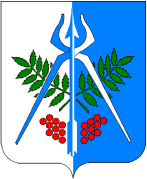 «Олимпи резерв дасянъя «Юный Динамовец» спорт школа» ватсаса тодон-валан сётонъя муниципал коньдэтэн возиськись ужъюртУТВЕРЖДАЮДиректор МБУ ДО СШОР «Юный Динамовец»_________________В.В. Чуваков«___» ___________________2023г.1.Общие положения32.Характеристика дополнительной образовательной программы спортивной подготовки32.1.Характеристика вида спорта и его отличительные особенности32.2.Сроки реализации этапов спортивной подготовки и возрастные границы лиц, проходящих спортивную подготовку, количество лиц, проходящих спортивную подготовку в группах на этапах спортивной подготовки62.3.Объем дополнительной образовательной программы спортивной подготовки 72.4.Виды (формы) обучения, применяющиеся при реализации дополнительной образовательной программы спортивной подготовки 82.5.Годовой учебно-тренировочный план 112.6.Календарный план воспитательной работы 132.7.План мероприятий, направленный на предотвращение допинга в спорте и борьбу с ним 152.8.План инструкторской и судейской практики182.9.Планы медицинских, медико-биологических мероприятий и применения восстановительных средств 192.10.Рекомендации по проведению учебно-тренировочных занятий, а также требования к технике безопасности в условиях учебно-тренировочных занятий и соревнований233.Система контроля263.1.Требования к результатам прохождения программы 263.2Оценка результатов освоения программы 273.3.Контрольные и контрольно-переводные нормативы (испытания) и уровень спортивной квалификации обучающихся по видам спортивной подготовки324.Рабочая программа по виду спорта «дзюдо» 364.1.4.2.Программный материал для учебно-тренировочных занятий по каждому этапу спортивной подготовкиУчебно-тематический план36555.Особенности осуществления спортивной подготовки по виду спорта «дзюдо»595.1Особенности осуществления спортивной подготовки по спортивным дисциплинам вида спорта «дзюдо»596.Условия реализации дополнительной образовательной программы спортивной подготовки606.1.Материально-технические условия реализации программы606.2.Кадровые условия реализации программы636.3.Информационно-методические условия реализации программы646.3.1.Список литературы646.3.2.Список интернет-ресурсов64ДисциплиныНомер-кодНомер-кодНомер-кодНомер-кодНомер-кодНомер-кодНомер-кодВесовая категория 24 кг0350221811ДВесовая категория 26 кг0350231811ЮВесовая категория 28 кг0350241811ДВесовая категория 30 кг0350251811ЮВесовая категория 32 кг0350261811ДВесовая категория 34 кг0350271811ЮВесовая категория 36 кг0350281811ДВесовая категория 38 кг0350291811ЮВесовая категория 40 кг0350011811ДВесовая категория 42 кг0350301811ЮВесовая категория 44 кг0350021811ДВесовая категория 46 кг0350031811ЮВесовая категория 48 кг0350041611БВесовая категория 50 кг0350051811ЮВесовая категория 52 кг0350061611БВесовая категория 52 + кг0350311811ДВесовая категория 55 кг0350071811ЮВесовая категория 55 + кг0350321811ЮВесовая категория 57 кг0350081611БВесовая категория 60 кг0350091611АВесовая категория 63 кг0350101611БВесовая категория 63 + кг0350331811ДВесовая категория 66 кг0350111611АВесовая категория 70 кг0350121611БВесовая категория 70 + кг0350341811ДВесовая категория 73 кг0350131611АВесовая категория 73 + кг0350351811ЮВесовая категория 78 кг0350141611БВесовая категория 78 + кг0350151611БВесовая категория 81 кг0350161611АВесовая категория 90 кг0350171611АВесовая категория 90 + кг0350181811ЮВесовая категория 100 кг0350191611АВесовая категория 100 + кг0350201611АКата - группа0350371811ЯКата0350361811ЯКомандные соревнования0350381811ЯАбсолютная весовая категория0350211811ЛЭтапы спортивной подготовкиСроки реализации этапов спортивной подготовки (лет)Возрастные границы лиц, проходящих спортивную подготовку (лет)Наполняемость (человек)Этап начальной подготовки3-4710-20Учебно-тренировочный этап (этап спортивной специализации)	3-5116-12Этап совершенствования спортивного мастерства	Не ограничивается141-2Этапный нормативЭтапы и годы спортивной подготовкиЭтапы и годы спортивной подготовкиЭтапы и годы спортивной подготовкиЭтапы и годы спортивной подготовкиЭтапы и годы спортивной подготовкиЭтапный нормативЭтап начальной подготовкиЭтап начальной подготовкиУчебно-тренировочный этап (этап спортивной специализации)Учебно-тренировочный этап (этап спортивной специализации)Этап совершенствования спортивного мастерстваЭтапный нормативДо годаСвыше годаДо трех летСвыше трех летЭтап совершенствования спортивного мастерстваКоличество часов в неделю4,5 – 6 6 – 8 10 – 14 16 – 18 20 – 24 Количество тренировок в неделю3-43-54-667Общее количество часов в год234 – 312 312 – 416 520 – 728 832 – 936 1040 – 1248 Общее количество тренировок в год156 – 208 156 – 260 208 – 312 312364№ п/пВиды учебно-тренировочных мероприятийПредельная продолжительность учебно-тренировочных мероприятий по этапам спортивной подготовки (количество суток) (без учета времени следования к месту проведения учебно-тренировочных мероприятий и обратно)Предельная продолжительность учебно-тренировочных мероприятий по этапам спортивной подготовки (количество суток) (без учета времени следования к месту проведения учебно-тренировочных мероприятий и обратно)Предельная продолжительность учебно-тренировочных мероприятий по этапам спортивной подготовки (количество суток) (без учета времени следования к месту проведения учебно-тренировочных мероприятий и обратно)№ п/пВиды учебно-тренировочных мероприятийЭтап начальной подготовки Учебно-тренировочный этап (этап спортивной специализации)Этап совершенствования спортивного мастерства1. Учебно-тренировочные мероприятия по подготовке к спортивным соревнованиям1. Учебно-тренировочные мероприятия по подготовке к спортивным соревнованиям1. Учебно-тренировочные мероприятия по подготовке к спортивным соревнованиям1. Учебно-тренировочные мероприятия по подготовке к спортивным соревнованиям1. Учебно-тренировочные мероприятия по подготовке к спортивным соревнованиям1.1.Учебно-тренировочные мероприятия по подготовке к международным спортивным соревнованиям--211.2.Учебно-тренировочные мероприятия по подготовке к чемпионатам России, кубкам России, первенствам России-14181.3.Учебно-тренировочные мероприятия по подготовке к другим всероссийским спортивным соревнованиям-14181.4.Учебно-тренировочные мероприятия по подготовке к официальным спортивным соревнованиям субъекта Российской Федерации-14142. Специальные учебно-тренировочные мероприятия2. Специальные учебно-тренировочные мероприятия2. Специальные учебно-тренировочные мероприятия2. Специальные учебно-тренировочные мероприятия2. Специальные учебно-тренировочные мероприятия2.1.Учебно-тренировочные мероприятия по общей и (или) специальной физической подготовке-14182.2.Восстановительныемероприятия--До 10 суток2.3.Мероприятия для комплексного медицинского обследованияДо 3 суток, но не более 2 раз в годДо 3 суток, но не более 2 раз в годДо 3 суток, но не более 2 раз в год2.4.Учебно-тренировочные мероприятия в каникулярный периодДо 21 суток подряд и не более двух учебно-тренировочных мероприятий в годДо 21 суток подряд и не более двух учебно-тренировочных мероприятий в год-2.5.Просмотровые учебно-тренировочные мероприятия -До 60 сутокДо 60 сутокВиды спортивных соревнований, состязанийЭтапы и годы спортивной подготовкиЭтапы и годы спортивной подготовкиЭтапы и годы спортивной подготовкиЭтапы и годы спортивной подготовкиЭтапы и годы спортивной подготовкиВиды спортивных соревнований, состязанийЭтап начальной подготовкиЭтап начальной подготовкиУчебно-тренировочный этап (этап спортивной специализации)Учебно-тренировочный этап (этап спортивной специализации)Этап совершенствования спортивного мастерстваВиды спортивных соревнований, состязанийДо  годаСвыше годаДо двух летСвыше двух летЭтап совершенствования спортивного мастерстваКонтрольные14223Отборочные--222Основные--111Всего состязаний--101518№п/пВиды подготовки и иные мероприятияЭтапы и годы подготовкиЭтапы и годы подготовкиЭтапы и годы подготовкиЭтапы и годы подготовкиЭтапы и годы подготовкиЭтапы и годы подготовкиЭтапы и годы подготовкиЭтапы и годы подготовкиЭтапы и годы подготовкиЭтапы и годы подготовки№п/пВиды подготовки и иные мероприятияЭтап начальной подготовкиЭтап начальной подготовкиЭтап начальной подготовкиЭтап начальной подготовкиУчебно-тренировочный этап (этап спортивной специализации)Учебно-тренировочный этап (этап спортивной специализации)Учебно-тренировочный этап (этап спортивной специализации)Учебно-тренировочный этап (этап спортивной специализации)Этап совершенствования спортивного мастерстваЭтап совершенствования спортивного мастерства№п/пВиды подготовки и иные мероприятияДо годаДо годаСвыше годаСвыше годаДо трех летДо трех летСвыше трех летСвыше трех летЭтап совершенствования спортивного мастерстваЭтап совершенствования спортивного мастерства№п/пВиды подготовки и иные мероприятияНедельная нагрузка в часахНедельная нагрузка в часахНедельная нагрузка в часахНедельная нагрузка в часахНедельная нагрузка в часахНедельная нагрузка в часахНедельная нагрузка в часахНедельная нагрузка в часахНедельная нагрузка в часахНедельная нагрузка в часах№п/пВиды подготовки и иные мероприятия4,5-64,5-66-86-810-1410-1416-1816-1820-2420-24№п/пВиды подготовки и иные мероприятияМаксимальная продолжительность одного учебно-тренировочного занятия в часахМаксимальная продолжительность одного учебно-тренировочного занятия в часахМаксимальная продолжительность одного учебно-тренировочного занятия в часахМаксимальная продолжительность одного учебно-тренировочного занятия в часахМаксимальная продолжительность одного учебно-тренировочного занятия в часахМаксимальная продолжительность одного учебно-тренировочного занятия в часахМаксимальная продолжительность одного учебно-тренировочного занятия в часахМаксимальная продолжительность одного учебно-тренировочного занятия в часахМаксимальная продолжительность одного учебно-тренировочного занятия в часахМаксимальная продолжительность одного учебно-тренировочного занятия в часах№п/пВиды подготовки и иные мероприятия2222333344№п/пВиды подготовки и иные мероприятияНаполняемость групп (человек)Наполняемость групп (человек)Наполняемость групп (человек)Наполняемость групп (человек)Наполняемость групп (человек)Наполняемость групп (человек)Наполняемость групп (человек)Наполняемость групп (человек)Наполняемость групп (человек)Наполняемость групп (человек)№п/пВиды подготовки и иные мероприятия10-2010-2010-2010-206-126-126-126-121-21-2№п/пВиды подготовки и иные мероприятиячас%час%час%час%час%1Общая физическая подготовка 132-17656169-22454130-18225150-16818166-200                                                                                                                                 162Специальная физическая подготовка 7-10316-21594-13118166-18720207-250203Участие в спортивных соревнованиях----31-44667-758104-125104Техническая подготовка84-10936112-15036208-29140341-38441426-512415Тактическая, теоретическая, психологическая подготовка9-14412-17442-58867-75873-8776Инструкторская и судейская практика----5-7116-19232-3737Медицинские, медико-биологические, восстановительные мероприятия, тестирование и контроль2-313-4110-15225-28332-373Общее количество часов в год, из расчета 52 неделиОбщее количество часов в год, из расчета 52 недели234-312100312-416100520-728100832-9361001040-1248100№ п/пНаправление работыМероприятияСроки проведения1.Профориентационная деятельностьПрофориентационная деятельностьПрофориентационная деятельность1.1Судейская практикаУчастие в спортивных соревнованиях различного уровня, в рамках которых предусмотрено:-	практическое и теоретическое изучение и применение правил вида спорта и терминологии, принятой в виде спорта; - приобретение навыков судейства и проведения спортивных соревнований в качестве помощника спортивного судьи и (или) помощника секретаря спортивных соревнований;-	приобретение навыков самостоятельного судейства спортивных соревнований; - формирование уважительного отношения к решениям спортивных судейВ течение года1.2Инструкторская практикаУчебно-тренировочные занятия, в рамках которых предусмотрено: - освоение навыков организации и проведения учебно-тренировочных занятий в качестве помощника тренера-преподавателя, инструктора; - составление конспекта учебно-тренировочного занятия в соответствии с поставленной задачей;- формирование навыков наставничества; - формирование сознательного отношения к учебно-тренировочному и соревновательному процессам; - формирование склонности к педагогической работеВ течение года2.ЗдоровьесбережениеЗдоровьесбережениеЗдоровьесбережение2.1.Организация и проведение мероприятий, направленных на формирование здорового образа жизниДни здоровья и спорта, в рамках которых предусмотрено:- формирование знаний и умений в проведении дней здоровья и спорта, спортивных фестивалей (написание положений, требований, регламентов к организации и проведению мероприятий, ведение протоколов);- подготовка пропагандистских акций по формированию здорового образа жизни средствами различных видов спортаВ течение года2.2.Режим питания и отдыхаПрактическая деятельность и восстановительные процессы обучающихся:- формирование навыков правильного режима дня с учетом спортивного режима (продолжительности учебно-тренировочного процесса, периодов сна, отдыха, восстановительных мероприятий после тренировки, оптимальное питание, профилактика переутомления и травм, поддержка физических кондиций, знание способов закаливания и укрепления иммунитета)В течение года3.Патриотическое воспитание обучающихсяПатриотическое воспитание обучающихсяПатриотическое воспитание обучающихся3.1Теоретическая подготовка (воспитание патриотизма, чувства ответственности перед Родиной, гордости за свой край, свою Родину, уважение государственных символов (греб, флаг, гимн), готовность к служению Отечеству, его защите на примере роли, традиций и развития вида спорта в современном обществе, легендарных спортсменов в Российской Федерации, в регионе, культура поведения болельщиков и спортсменов на соревнованиях)Беседы, встречи, диспуты, другие мероприятия с приглашением именитых спортсменов, тренеров и ветеранов спорта с обучающимися и иные мероприятия, определяемые организацией, реализующей дополнительную образовательную программу спортивной подготовкиВ течение года3.2Практическая подготовка (участие в физкультурных мероприятиях и спортивных соревнованиях и иных мероприятиях)Участие в:- физкультурных и спортивно-массовых мероприятиях, спортивных соревнованиях, в том числе в парадах, церемониях открытия (закрытия), награждения на указанных мероприятиях;- тематических физкультурно-спортивных праздниках, организуемых в том числе организацией, реализующей дополнительные образовательные программы спортивной подготовки;В течение года4.Развитие творческого мышленияРазвитие творческого мышленияРазвитие творческого мышления4.1.Практическая подготовка (формирование умений и навыков, способствующих достижению спортивных результатов)Семинары, мастер-классы, показательные выступления для обучающихся, направленные на:-формирование умений и навыков, способствующих достижению спортивных результатов;- развитие навыков юных спортсменов и их мотивации к формированию культуры спортивного поведения, воспитания толерантности и взаимоуважения;- правомерное поведение болельщиков;- расширение общего кругозора юных спортсменов;В течение годаСпортсмены Вид программы Тема Ответственный за проведение мероприятия Сроки проведения Рекомендации по проведению мероприятия Этап начальной подготовки1.Веселые старты «Честная игра»Тренер-преподаватель1-2 раза в годПример программы мероприятия (приложение №1*) Этап начальной подготовки2.Теоретическое занятие«Ценности спорта, Честная игра»Ответственный за антидопинговое обеспечение в регионе1 раз в годСогласовать с ответственным за антидопинговое обеспечение в регионеЭтап начальной подготовки3.Проверка лекарственных препаратов (знакомство с международным стандартом «Запрещенный список») Тренер-преподаватель 1 раз в месяцНаучить юных спортсменов проверять лекарственные препараты через сервисы по проверке препаратов в виде домашнего задания (тренер-преподаватель называет спортсмену 2-3 лекарственных препарата для самостоятельной проверки дома). Сервис по проверке препаратов на сайте РАА «РУСАДА»: ttp://list.rusada.ru/ (приложение №2*).Этап начальной подготовки4.Антидопингова викторина«Играй честно»Ответственный за антидопинговое обеспечение в регионеРУСАДАПо назначениюПроведение викторины на крупных спортивных мероприятиях в регионеЭтап начальной подготовки5.Онлайн обучение на сайте РУСАДАОбучающийся1 раз в год Прохождение онлайн-курса – это неотъемлемая часть системы антидопингового образования. Ссылка на образовательный курс: https://newrusada.triagonal.netЭтап начальной подготовки6.Родительское собрание«Роль родителей в процессе формирования антидопинговой культуры»Тренер-преподаватель1-2 раза в годВключить в повестку дня родительского собрания вопрос по антидопингу. Использовать памятки для родителей. Научить родителей пользоваться сервисом по проверке препаратов на сайте РАА «РУСАДА»: ttp://list.rusada.ru/ (приложение №2*). Собрания можно проводить в онлайн формате с показом презентации (приложения №3* и №4*). Учебно-тренировочный этап (этап спортивной специализации)1.Веселые старты«Честная игра»Тренер-преподаватель1-2 раза в годПример программы мероприятия (приложение №1*) Учебно-тренировочный этап (этап спортивной специализации)2.Онлайн обучение на сайте РУСАДАОбучающийся1 раз в годПрохождение онлайн-курса – это неотъемлемая часть системы антидопингового образования. Ссылка на образовательный курс: https://newrusada.triagonal.netУчебно-тренировочный этап (этап спортивной специализации)3.Антидопингова викторина«Играй честно»Ответственный за антидопинговое обеспечение в регионеРУСАДАПо назначениюПроведение викторины на крупных спортивных мероприятиях в регионеУчебно-тренировочный этап (этап спортивной специализации)4.Семинар для спортсменов«Виды нарушений антидопинговых правил»«Проверка лекарственных средств»Ответственный за антидопинговое обеспечение в регионеРУСАДА1-2 раза в годСогласовать с ответственным за антидопинговое обеспечение в регионеУчебно-тренировочный этап (этап спортивной специализации)5.Родительское собрание«Роль родителей в процессе формирования антидопинговой культуры»Тренер-преподаватель1-2 раза в год Включить в повестку дня родительского собрания вопрос по антидопингу. Использовать памятки для родителей. Научить родителей пользоваться сервисом по проверке препаратов на сайте РАА «РУСАДА»: http://list.rusada.ru/ (приложение №2*). Собрания можно проводить в онлайн формате с показом презентации (приложение №5* и №6*). Этап совершенствования спортивного мастерства1.Онлайн обучение на сайте РУСАДАОбучающийся1 раз в годПрохождение онлайн-курса – это неотъемлемая часть системы антидопингового образования. Ссылка на образовательный курс: https://newrusada.triagonal.netЭтап совершенствования спортивного мастерства2.Семинар«Виды нарушений антидопинговых правил»«Процедура допинг-контроля»Подача запроса на ТИ»Система АДАМС»Ответственный за антидопинговое обеспечение в регионеРУСАДА1-2 раза в годСогласовать с ответственным за антидопинговое обеспечение в регионеЭтапы подготовкиЗадачиВиды практических занятийЭтап начальной подготовкиОсвоение методики проведения тренировочных занятий по избранному виду спортаСамостоятельное проведение подготовительной части тренировочного занятия.Учебно-тренировочный этап (этап спортивной специализации)Освоение методики проведения тренировочных занятий по избранному виду спорта с начинающими спортсменами.1.Самостоятельное проведение подготовительной части тренировочного занятия. 2.Самостоятельное проведение занятий по физической подготовке. 3.Обучение основным техническим и тактическим приемам.Этап совершенствования спортивного мастерстваОсвоение методики проведения тренировочных занятий по избранному виду спорта с начинающими спортсменами.2.Самостоятельное проведение занятий по физической подготовке. 3.Обучение основным техническим и тактическим приемам. 4.Составление комплексов упражнений для развития физических качеств. 5.Подбор упражнений для совершенствования техники. №
п/пУпражненияЕдиница измеренияНормативНорматив№
п/пУпражненияЕдиница измерениямальчикидевочки1. Нормативы общей физической подготовки для возрастной группы 7 лет1. Нормативы общей физической подготовки для возрастной группы 7 лет1. Нормативы общей физической подготовки для возрастной группы 7 лет1. Нормативы общей физической подготовки для возрастной группы 7 лет1. Нормативы общей физической подготовки для возрастной группы 7 лет1.1.Подтягивание из виса лежа на низкой перекладине 90 смколичество разне менеене менее1.1.Подтягивание из виса лежа на низкой перекладине 90 смколичество раз211.2.Сгибание и разгибание рук в упоре лежа на полуколичество разне менеене менее1.2.Сгибание и разгибание рук в упоре лежа на полуколичество раз431.3.Наклон вперед из положения стоя 
на гимнастической скамье (от уровня скамьи)смне менеене менее1.3.Наклон вперед из положения стоя 
на гимнастической скамье (от уровня скамьи)см+1+21.4.Метание теннисного мяча в цель, дистанция 6 мколичество попаданийне менеене менее1.4.Метание теннисного мяча в цель, дистанция 6 мколичество попаданий212. Нормативы общей физической подготовки для возрастной группы 8 лет2. Нормативы общей физической подготовки для возрастной группы 8 лет2. Нормативы общей физической подготовки для возрастной группы 8 лет2. Нормативы общей физической подготовки для возрастной группы 8 лет2. Нормативы общей физической подготовки для возрастной группы 8 лет2.1.Подтягивание из виса лежа на низкой перекладине 90 смколичество разне менеене менее2.1.Подтягивание из виса лежа на низкой перекладине 90 смколичество раз322.2.Сгибание и разгибание рук в упоре лежа на полуколичество разне менеене менее2.2.Сгибание и разгибание рук в упоре лежа на полуколичество раз652.3.Наклон вперед из положения стоя 
на гимнастической скамье (от уровня скамьи)смне менеене менее2.3.Наклон вперед из положения стоя 
на гимнастической скамье (от уровня скамьи)см+2+32.4.Метание теннисного мяча в цель, дистанция 6 мколичество попаданийне менеене менее2.4.Метание теннисного мяча в цель, дистанция 6 мколичество попаданий323. Нормативы общей физической подготовки для возрастной группы 9 лет3. Нормативы общей физической подготовки для возрастной группы 9 лет3. Нормативы общей физической подготовки для возрастной группы 9 лет3. Нормативы общей физической подготовки для возрастной группы 9 лет3. Нормативы общей физической подготовки для возрастной группы 9 лет3.1.Подтягивание из виса лежа на низкой перекладине 90 смколичество разне менеене менее3.1.Подтягивание из виса лежа на низкой перекладине 90 смколичество раз543.2.Сгибание и разгибание рук в упоре лежа на полуколичество разне менеене менее3.2.Сгибание и разгибание рук в упоре лежа на полуколичество раз873.3.Наклон вперед из положения стоя 
на гимнастической скамье (от уровня скамьи)смне менеене менее3.3.Наклон вперед из положения стоя 
на гимнастической скамье (от уровня скамьи)см+3+44. Нормативы общей физической подготовки для возрастной группы 10 лет и старше4. Нормативы общей физической подготовки для возрастной группы 10 лет и старше4. Нормативы общей физической подготовки для возрастной группы 10 лет и старше4. Нормативы общей физической подготовки для возрастной группы 10 лет и старше4. Нормативы общей физической подготовки для возрастной группы 10 лет и старше4.1.Подтягивание из виса лежа на низкой перекладине 90 смколичество разне менеене менее4.1.Подтягивание из виса лежа на низкой перекладине 90 смколичество раз764.2.Сгибание и разгибание рук в упоре лежа на полуколичество разне менеене менее4.2.Сгибание и разгибание рук в упоре лежа на полуколичество раз1094.3.Наклон вперед из положения стоя 
на гимнастической скамье (от уровня скамьи)смне менеене менее4.3.Наклон вперед из положения стоя 
на гимнастической скамье (от уровня скамьи)см+4+55. Нормативы специальной физической подготовки для возрастной группы 7 лет5. Нормативы специальной физической подготовки для возрастной группы 7 лет5. Нормативы специальной физической подготовки для возрастной группы 7 лет5. Нормативы специальной физической подготовки для возрастной группы 7 лет5. Нормативы специальной физической подготовки для возрастной группы 7 лет5.1.Челночный бег 3×10 мсне болеене более5.1.Челночный бег 3×10 мс11,011,45.2.Поднимание туловища из положения лежа на спине (за 30 с)количество разне менеене менее5.2.Поднимание туловища из положения лежа на спине (за 30 с)количество раз425.3.Прыжок в длину с места толчком двумя ногамисмне менеене менее5.3.Прыжок в длину с места толчком двумя ногамисм60506. Нормативы специальной физической подготовки для возрастной группы 8 лет6. Нормативы специальной физической подготовки для возрастной группы 8 лет6. Нормативы специальной физической подготовки для возрастной группы 8 лет6. Нормативы специальной физической подготовки для возрастной группы 8 лет6. Нормативы специальной физической подготовки для возрастной группы 8 лет6.1.Челночный бег 3×10 мсне болеене более6.1.Челночный бег 3×10 мс10,611,26.2.Поднимание туловища из положения лежа на спине (за 30 с)количество разне менеене менее6.2.Поднимание туловища из положения лежа на спине (за 30 с)количество раз646.3.Прыжок в длину с места толчком двумя ногамисмне менеене менее6.3.Прыжок в длину с места толчком двумя ногамисм70607. Нормативы специальной физической подготовки для возрастной группы 9 лет7. Нормативы специальной физической подготовки для возрастной группы 9 лет7. Нормативы специальной физической подготовки для возрастной группы 9 лет7. Нормативы специальной физической подготовки для возрастной группы 9 лет7. Нормативы специальной физической подготовки для возрастной группы 9 лет7.1.Челночный бег 3×10 мсне болеене более7.1.Челночный бег 3×10 мс10,411,07.2.Поднимание туловища из положения лежа на спине (за 30 с)количество разне менеене менее7.2.Поднимание туловища из положения лежа на спине (за 30 с)количество раз867.3.Прыжок в длину с места толчком двумя ногамисмне менеене менее7.3.Прыжок в длину с места толчком двумя ногамисм80708. Нормативы специальной физической подготовки для возрастной группы 10 лет и старше8. Нормативы специальной физической подготовки для возрастной группы 10 лет и старше8. Нормативы специальной физической подготовки для возрастной группы 10 лет и старше8. Нормативы специальной физической подготовки для возрастной группы 10 лет и старше8. Нормативы специальной физической подготовки для возрастной группы 10 лет и старше8.1.Челночный бег 3×10 мсне болеене более8.1.Челночный бег 3×10 мс10,210,88.2.Поднимание туловища из положения лежа на спине (за 30 с)количество разне менеене менее8.2.Поднимание туловища из положения лежа на спине (за 30 с)количество раз1088.3.Прыжок в длину с места толчком двумя ногамисмне менеене менее8.3.Прыжок в длину с места толчком двумя ногамисм9585№
п/пУпражненияЕдиница измеренияЕдиница измеренияНормативНорматив№
п/пУпражненияЕдиница измеренияЕдиница измеренияюношидевушки1 Нормативы общей физической подготовки для возрастной группы 11-12 лет для спортивных дисциплин: для юношей – «ката», «весовая категория 26 кг», «весовая категория 32 кг», «весовая категория 34 кг», «весовая категория 38 кг», «весовая категория 42 кг», «весовая категория 46 кг», «весовая категория 46+ кг», «весовая категория 50 кг»; для девушек – «ката», «весовая категория 24 кг», «весовая категория 27 кг», «весовая категория 30 кг», «весовая категория 33 кг», «весовая категория 36 кг», «весовая категория 40 кг»1 Нормативы общей физической подготовки для возрастной группы 11-12 лет для спортивных дисциплин: для юношей – «ката», «весовая категория 26 кг», «весовая категория 32 кг», «весовая категория 34 кг», «весовая категория 38 кг», «весовая категория 42 кг», «весовая категория 46 кг», «весовая категория 46+ кг», «весовая категория 50 кг»; для девушек – «ката», «весовая категория 24 кг», «весовая категория 27 кг», «весовая категория 30 кг», «весовая категория 33 кг», «весовая категория 36 кг», «весовая категория 40 кг»1 Нормативы общей физической подготовки для возрастной группы 11-12 лет для спортивных дисциплин: для юношей – «ката», «весовая категория 26 кг», «весовая категория 32 кг», «весовая категория 34 кг», «весовая категория 38 кг», «весовая категория 42 кг», «весовая категория 46 кг», «весовая категория 46+ кг», «весовая категория 50 кг»; для девушек – «ката», «весовая категория 24 кг», «весовая категория 27 кг», «весовая категория 30 кг», «весовая категория 33 кг», «весовая категория 36 кг», «весовая категория 40 кг»1 Нормативы общей физической подготовки для возрастной группы 11-12 лет для спортивных дисциплин: для юношей – «ката», «весовая категория 26 кг», «весовая категория 32 кг», «весовая категория 34 кг», «весовая категория 38 кг», «весовая категория 42 кг», «весовая категория 46 кг», «весовая категория 46+ кг», «весовая категория 50 кг»; для девушек – «ката», «весовая категория 24 кг», «весовая категория 27 кг», «весовая категория 30 кг», «весовая категория 33 кг», «весовая категория 36 кг», «весовая категория 40 кг»1 Нормативы общей физической подготовки для возрастной группы 11-12 лет для спортивных дисциплин: для юношей – «ката», «весовая категория 26 кг», «весовая категория 32 кг», «весовая категория 34 кг», «весовая категория 38 кг», «весовая категория 42 кг», «весовая категория 46 кг», «весовая категория 46+ кг», «весовая категория 50 кг»; для девушек – «ката», «весовая категория 24 кг», «весовая категория 27 кг», «весовая категория 30 кг», «весовая категория 33 кг», «весовая категория 36 кг», «весовая категория 40 кг»1 Нормативы общей физической подготовки для возрастной группы 11-12 лет для спортивных дисциплин: для юношей – «ката», «весовая категория 26 кг», «весовая категория 32 кг», «весовая категория 34 кг», «весовая категория 38 кг», «весовая категория 42 кг», «весовая категория 46 кг», «весовая категория 46+ кг», «весовая категория 50 кг»; для девушек – «ката», «весовая категория 24 кг», «весовая категория 27 кг», «весовая категория 30 кг», «весовая категория 33 кг», «весовая категория 36 кг», «весовая категория 40 кг»1.1.Подтягивание из виса лежа на низкой перекладине 90 смколичество разколичество разне менеене менее1.1.Подтягивание из виса лежа на низкой перекладине 90 смколичество разколичество раз1091.2.Сгибание и разгибание рук в упоре лежа на полуколичество разколичество разне менеене менее1.2.Сгибание и разгибание рук в упоре лежа на полуколичество разколичество раз12111.3.Наклон вперед из положения стоя на гимнастической скамье (от уровня скамьи)смсмне менеене менее1.3.Наклон вперед из положения стоя на гимнастической скамье (от уровня скамьи)смсм+4+52. Нормативы общей физической подготовки для возрастной группы 11-12 лет для спортивных дисциплин: для юношей – «весовая категория 55 кг», «весовая категория 55+ кг», «весовая категория 60 кг», «весовая категория 66 кг», «весовая категория 66+ кг», «весовая категория 73 кг», «весовая категория 73+ кг»; для девушек – «весовая категория 44 кг», «весовая категория 44+ кг», «весовая категория 48 кг», «весовая категория 52 кг», «весовая категория 52+ кг», «весовая категория 57 кг», «весовая категория 57+ кг», «весовая категория 63 кг», 
«весовая категория 63+ кг», «весовая категория 63+ кг»2. Нормативы общей физической подготовки для возрастной группы 11-12 лет для спортивных дисциплин: для юношей – «весовая категория 55 кг», «весовая категория 55+ кг», «весовая категория 60 кг», «весовая категория 66 кг», «весовая категория 66+ кг», «весовая категория 73 кг», «весовая категория 73+ кг»; для девушек – «весовая категория 44 кг», «весовая категория 44+ кг», «весовая категория 48 кг», «весовая категория 52 кг», «весовая категория 52+ кг», «весовая категория 57 кг», «весовая категория 57+ кг», «весовая категория 63 кг», 
«весовая категория 63+ кг», «весовая категория 63+ кг»2. Нормативы общей физической подготовки для возрастной группы 11-12 лет для спортивных дисциплин: для юношей – «весовая категория 55 кг», «весовая категория 55+ кг», «весовая категория 60 кг», «весовая категория 66 кг», «весовая категория 66+ кг», «весовая категория 73 кг», «весовая категория 73+ кг»; для девушек – «весовая категория 44 кг», «весовая категория 44+ кг», «весовая категория 48 кг», «весовая категория 52 кг», «весовая категория 52+ кг», «весовая категория 57 кг», «весовая категория 57+ кг», «весовая категория 63 кг», 
«весовая категория 63+ кг», «весовая категория 63+ кг»2. Нормативы общей физической подготовки для возрастной группы 11-12 лет для спортивных дисциплин: для юношей – «весовая категория 55 кг», «весовая категория 55+ кг», «весовая категория 60 кг», «весовая категория 66 кг», «весовая категория 66+ кг», «весовая категория 73 кг», «весовая категория 73+ кг»; для девушек – «весовая категория 44 кг», «весовая категория 44+ кг», «весовая категория 48 кг», «весовая категория 52 кг», «весовая категория 52+ кг», «весовая категория 57 кг», «весовая категория 57+ кг», «весовая категория 63 кг», 
«весовая категория 63+ кг», «весовая категория 63+ кг»2. Нормативы общей физической подготовки для возрастной группы 11-12 лет для спортивных дисциплин: для юношей – «весовая категория 55 кг», «весовая категория 55+ кг», «весовая категория 60 кг», «весовая категория 66 кг», «весовая категория 66+ кг», «весовая категория 73 кг», «весовая категория 73+ кг»; для девушек – «весовая категория 44 кг», «весовая категория 44+ кг», «весовая категория 48 кг», «весовая категория 52 кг», «весовая категория 52+ кг», «весовая категория 57 кг», «весовая категория 57+ кг», «весовая категория 63 кг», 
«весовая категория 63+ кг», «весовая категория 63+ кг»2. Нормативы общей физической подготовки для возрастной группы 11-12 лет для спортивных дисциплин: для юношей – «весовая категория 55 кг», «весовая категория 55+ кг», «весовая категория 60 кг», «весовая категория 66 кг», «весовая категория 66+ кг», «весовая категория 73 кг», «весовая категория 73+ кг»; для девушек – «весовая категория 44 кг», «весовая категория 44+ кг», «весовая категория 48 кг», «весовая категория 52 кг», «весовая категория 52+ кг», «весовая категория 57 кг», «весовая категория 57+ кг», «весовая категория 63 кг», 
«весовая категория 63+ кг», «весовая категория 63+ кг»2.1.Подтягивание из виса лежа на низкой перекладине 90 смколичество разколичество разне менеене менее2.1.Подтягивание из виса лежа на низкой перекладине 90 смколичество разколичество раз872.2.Сгибание и разгибание рук в упоре лежа на полуколичество разколичество разне менеене менее2.2.Сгибание и разгибание рук в упоре лежа на полуколичество разколичество раз11102.3.Наклон вперед из положения стоя 
на гимнастической скамье (от уровня скамьи)смсмне менеене менее2.3.Наклон вперед из положения стоя 
на гимнастической скамье (от уровня скамьи)смсм+4+53. Нормативы общей физической подготовки для возрастной группы 13 лет и старше для спортивных дисциплин: для юношей – «ката», «весовая категория 38 кг», «весовая категория 42 кг», «весовая категория 46 кг», «весовая категория 46+ кг»,  «весовая категория 50 кг», «весовая категория 55 кг», «весовая категория 55+ кг»;для девушек – «ката», «весовая категория 33 кг», «весовая категория 36 кг», «весовая категория 40 кг», «весовая категория 44 кг», «весовая категория 44+ кг», «весовая категория 48 кг»3. Нормативы общей физической подготовки для возрастной группы 13 лет и старше для спортивных дисциплин: для юношей – «ката», «весовая категория 38 кг», «весовая категория 42 кг», «весовая категория 46 кг», «весовая категория 46+ кг»,  «весовая категория 50 кг», «весовая категория 55 кг», «весовая категория 55+ кг»;для девушек – «ката», «весовая категория 33 кг», «весовая категория 36 кг», «весовая категория 40 кг», «весовая категория 44 кг», «весовая категория 44+ кг», «весовая категория 48 кг»3. Нормативы общей физической подготовки для возрастной группы 13 лет и старше для спортивных дисциплин: для юношей – «ката», «весовая категория 38 кг», «весовая категория 42 кг», «весовая категория 46 кг», «весовая категория 46+ кг»,  «весовая категория 50 кг», «весовая категория 55 кг», «весовая категория 55+ кг»;для девушек – «ката», «весовая категория 33 кг», «весовая категория 36 кг», «весовая категория 40 кг», «весовая категория 44 кг», «весовая категория 44+ кг», «весовая категория 48 кг»3. Нормативы общей физической подготовки для возрастной группы 13 лет и старше для спортивных дисциплин: для юношей – «ката», «весовая категория 38 кг», «весовая категория 42 кг», «весовая категория 46 кг», «весовая категория 46+ кг»,  «весовая категория 50 кг», «весовая категория 55 кг», «весовая категория 55+ кг»;для девушек – «ката», «весовая категория 33 кг», «весовая категория 36 кг», «весовая категория 40 кг», «весовая категория 44 кг», «весовая категория 44+ кг», «весовая категория 48 кг»3. Нормативы общей физической подготовки для возрастной группы 13 лет и старше для спортивных дисциплин: для юношей – «ката», «весовая категория 38 кг», «весовая категория 42 кг», «весовая категория 46 кг», «весовая категория 46+ кг»,  «весовая категория 50 кг», «весовая категория 55 кг», «весовая категория 55+ кг»;для девушек – «ката», «весовая категория 33 кг», «весовая категория 36 кг», «весовая категория 40 кг», «весовая категория 44 кг», «весовая категория 44+ кг», «весовая категория 48 кг»3. Нормативы общей физической подготовки для возрастной группы 13 лет и старше для спортивных дисциплин: для юношей – «ката», «весовая категория 38 кг», «весовая категория 42 кг», «весовая категория 46 кг», «весовая категория 46+ кг»,  «весовая категория 50 кг», «весовая категория 55 кг», «весовая категория 55+ кг»;для девушек – «ката», «весовая категория 33 кг», «весовая категория 36 кг», «весовая категория 40 кг», «весовая категория 44 кг», «весовая категория 44+ кг», «весовая категория 48 кг»3.1.Подтягивание из виса лежа на низкой перекладине 90 смколичество разколичество разне менеене менее3.1.Подтягивание из виса лежа на низкой перекладине 90 смколичество разколичество раз14133.2.Сгибание и разгибание рук в упоре лежа на полуколичество разколичество разне менеене менее3.2.Сгибание и разгибание рук в упоре лежа на полуколичество разколичество раз15143.3.Наклон вперед из положения стоя на гимнастической скамье (от уровня скамьи)смсмне менеене менее3.3.Наклон вперед из положения стоя на гимнастической скамье (от уровня скамьи)смсм+4+54 Нормативы общей физической подготовки для возрастной группы 13 лет и старше для спортивных дисциплин: для юношей – «весовая категория 60 кг», «весовая категория 66 кг», «весовая категория 66+ кг», «весовая категория 73 кг», «весовая категория 73+ кг»; для девушек – «ката», «весовая категория 52 кг», «весовая категория 52+ кг», «весовая категория 57 кг», «весовая категория 57+ кг», «весовая категория 63 кг», 
«весовая категория 63+ кг»4 Нормативы общей физической подготовки для возрастной группы 13 лет и старше для спортивных дисциплин: для юношей – «весовая категория 60 кг», «весовая категория 66 кг», «весовая категория 66+ кг», «весовая категория 73 кг», «весовая категория 73+ кг»; для девушек – «ката», «весовая категория 52 кг», «весовая категория 52+ кг», «весовая категория 57 кг», «весовая категория 57+ кг», «весовая категория 63 кг», 
«весовая категория 63+ кг»4 Нормативы общей физической подготовки для возрастной группы 13 лет и старше для спортивных дисциплин: для юношей – «весовая категория 60 кг», «весовая категория 66 кг», «весовая категория 66+ кг», «весовая категория 73 кг», «весовая категория 73+ кг»; для девушек – «ката», «весовая категория 52 кг», «весовая категория 52+ кг», «весовая категория 57 кг», «весовая категория 57+ кг», «весовая категория 63 кг», 
«весовая категория 63+ кг»4 Нормативы общей физической подготовки для возрастной группы 13 лет и старше для спортивных дисциплин: для юношей – «весовая категория 60 кг», «весовая категория 66 кг», «весовая категория 66+ кг», «весовая категория 73 кг», «весовая категория 73+ кг»; для девушек – «ката», «весовая категория 52 кг», «весовая категория 52+ кг», «весовая категория 57 кг», «весовая категория 57+ кг», «весовая категория 63 кг», 
«весовая категория 63+ кг»4 Нормативы общей физической подготовки для возрастной группы 13 лет и старше для спортивных дисциплин: для юношей – «весовая категория 60 кг», «весовая категория 66 кг», «весовая категория 66+ кг», «весовая категория 73 кг», «весовая категория 73+ кг»; для девушек – «ката», «весовая категория 52 кг», «весовая категория 52+ кг», «весовая категория 57 кг», «весовая категория 57+ кг», «весовая категория 63 кг», 
«весовая категория 63+ кг»4 Нормативы общей физической подготовки для возрастной группы 13 лет и старше для спортивных дисциплин: для юношей – «весовая категория 60 кг», «весовая категория 66 кг», «весовая категория 66+ кг», «весовая категория 73 кг», «весовая категория 73+ кг»; для девушек – «ката», «весовая категория 52 кг», «весовая категория 52+ кг», «весовая категория 57 кг», «весовая категория 57+ кг», «весовая категория 63 кг», 
«весовая категория 63+ кг»4.1.Подтягивание из виса лежа на низкой перекладине 90 смколичество разколичество разне менеене менее4.1.Подтягивание из виса лежа на низкой перекладине 90 смколичество разколичество раз11104.2.Сгибание и разгибание рук в упоре лежа на полуколичество разколичество разне менеене менее4.2.Сгибание и разгибание рук в упоре лежа на полуколичество разколичество раз15144.3.Наклон вперед из положения стоя на гимнастической скамье (от уровня скамьи)смсмне менеене менее4.3.Наклон вперед из положения стоя на гимнастической скамье (от уровня скамьи)смсм+4+55. Нормативы специальной физической подготовки для возрастной группы 11-12 лет для спортивных дисциплин: для юношей – «ката», «весовая категория 26 кг», «весовая категория 32 кг», «весовая категория 34 кг», «весовая категория 38 кг», «весовая категория 42 кг», «весовая категория 46 кг», «весовая категория 46+ кг», «весовая категория 50 кг»; для девушек – «ката», «весовая категория 24 кг», «весовая категория 27 кг», «весовая категория 30 кг», «весовая категория 33 кг», «весовая категория 36 кг», «весовая категория 40 кг»5. Нормативы специальной физической подготовки для возрастной группы 11-12 лет для спортивных дисциплин: для юношей – «ката», «весовая категория 26 кг», «весовая категория 32 кг», «весовая категория 34 кг», «весовая категория 38 кг», «весовая категория 42 кг», «весовая категория 46 кг», «весовая категория 46+ кг», «весовая категория 50 кг»; для девушек – «ката», «весовая категория 24 кг», «весовая категория 27 кг», «весовая категория 30 кг», «весовая категория 33 кг», «весовая категория 36 кг», «весовая категория 40 кг»5. Нормативы специальной физической подготовки для возрастной группы 11-12 лет для спортивных дисциплин: для юношей – «ката», «весовая категория 26 кг», «весовая категория 32 кг», «весовая категория 34 кг», «весовая категория 38 кг», «весовая категория 42 кг», «весовая категория 46 кг», «весовая категория 46+ кг», «весовая категория 50 кг»; для девушек – «ката», «весовая категория 24 кг», «весовая категория 27 кг», «весовая категория 30 кг», «весовая категория 33 кг», «весовая категория 36 кг», «весовая категория 40 кг»5. Нормативы специальной физической подготовки для возрастной группы 11-12 лет для спортивных дисциплин: для юношей – «ката», «весовая категория 26 кг», «весовая категория 32 кг», «весовая категория 34 кг», «весовая категория 38 кг», «весовая категория 42 кг», «весовая категория 46 кг», «весовая категория 46+ кг», «весовая категория 50 кг»; для девушек – «ката», «весовая категория 24 кг», «весовая категория 27 кг», «весовая категория 30 кг», «весовая категория 33 кг», «весовая категория 36 кг», «весовая категория 40 кг»5. Нормативы специальной физической подготовки для возрастной группы 11-12 лет для спортивных дисциплин: для юношей – «ката», «весовая категория 26 кг», «весовая категория 32 кг», «весовая категория 34 кг», «весовая категория 38 кг», «весовая категория 42 кг», «весовая категория 46 кг», «весовая категория 46+ кг», «весовая категория 50 кг»; для девушек – «ката», «весовая категория 24 кг», «весовая категория 27 кг», «весовая категория 30 кг», «весовая категория 33 кг», «весовая категория 36 кг», «весовая категория 40 кг»5. Нормативы специальной физической подготовки для возрастной группы 11-12 лет для спортивных дисциплин: для юношей – «ката», «весовая категория 26 кг», «весовая категория 32 кг», «весовая категория 34 кг», «весовая категория 38 кг», «весовая категория 42 кг», «весовая категория 46 кг», «весовая категория 46+ кг», «весовая категория 50 кг»; для девушек – «ката», «весовая категория 24 кг», «весовая категория 27 кг», «весовая категория 30 кг», «весовая категория 33 кг», «весовая категория 36 кг», «весовая категория 40 кг»5.1.Челночный бег 3х10 мссне болеене более5.1.Челночный бег 3х10 мсс10,010,65.2.Поднимание туловища из положения лежа на спине (за 30 с)количество разколичество разне менеене менее5.2.Поднимание туловища из положения лежа на спине (за 30 с)количество разколичество раз12105.3.Прыжок в длину с места толчком двумя ногамисмсмне менеене менее5.3.Прыжок в длину с места толчком двумя ногамисмсм1051006. Нормативы специальной физической подготовки для возрастной группы 11-12 лет для спортивных дисциплин: для юношей – «весовая категория 55 кг», «весовая категория 55+ кг», «весовая категория 60 кг», «весовая категория 66 кг», «весовая категория 66+ кг», «весовая категория 73 кг», «весовая категория 73+ кг»;для девушек – «весовая категория 44 кг», «весовая категория 44+ кг», «весовая категория 48 кг», «весовая категория 52 кг», «весовая категория 52+ кг», «весовая категория 57 кг», «весовая категория 57+ кг», «весовая категория 63 кг», «весовая категория 63+ кг», «весовая категория 63+ кг»6. Нормативы специальной физической подготовки для возрастной группы 11-12 лет для спортивных дисциплин: для юношей – «весовая категория 55 кг», «весовая категория 55+ кг», «весовая категория 60 кг», «весовая категория 66 кг», «весовая категория 66+ кг», «весовая категория 73 кг», «весовая категория 73+ кг»;для девушек – «весовая категория 44 кг», «весовая категория 44+ кг», «весовая категория 48 кг», «весовая категория 52 кг», «весовая категория 52+ кг», «весовая категория 57 кг», «весовая категория 57+ кг», «весовая категория 63 кг», «весовая категория 63+ кг», «весовая категория 63+ кг»6. Нормативы специальной физической подготовки для возрастной группы 11-12 лет для спортивных дисциплин: для юношей – «весовая категория 55 кг», «весовая категория 55+ кг», «весовая категория 60 кг», «весовая категория 66 кг», «весовая категория 66+ кг», «весовая категория 73 кг», «весовая категория 73+ кг»;для девушек – «весовая категория 44 кг», «весовая категория 44+ кг», «весовая категория 48 кг», «весовая категория 52 кг», «весовая категория 52+ кг», «весовая категория 57 кг», «весовая категория 57+ кг», «весовая категория 63 кг», «весовая категория 63+ кг», «весовая категория 63+ кг»6. Нормативы специальной физической подготовки для возрастной группы 11-12 лет для спортивных дисциплин: для юношей – «весовая категория 55 кг», «весовая категория 55+ кг», «весовая категория 60 кг», «весовая категория 66 кг», «весовая категория 66+ кг», «весовая категория 73 кг», «весовая категория 73+ кг»;для девушек – «весовая категория 44 кг», «весовая категория 44+ кг», «весовая категория 48 кг», «весовая категория 52 кг», «весовая категория 52+ кг», «весовая категория 57 кг», «весовая категория 57+ кг», «весовая категория 63 кг», «весовая категория 63+ кг», «весовая категория 63+ кг»6. Нормативы специальной физической подготовки для возрастной группы 11-12 лет для спортивных дисциплин: для юношей – «весовая категория 55 кг», «весовая категория 55+ кг», «весовая категория 60 кг», «весовая категория 66 кг», «весовая категория 66+ кг», «весовая категория 73 кг», «весовая категория 73+ кг»;для девушек – «весовая категория 44 кг», «весовая категория 44+ кг», «весовая категория 48 кг», «весовая категория 52 кг», «весовая категория 52+ кг», «весовая категория 57 кг», «весовая категория 57+ кг», «весовая категория 63 кг», «весовая категория 63+ кг», «весовая категория 63+ кг»6. Нормативы специальной физической подготовки для возрастной группы 11-12 лет для спортивных дисциплин: для юношей – «весовая категория 55 кг», «весовая категория 55+ кг», «весовая категория 60 кг», «весовая категория 66 кг», «весовая категория 66+ кг», «весовая категория 73 кг», «весовая категория 73+ кг»;для девушек – «весовая категория 44 кг», «весовая категория 44+ кг», «весовая категория 48 кг», «весовая категория 52 кг», «весовая категория 52+ кг», «весовая категория 57 кг», «весовая категория 57+ кг», «весовая категория 63 кг», «весовая категория 63+ кг», «весовая категория 63+ кг»6.1.Челночный бег 3х10 мссне болеене более6.1.Челночный бег 3х10 мсс10,110,76.2.Поднимание туловища из положения лежа на спине (за 30 с)количество разколичество разне менеене менее6.2.Поднимание туловища из положения лежа на спине (за 30 с)количество разколичество раз11106.3.Прыжок в длину с места толчком двумя ногамисмсмне менеене менее6.3.Прыжок в длину с места толчком двумя ногамисмсм100907. Нормативы специальной физической подготовки для возрастной группы 13 лет и старше для спортивных дисциплин: для юношей – «ката», «весовая категория 38 кг», «весовая категория 42 кг», «весовая категория 46 кг», «весовая категория 46+ кг», «весовая категория 50 кг», «весовая категория 55 кг», «весовая категория 55+ кг»;для девушек – «ката», «весовая категория 33 кг», «весовая категория 36 кг», «весовая категория 40 кг», «весовая категория 44 кг», «весовая категория 44+ кг», «весовая категория 48 кг»7. Нормативы специальной физической подготовки для возрастной группы 13 лет и старше для спортивных дисциплин: для юношей – «ката», «весовая категория 38 кг», «весовая категория 42 кг», «весовая категория 46 кг», «весовая категория 46+ кг», «весовая категория 50 кг», «весовая категория 55 кг», «весовая категория 55+ кг»;для девушек – «ката», «весовая категория 33 кг», «весовая категория 36 кг», «весовая категория 40 кг», «весовая категория 44 кг», «весовая категория 44+ кг», «весовая категория 48 кг»7. Нормативы специальной физической подготовки для возрастной группы 13 лет и старше для спортивных дисциплин: для юношей – «ката», «весовая категория 38 кг», «весовая категория 42 кг», «весовая категория 46 кг», «весовая категория 46+ кг», «весовая категория 50 кг», «весовая категория 55 кг», «весовая категория 55+ кг»;для девушек – «ката», «весовая категория 33 кг», «весовая категория 36 кг», «весовая категория 40 кг», «весовая категория 44 кг», «весовая категория 44+ кг», «весовая категория 48 кг»7. Нормативы специальной физической подготовки для возрастной группы 13 лет и старше для спортивных дисциплин: для юношей – «ката», «весовая категория 38 кг», «весовая категория 42 кг», «весовая категория 46 кг», «весовая категория 46+ кг», «весовая категория 50 кг», «весовая категория 55 кг», «весовая категория 55+ кг»;для девушек – «ката», «весовая категория 33 кг», «весовая категория 36 кг», «весовая категория 40 кг», «весовая категория 44 кг», «весовая категория 44+ кг», «весовая категория 48 кг»7. Нормативы специальной физической подготовки для возрастной группы 13 лет и старше для спортивных дисциплин: для юношей – «ката», «весовая категория 38 кг», «весовая категория 42 кг», «весовая категория 46 кг», «весовая категория 46+ кг», «весовая категория 50 кг», «весовая категория 55 кг», «весовая категория 55+ кг»;для девушек – «ката», «весовая категория 33 кг», «весовая категория 36 кг», «весовая категория 40 кг», «весовая категория 44 кг», «весовая категория 44+ кг», «весовая категория 48 кг»7. Нормативы специальной физической подготовки для возрастной группы 13 лет и старше для спортивных дисциплин: для юношей – «ката», «весовая категория 38 кг», «весовая категория 42 кг», «весовая категория 46 кг», «весовая категория 46+ кг», «весовая категория 50 кг», «весовая категория 55 кг», «весовая категория 55+ кг»;для девушек – «ката», «весовая категория 33 кг», «весовая категория 36 кг», «весовая категория 40 кг», «весовая категория 44 кг», «весовая категория 44+ кг», «весовая категория 48 кг»7.1.Челночный бег 3х10 мссне болеене более7.1.Челночный бег 3х10 мсс9,810,47.2.Поднимание туловища из положения лежа на спине (за 30 с)количество разколичество разне менеене менее7.2.Поднимание туловища из положения лежа на спине (за 30 с)количество разколичество раз14127.3.Прыжок в длину с места толчком двумя ногамисмсмне менеене менее7.3.Прыжок в длину с места толчком двумя ногамисмсм1251208. Нормативы специальной физической подготовки для возрастной группы 13 лет и старше для спортивных дисциплин: для юношей – «весовая категория 60 кг», «весовая категория 66 кг», «весовая категория 66+ кг», «весовая категория 73 кг», «весовая категория 73+ кг»; для девушек – «ката», «весовая категория 52 кг», «весовая категория 52+ кг», «весовая категория 57 кг», «весовая категория 57+ кг», «весовая категория 63 кг», 
«весовая категория 63+ кг»8. Нормативы специальной физической подготовки для возрастной группы 13 лет и старше для спортивных дисциплин: для юношей – «весовая категория 60 кг», «весовая категория 66 кг», «весовая категория 66+ кг», «весовая категория 73 кг», «весовая категория 73+ кг»; для девушек – «ката», «весовая категория 52 кг», «весовая категория 52+ кг», «весовая категория 57 кг», «весовая категория 57+ кг», «весовая категория 63 кг», 
«весовая категория 63+ кг»8. Нормативы специальной физической подготовки для возрастной группы 13 лет и старше для спортивных дисциплин: для юношей – «весовая категория 60 кг», «весовая категория 66 кг», «весовая категория 66+ кг», «весовая категория 73 кг», «весовая категория 73+ кг»; для девушек – «ката», «весовая категория 52 кг», «весовая категория 52+ кг», «весовая категория 57 кг», «весовая категория 57+ кг», «весовая категория 63 кг», 
«весовая категория 63+ кг»8. Нормативы специальной физической подготовки для возрастной группы 13 лет и старше для спортивных дисциплин: для юношей – «весовая категория 60 кг», «весовая категория 66 кг», «весовая категория 66+ кг», «весовая категория 73 кг», «весовая категория 73+ кг»; для девушек – «ката», «весовая категория 52 кг», «весовая категория 52+ кг», «весовая категория 57 кг», «весовая категория 57+ кг», «весовая категория 63 кг», 
«весовая категория 63+ кг»8. Нормативы специальной физической подготовки для возрастной группы 13 лет и старше для спортивных дисциплин: для юношей – «весовая категория 60 кг», «весовая категория 66 кг», «весовая категория 66+ кг», «весовая категория 73 кг», «весовая категория 73+ кг»; для девушек – «ката», «весовая категория 52 кг», «весовая категория 52+ кг», «весовая категория 57 кг», «весовая категория 57+ кг», «весовая категория 63 кг», 
«весовая категория 63+ кг»8. Нормативы специальной физической подготовки для возрастной группы 13 лет и старше для спортивных дисциплин: для юношей – «весовая категория 60 кг», «весовая категория 66 кг», «весовая категория 66+ кг», «весовая категория 73 кг», «весовая категория 73+ кг»; для девушек – «ката», «весовая категория 52 кг», «весовая категория 52+ кг», «весовая категория 57 кг», «весовая категория 57+ кг», «весовая категория 63 кг», 
«весовая категория 63+ кг»8.1.Челночный бег 3х10 мссне болеене более8.1.Челночный бег 3х10 мсс10,010,68.2.Поднимание туловища из положения лежа на спине (за 30 с)количество разколичество разне менеене менее8.2.Поднимание туловища из положения лежа на спине (за 30 с)количество разколичество раз12118.3.Прыжок в длину с места толчком двумя ногамисмсмне менеене менее8.3.Прыжок в длину с места толчком двумя ногамисмсм1151059. Уровень спортивной квалификации 9. Уровень спортивной квалификации 9. Уровень спортивной квалификации 9. Уровень спортивной квалификации 9. Уровень спортивной квалификации 9. Уровень спортивной квалификации 9.1.Период обучения на этапе спортивной подготовки 
(до трех лет)Период обучения на этапе спортивной подготовки 
(до трех лет)спортивные разряды – «третий юношеский спортивный разряд», «второй юношеский спортивный разряд», «первый юношеский спортивный разряд»спортивные разряды – «третий юношеский спортивный разряд», «второй юношеский спортивный разряд», «первый юношеский спортивный разряд»спортивные разряды – «третий юношеский спортивный разряд», «второй юношеский спортивный разряд», «первый юношеский спортивный разряд»9.2.Период обучения на этапе спортивной подготовки 
(свыше трех лет)Период обучения на этапе спортивной подготовки 
(свыше трех лет)спортивные разряды – «третий спортивный разряд», «второй спортивный разряд», «первый спортивный разряд»спортивные разряды – «третий спортивный разряд», «второй спортивный разряд», «первый спортивный разряд»спортивные разряды – «третий спортивный разряд», «второй спортивный разряд», «первый спортивный разряд»№
п/пУпражненияУпражненияЕдиница измеренияНормативНорматив№
п/пУпражненияУпражненияЕдиница измеренияюноши/ мужчиныдевушки/ женщины1. Нормативы общей физической подготовки для спортивных дисциплин: для юношей (мужчин) – «ката», «весовая категория 38 кг», «весовая категория 42 кг», «весовая категория 46 кг», «весовая категория 46+ кг», «весовая категория 50 кг», «весовая категория 55 кг», «весовая категория 55+ кг»; для девушек (женщин) – «ката», «весовая категория 33 кг», «весовая категория 36 кг», «весовая категория 40 кг», «весовая категория 44 кг», «весовая категория 44+ кг», «весовая категория 48 кг»1. Нормативы общей физической подготовки для спортивных дисциплин: для юношей (мужчин) – «ката», «весовая категория 38 кг», «весовая категория 42 кг», «весовая категория 46 кг», «весовая категория 46+ кг», «весовая категория 50 кг», «весовая категория 55 кг», «весовая категория 55+ кг»; для девушек (женщин) – «ката», «весовая категория 33 кг», «весовая категория 36 кг», «весовая категория 40 кг», «весовая категория 44 кг», «весовая категория 44+ кг», «весовая категория 48 кг»1. Нормативы общей физической подготовки для спортивных дисциплин: для юношей (мужчин) – «ката», «весовая категория 38 кг», «весовая категория 42 кг», «весовая категория 46 кг», «весовая категория 46+ кг», «весовая категория 50 кг», «весовая категория 55 кг», «весовая категория 55+ кг»; для девушек (женщин) – «ката», «весовая категория 33 кг», «весовая категория 36 кг», «весовая категория 40 кг», «весовая категория 44 кг», «весовая категория 44+ кг», «весовая категория 48 кг»1. Нормативы общей физической подготовки для спортивных дисциплин: для юношей (мужчин) – «ката», «весовая категория 38 кг», «весовая категория 42 кг», «весовая категория 46 кг», «весовая категория 46+ кг», «весовая категория 50 кг», «весовая категория 55 кг», «весовая категория 55+ кг»; для девушек (женщин) – «ката», «весовая категория 33 кг», «весовая категория 36 кг», «весовая категория 40 кг», «весовая категория 44 кг», «весовая категория 44+ кг», «весовая категория 48 кг»1. Нормативы общей физической подготовки для спортивных дисциплин: для юношей (мужчин) – «ката», «весовая категория 38 кг», «весовая категория 42 кг», «весовая категория 46 кг», «весовая категория 46+ кг», «весовая категория 50 кг», «весовая категория 55 кг», «весовая категория 55+ кг»; для девушек (женщин) – «ката», «весовая категория 33 кг», «весовая категория 36 кг», «весовая категория 40 кг», «весовая категория 44 кг», «весовая категория 44+ кг», «весовая категория 48 кг»1. Нормативы общей физической подготовки для спортивных дисциплин: для юношей (мужчин) – «ката», «весовая категория 38 кг», «весовая категория 42 кг», «весовая категория 46 кг», «весовая категория 46+ кг», «весовая категория 50 кг», «весовая категория 55 кг», «весовая категория 55+ кг»; для девушек (женщин) – «ката», «весовая категория 33 кг», «весовая категория 36 кг», «весовая категория 40 кг», «весовая категория 44 кг», «весовая категория 44+ кг», «весовая категория 48 кг»1.1.Подтягивание из виса лежа на низкой перекладине 90 смПодтягивание из виса лежа на низкой перекладине 90 смколичество разне менеене менее1.1.Подтягивание из виса лежа на низкой перекладине 90 смПодтягивание из виса лежа на низкой перекладине 90 смколичество раз18151.2.Сгибание и разгибание рук в упоре лежа на полуСгибание и разгибание рук в упоре лежа на полуколичество разне менеене менее1.2.Сгибание и разгибание рук в упоре лежа на полуСгибание и разгибание рук в упоре лежа на полуколичество раз20161.3.Наклон вперед из положения стоя на гимнастической скамье (от уровня скамьи)Наклон вперед из положения стоя на гимнастической скамье (от уровня скамьи)смне менеене менее1.3.Наклон вперед из положения стоя на гимнастической скамье (от уровня скамьи)Наклон вперед из положения стоя на гимнастической скамье (от уровня скамьи)см+4+52. Нормативы общей физической подготовки для спортивных дисциплин: для юношей (мужчин) – «весовая категория 60 кг», «весовая категория 66 кг», «весовая категория 66+ кг», «весовая категория 73 кг», «весовая категория 73+ кг», «весовая категория 73+ кг», «весовая категория 81 кг», «весовая категория 90 кг», «весовая категория 90+ кг», «весовая категория 100 кг», «весовая категория 100+ кг»; для девушек (женщин) – «весовая категория 52 кг», «весовая категория 52+ кг», «весовая категория 57 кг», «весовая категория 57+ кг», «весовая категория 63 кг», «весовая категория 63+ кг», «весовая категория 70 кг», «весовая категория 70+ кг», 
«весовая категория 78 кг», «весовая категория 78+ кг»2. Нормативы общей физической подготовки для спортивных дисциплин: для юношей (мужчин) – «весовая категория 60 кг», «весовая категория 66 кг», «весовая категория 66+ кг», «весовая категория 73 кг», «весовая категория 73+ кг», «весовая категория 73+ кг», «весовая категория 81 кг», «весовая категория 90 кг», «весовая категория 90+ кг», «весовая категория 100 кг», «весовая категория 100+ кг»; для девушек (женщин) – «весовая категория 52 кг», «весовая категория 52+ кг», «весовая категория 57 кг», «весовая категория 57+ кг», «весовая категория 63 кг», «весовая категория 63+ кг», «весовая категория 70 кг», «весовая категория 70+ кг», 
«весовая категория 78 кг», «весовая категория 78+ кг»2. Нормативы общей физической подготовки для спортивных дисциплин: для юношей (мужчин) – «весовая категория 60 кг», «весовая категория 66 кг», «весовая категория 66+ кг», «весовая категория 73 кг», «весовая категория 73+ кг», «весовая категория 73+ кг», «весовая категория 81 кг», «весовая категория 90 кг», «весовая категория 90+ кг», «весовая категория 100 кг», «весовая категория 100+ кг»; для девушек (женщин) – «весовая категория 52 кг», «весовая категория 52+ кг», «весовая категория 57 кг», «весовая категория 57+ кг», «весовая категория 63 кг», «весовая категория 63+ кг», «весовая категория 70 кг», «весовая категория 70+ кг», 
«весовая категория 78 кг», «весовая категория 78+ кг»2. Нормативы общей физической подготовки для спортивных дисциплин: для юношей (мужчин) – «весовая категория 60 кг», «весовая категория 66 кг», «весовая категория 66+ кг», «весовая категория 73 кг», «весовая категория 73+ кг», «весовая категория 73+ кг», «весовая категория 81 кг», «весовая категория 90 кг», «весовая категория 90+ кг», «весовая категория 100 кг», «весовая категория 100+ кг»; для девушек (женщин) – «весовая категория 52 кг», «весовая категория 52+ кг», «весовая категория 57 кг», «весовая категория 57+ кг», «весовая категория 63 кг», «весовая категория 63+ кг», «весовая категория 70 кг», «весовая категория 70+ кг», 
«весовая категория 78 кг», «весовая категория 78+ кг»2. Нормативы общей физической подготовки для спортивных дисциплин: для юношей (мужчин) – «весовая категория 60 кг», «весовая категория 66 кг», «весовая категория 66+ кг», «весовая категория 73 кг», «весовая категория 73+ кг», «весовая категория 73+ кг», «весовая категория 81 кг», «весовая категория 90 кг», «весовая категория 90+ кг», «весовая категория 100 кг», «весовая категория 100+ кг»; для девушек (женщин) – «весовая категория 52 кг», «весовая категория 52+ кг», «весовая категория 57 кг», «весовая категория 57+ кг», «весовая категория 63 кг», «весовая категория 63+ кг», «весовая категория 70 кг», «весовая категория 70+ кг», 
«весовая категория 78 кг», «весовая категория 78+ кг»2. Нормативы общей физической подготовки для спортивных дисциплин: для юношей (мужчин) – «весовая категория 60 кг», «весовая категория 66 кг», «весовая категория 66+ кг», «весовая категория 73 кг», «весовая категория 73+ кг», «весовая категория 73+ кг», «весовая категория 81 кг», «весовая категория 90 кг», «весовая категория 90+ кг», «весовая категория 100 кг», «весовая категория 100+ кг»; для девушек (женщин) – «весовая категория 52 кг», «весовая категория 52+ кг», «весовая категория 57 кг», «весовая категория 57+ кг», «весовая категория 63 кг», «весовая категория 63+ кг», «весовая категория 70 кг», «весовая категория 70+ кг», 
«весовая категория 78 кг», «весовая категория 78+ кг»2.1.Подтягивание из виса лежа на низкой перекладине 90 смПодтягивание из виса лежа на низкой перекладине 90 смколичество разне менеене менее2.1.Подтягивание из виса лежа на низкой перекладине 90 смПодтягивание из виса лежа на низкой перекладине 90 смколичество раз14122.2.Сгибание и разгибание рук в упоре лежа на полуСгибание и разгибание рук в упоре лежа на полуколичество разне менеене менее2.2.Сгибание и разгибание рук в упоре лежа на полуСгибание и разгибание рук в упоре лежа на полуколичество раз17152.3.Наклон вперед из положения стоя на гимнастической скамье (от уровня скамьи)Наклон вперед из положения стоя на гимнастической скамье (от уровня скамьи)смне менеене менее2.3.Наклон вперед из положения стоя на гимнастической скамье (от уровня скамьи)Наклон вперед из положения стоя на гимнастической скамье (от уровня скамьи)см+4+53. Нормативы специальной физической подготовки для спортивных дисциплин: «ката», «весовая категория 38 кг», «весовая категория 42 кг», «весовая категория 46 кг», «весовая категория 46+ кг», «весовая категория 50 кг», «весовая категория 55 кг», «весовая категория 55+ кг»; для девушек (женщин) – «ката», «весовая категория 33 кг», «весовая категория 36 кг», «весовая категория 40 кг», «весовая категория 44 кг», «весовая категория 44+ кг», 
«весовая категория 48 кг»3. Нормативы специальной физической подготовки для спортивных дисциплин: «ката», «весовая категория 38 кг», «весовая категория 42 кг», «весовая категория 46 кг», «весовая категория 46+ кг», «весовая категория 50 кг», «весовая категория 55 кг», «весовая категория 55+ кг»; для девушек (женщин) – «ката», «весовая категория 33 кг», «весовая категория 36 кг», «весовая категория 40 кг», «весовая категория 44 кг», «весовая категория 44+ кг», 
«весовая категория 48 кг»3. Нормативы специальной физической подготовки для спортивных дисциплин: «ката», «весовая категория 38 кг», «весовая категория 42 кг», «весовая категория 46 кг», «весовая категория 46+ кг», «весовая категория 50 кг», «весовая категория 55 кг», «весовая категория 55+ кг»; для девушек (женщин) – «ката», «весовая категория 33 кг», «весовая категория 36 кг», «весовая категория 40 кг», «весовая категория 44 кг», «весовая категория 44+ кг», 
«весовая категория 48 кг»3. Нормативы специальной физической подготовки для спортивных дисциплин: «ката», «весовая категория 38 кг», «весовая категория 42 кг», «весовая категория 46 кг», «весовая категория 46+ кг», «весовая категория 50 кг», «весовая категория 55 кг», «весовая категория 55+ кг»; для девушек (женщин) – «ката», «весовая категория 33 кг», «весовая категория 36 кг», «весовая категория 40 кг», «весовая категория 44 кг», «весовая категория 44+ кг», 
«весовая категория 48 кг»3. Нормативы специальной физической подготовки для спортивных дисциплин: «ката», «весовая категория 38 кг», «весовая категория 42 кг», «весовая категория 46 кг», «весовая категория 46+ кг», «весовая категория 50 кг», «весовая категория 55 кг», «весовая категория 55+ кг»; для девушек (женщин) – «ката», «весовая категория 33 кг», «весовая категория 36 кг», «весовая категория 40 кг», «весовая категория 44 кг», «весовая категория 44+ кг», 
«весовая категория 48 кг»3. Нормативы специальной физической подготовки для спортивных дисциплин: «ката», «весовая категория 38 кг», «весовая категория 42 кг», «весовая категория 46 кг», «весовая категория 46+ кг», «весовая категория 50 кг», «весовая категория 55 кг», «весовая категория 55+ кг»; для девушек (женщин) – «ката», «весовая категория 33 кг», «весовая категория 36 кг», «весовая категория 40 кг», «весовая категория 44 кг», «весовая категория 44+ кг», 
«весовая категория 48 кг»3.1.Челночный бег 3х10 мЧелночный бег 3х10 мсне болеене более3.1.Челночный бег 3х10 мЧелночный бег 3х10 мс9,610,23.2.Поднимание туловища из положения лежа на спине (за 30 с)Поднимание туловища из положения лежа на спине (за 30 с)количество разне менеене менее3.2.Поднимание туловища из положения лежа на спине (за 30 с)Поднимание туловища из положения лежа на спине (за 30 с)количество раз16143.3.Прыжок в длину с места толчком двумя ногамиПрыжок в длину с места толчком двумя ногамисмне менеене менее3.3.Прыжок в длину с места толчком двумя ногамиПрыжок в длину с места толчком двумя ногамисм1701504. Нормативы специальной физической подготовки для спортивных дисциплин: для юношей (мужчин) – «весовая категория 60 кг», «весовая категория 66 кг», «весовая категория 66+ кг», «весовая категория 73 кг», «весовая категория 73+ кг», «весовая категория 73+ кг», «весовая категория 81 кг», «весовая категория 90 кг», «весовая категория 90+ кг», «весовая категория 100 кг», «весовая категория 100+ кг»; для девушек (женщин) – «весовая категория 52 кг», «весовая категория 52+ кг», «весовая категория 57 кг», «весовая категория 57+ кг», «весовая категория 63 кг», «весовая категория 63+ кг», «весовая категория 70 кг», «весовая категория 70+ кг», 
«весовая категория 78 кг», «весовая категория 78+ кг»4. Нормативы специальной физической подготовки для спортивных дисциплин: для юношей (мужчин) – «весовая категория 60 кг», «весовая категория 66 кг», «весовая категория 66+ кг», «весовая категория 73 кг», «весовая категория 73+ кг», «весовая категория 73+ кг», «весовая категория 81 кг», «весовая категория 90 кг», «весовая категория 90+ кг», «весовая категория 100 кг», «весовая категория 100+ кг»; для девушек (женщин) – «весовая категория 52 кг», «весовая категория 52+ кг», «весовая категория 57 кг», «весовая категория 57+ кг», «весовая категория 63 кг», «весовая категория 63+ кг», «весовая категория 70 кг», «весовая категория 70+ кг», 
«весовая категория 78 кг», «весовая категория 78+ кг»4. Нормативы специальной физической подготовки для спортивных дисциплин: для юношей (мужчин) – «весовая категория 60 кг», «весовая категория 66 кг», «весовая категория 66+ кг», «весовая категория 73 кг», «весовая категория 73+ кг», «весовая категория 73+ кг», «весовая категория 81 кг», «весовая категория 90 кг», «весовая категория 90+ кг», «весовая категория 100 кг», «весовая категория 100+ кг»; для девушек (женщин) – «весовая категория 52 кг», «весовая категория 52+ кг», «весовая категория 57 кг», «весовая категория 57+ кг», «весовая категория 63 кг», «весовая категория 63+ кг», «весовая категория 70 кг», «весовая категория 70+ кг», 
«весовая категория 78 кг», «весовая категория 78+ кг»4. Нормативы специальной физической подготовки для спортивных дисциплин: для юношей (мужчин) – «весовая категория 60 кг», «весовая категория 66 кг», «весовая категория 66+ кг», «весовая категория 73 кг», «весовая категория 73+ кг», «весовая категория 73+ кг», «весовая категория 81 кг», «весовая категория 90 кг», «весовая категория 90+ кг», «весовая категория 100 кг», «весовая категория 100+ кг»; для девушек (женщин) – «весовая категория 52 кг», «весовая категория 52+ кг», «весовая категория 57 кг», «весовая категория 57+ кг», «весовая категория 63 кг», «весовая категория 63+ кг», «весовая категория 70 кг», «весовая категория 70+ кг», 
«весовая категория 78 кг», «весовая категория 78+ кг»4. Нормативы специальной физической подготовки для спортивных дисциплин: для юношей (мужчин) – «весовая категория 60 кг», «весовая категория 66 кг», «весовая категория 66+ кг», «весовая категория 73 кг», «весовая категория 73+ кг», «весовая категория 73+ кг», «весовая категория 81 кг», «весовая категория 90 кг», «весовая категория 90+ кг», «весовая категория 100 кг», «весовая категория 100+ кг»; для девушек (женщин) – «весовая категория 52 кг», «весовая категория 52+ кг», «весовая категория 57 кг», «весовая категория 57+ кг», «весовая категория 63 кг», «весовая категория 63+ кг», «весовая категория 70 кг», «весовая категория 70+ кг», 
«весовая категория 78 кг», «весовая категория 78+ кг»4. Нормативы специальной физической подготовки для спортивных дисциплин: для юношей (мужчин) – «весовая категория 60 кг», «весовая категория 66 кг», «весовая категория 66+ кг», «весовая категория 73 кг», «весовая категория 73+ кг», «весовая категория 73+ кг», «весовая категория 81 кг», «весовая категория 90 кг», «весовая категория 90+ кг», «весовая категория 100 кг», «весовая категория 100+ кг»; для девушек (женщин) – «весовая категория 52 кг», «весовая категория 52+ кг», «весовая категория 57 кг», «весовая категория 57+ кг», «весовая категория 63 кг», «весовая категория 63+ кг», «весовая категория 70 кг», «весовая категория 70+ кг», 
«весовая категория 78 кг», «весовая категория 78+ кг»4.1.Челночный бег 3х10 мЧелночный бег 3х10 мсне болеене более4.1.Челночный бег 3х10 мЧелночный бег 3х10 мс9,810,44.2.Поднимание туловища из положения лежа на спине (за 30 с)Поднимание туловища из положения лежа на спине (за 30 с)количество разне менеене менее4.2.Поднимание туловища из положения лежа на спине (за 30 с)Поднимание туловища из положения лежа на спине (за 30 с)количество раз14134.3.Прыжок в длину с места толчком двумя ногамиПрыжок в длину с места толчком двумя ногамисмне менеене менее4.3.Прыжок в длину с места толчком двумя ногамиПрыжок в длину с места толчком двумя ногамисм1601455. Уровень спортивной квалификации 5. Уровень спортивной квалификации 5. Уровень спортивной квалификации 5. Уровень спортивной квалификации 5. Уровень спортивной квалификации 5. Уровень спортивной квалификации 5.1.5.1.Период обучения на этапе спортивной подготовки (до одного года)спортивный разряд «первый спортивный разряд»спортивный разряд «первый спортивный разряд»спортивный разряд «первый спортивный разряд»5.2.5.2.Период обучения на этапе спортивной подготовки (свыше одного года)спортивный разряд «кандидат в мастера спорта»спортивный разряд «кандидат в мастера спорта»спортивный разряд «кандидат в мастера спорта»Mae-kuzushiВпередUshiro-kuzushiНазадMigi-kuzushiВправоHidari-kuzushiВлевоMae-migi-kuzushiВперед-вправоMae-hidari-kuzushiВперед-влевоUshiro-migi-kuzushiНазад-вправоUshiro-hidari-kuzushiНазад-влевоYoko (Sokuho) — ukemiНа бокUshiro (Koho) — ukemiНа спинуMae (Zcnpo) — ukemiНа животZenpo-tenkai-ukemiКувыркомDe-ashi-baraiDe-ashi-baraiБоковая подсечка под выставленную ногуБоковая подсечка под выставленную ногуHiza-gurumaHiza-gurumaПодсечка в колено под отставленную ногуПодсечка в колено под отставленную ногуSasae-tsurikomi-ashiSasae-tsurikomi-ashiПередняя подсечка под выставленную ногуПередняя подсечка под выставленную ногуUki-goshiUki-goshiБросок скручиванием вокруг бедраБросок скручиванием вокруг бедраO-soto-gariОтхватОтхватO-goshiБросок через бедро подбивомБросок через бедро подбивомO-uchi-gariЗацеп изнутри голеньюЗацеп изнутри голеньюSeoi-nageБросок через спину с захватом руки на плечоБросок через спину с захватом руки на плечоHon-kesa-gatameУдержание сбокуKata-gatameУдержание с фиксацией плеча головойYoko-shiho-gatameУдержание поперекKami-shiho-gatameУдержание со стороны головыTate-shiho-gatameУдержание верхом№п/пПреимущественное воспитание физического качестваПодвижная играКонтрольное испытание1.Быстрота (скоростные способности)Два мороза. К своим флажкам. Успей занять место. День и ночь. Белые медведи.Челночный бегЗ х 10 мБег 30 м с ходу2.Сила (силовые способности)Петушиный бой. Выталкивание из круга. Тяни в круг. Перетягивание в парах. Перетягивание каната. Перетягивание пояса в парах, двух поясов обеими рукамиПодтягивание. Сгибание и разгибание рук в упоре лежаO-soto-otoshiЗадняя подножкаO-soto-gaeshiКонтрприем от отхвата или задней подножкиO-uchi-gaeshiКонтрприем от зацепа изнутри голеньюMorote-seoi-nageБросок через спину (плечо) с захватом рукава и отворотаKo-soto-gariЗадняя подсечкаKo-uchi-gariПодсечка изнутриKoshi-gurumaБросок через бедро с захватом шеиTsurikomi-goshiБросок через бедро с захватом отворотаOkuri-ashi-baraiБоковая подсечка в темп шаговTai-otoshiПередняя подножкаHarai-goshiПодхват бедром (под две ноги)Uchi-mataПодхват изнутри (под одну ногу)Kuzure-kesa-gatameУдержание сбоку с захватом из-под рукиMakura-kesa-gatameУдержание сбоку с захватом своей ногиUshiro-kesa-gatameОбратное удержание сбокуKuzure-yoko-shiho-gatameУдержание поперек с захватом рукиKuzure-kami-shiho-gatameУдержание со стороны головы с захватом рукиKuzure-tate-shiho-gatamcУдержание верхом с захватом рукиTsubame-gacshiКонтрприем от боковой подсечкиKo-uchi-gaeshiКонтрприем от подсечки изнутриHarai-goshi-gacshiКонтрприем от подхвата бедромUchi-mata-gaeshiКонтрприем от подхвата изнутриSode-tsurikomi-goshiБросок через бедро с обратным захватом (захватом двух рукавов)Kouchi-gakeОдноименный зацеп изнутри голеньюUchi-mata-sukashiКонтрприсм от подхвата изнутри скручиванием№п/пМеста касанияСпособ касания рукамиСпособ касания рукамиСпособ касания рукамиСпособ касания руками№п/пМеста касанияЛюбойПравойЛевойОбеими1.Затылок123372.Средняя часть живота456383.Левая подмышечная впадина789394.Левое плечо101112405.Поясница131415416.Правая лопатка161718427.Левая сторона живота1920' 21438.Спина (любое место)222324449.Правая сторона живота2526274510.Левая лопатка2829304611.Правое плечо3132334712.Правая подмышечная впадина34353648Ko-soto-gakeЗацеп снаружи голеньюTsuri-goshiБросок через бедро с захватом поясаYoko-otoshiБоковая подножка на пятке (седом)Ashi-gurumaБросок через ногу со скручиванием под отставленную ногуHane-goshiПодсад бедром и голенью изнутриHarai-tsurikomi-ashiПередняя подсечка под отставленную ногуTomoe-nageБросок через голову с упором стопой в животKata-gurumaБросок через плечи «мельница»Kata-juji-jimeУдушение спереди, скрещивая руки (одна ладонь вверх, другая вниз)Gyaku-juji-jimeУдушение спереди, скрещивая руки (ладони вверх)Nami-juji-jimeУдушение спереди, скрещивая руки (ладони вниз)Okuri-eri-jimeУдушение сзади двумя отворотамиKata-ha-jimeУдушение сзади отворотом, выключая рукуHadaka-jimeУдушение сзади плечом и предплечьемUde-garamiУзел локтяUde-hishigi-juji-gatameРычаг локтя захватом руки между ногYama-arashiПодхват бедром с обратным захватом одноименного отворотаHane-goshi-gaeshiКонтрприем от подсада бедром и голенью изнутриMorote-gariБросок захватом двух ногKuchiki-daoshiБросок захватом ноги за подколенный сгибKibisu-gaeshiБросок захватом ноги за пяткуSeoi-otoshiБросок через спину (плечо) с колена (колен)Ryote-jimeУдушение спереди кистямиSode-guruma-jimeУдушение спереди отворотом и предплечьем вращениемKesa-ude-hishigi-gatameРычаг локтя от удержания сбокуKesa-ude-garamiУзел локтя от удержания сбокуSumi-gaeshiБросок через голову подсадом голенью с захватом туловищаTani-otoshiЗадняя подножка на пятке (седом)Hane-makikomiПодсад бедром и голенью изнутри в падении с захватом руки под плечоSukui-nageОбратный перевороте подсадом бедромUtsuri-goshiОбратный бросок через бедро с подбивом сбокуO-gurumaБросок через ногу вперед скручиванием под выставленную ногуSoto-makikomiБросок через спину (бедро) вращением захватом руки под плечоUki-otoshiБросок выведением из равновесия впередUde-hishigi-waki-gatameРычаг локтя внутрь захватом руки под плечоUde-hishigi-hara-gatameРычаг локтя внутрь через животUde-hishigi-hiza-gatameРычаг локтя внутрь при помощи колена сверхуUde-hishigi-ude-gatameРычаг локтя внутрь, прижимая руку к ключицеUde-hishigi-ashi-gatameРычаг локтя внутрь ногойTsukkomi-jimeУдушение спереди двумя отворотамиKatate-jimeУдушение спереди предплечьемSankaku-jimeУдушение захватом головы и руки ногамиTe-gurumaБоковой переворотObi-otoshiОбратный переворот с подсадом с захватом поясаDaki-wakareБросок через грудь вращением с обхватом туловища сзадиUchi-makikomiБросок через спину вращением с захватом руки на плечо («вертушка»)O-soto-makikomiОтхват в падении с захватом руки под плечоHarai-rrmkikomiПодхват бедром в падении с захватом руки под плечоUchi-mata-makikomiПодхват изнутри в падении с захватом руки под плечоHikkomi-gaeshiБросок через голову с подсадом голенью с захватом пояса сверхуTawara-gaeshiБросок через голову с обратным захватом туловища сверхуUde-hishigi-sankaku-gatameРычаг локтя захватом головы и руки ногамиUshiro-waki-gatameОбратный рычаг локтя внутрьUde-hishigi-juji-gatame (ku mi kata)Рычаг локтя захватом руки между ног (разрывы оборонительных захватов)O-soto-gurumaОтхват под две ногиUki-wazaПередняя подножка на пятке (седом)Yoko-wakareПодножка через туловище вращениемYoko-gurumaБросок через грудь вращением (седом)Ushiro-goshiПодсад опрокидыванием от броска через бедроUra-nageБросок через грудь прогибомSumi-otoshiБросок выведением из равновесия назадYoko-gakeБоковая подсечка с падениемUde-hishigi-te-gatameРычаг локтя через предплечье в стойкеUde-hishigi-ude-gatameРычаг локтя внутрь, прижимая руку к локтевому сгибуTomoe-jimeУдушение одноименными отворотами петлей вращением из стойкиDaki-ageПодъем из партера подсадом (запрещенный прием)Kani-basamiБросок двойным подбивом «ножницы» (запрещенныйприем)Kawazu-gakcБросок обвивом голени (запрещенный ппием)Ashi-garamiУзел бедра и колена (запрещенный прием)Ashi-hishigiУщемление ахиллова сухожилия (запрещенный щгием)Do-jimeУдушение сдавливанием туловища ногами (запрещенный прием)Этап спортивной подготовкиТемы по теоретической подготовкеОбъем времени в год (минут)Краткое содержаниеЭтап начальной подготовкиВсего на этапе начальной подготовки до одного года обучения/свыше одного года обучения: 120/180Этап начальной подготовкиИстория возникновения вида спорта и его развитие 13/20Зарождение и развитие дзюдо. Автобиографии выдающихся спортсменов. Чемпионы и призеры Олимпийских игр.Этап начальной подготовкиФизическая культура – важное средство физического развития и укрепления здоровья человека13/20Понятие о физической культуре и спорте. Формы физической культуры. Физическая культура как средство воспитания трудолюбия, организованности, воли, нравственных качеств и важных умений и навыков.Этап начальной подготовкиГигиенические основы физической культуры и спорта, гигиена обучающихся при занятиях физической культурой и спортом13/20Понятие о гигиене и санитарии. Уход за телом, полостью рта и зубами. Гигиенические требования к одежде и обуви. Соблюдение гигиены на спортивных объектах.Этап начальной подготовкиЗакаливание организма13/20Знания и основные правила закаливания. Закаливание воздухом, водой солнцем. Закаливание на занятиях физической культуры и спортом.Этап начальной подготовкиСамоконтроль в процессе занятий физической культуры и спортом 13/20Ознакомление с понятием о самоконтроле при занятиях физической культурой и спортом. Дневник самоконтроля. Его формы и содержание. Понятие о травматизме.Этап начальной подготовкиТеоретические основы обучения базовым элементам техники и тактики вида спорта 13/20Понятие о технических элементах дзюдо. Теоретические знания по технике их выполнения.Этап начальной подготовкиТеоретические основы судейства. Правила вида спорта 14/20Понятийность. Классификация спортивных соревнований. Команды (жесты) спортивных судей. Положение о спортивном соревновании. Организационная работа по подготовке спортивных соревнований. Состав и обязанности спортивных судейских бригад. Обязанности и права участников спортивных соревнований. Система зачета в спортивных соревнованиях по виду спорта.Этап начальной подготовкиРежим дня и питание обучающихся 14/20Расписание учебно-тренировочного и учебного процесса. Роль питания в жизнедеятельности. Рациональное, сбалансированное питание.Этап начальной подготовкиОборудование и спортивный инвентарь по дзюдо 14/20Правила эксплуатации и безопасного использования оборудования и спортивного инвентаря.Учебно-тренировочный этап (этап спортивной специализации)Всего на учебно-тренировочном этапе до трех лет обучения/свыше трех лет обучения: 600/900Учебно-тренировочный этап (этап спортивной специализации)Роль и место физической культуры в формировании личностных качеств70/107Физическая культура и спорт как социальные феномены. Спорт-явление культурной жизни. Роль физической культуры в формировании личностных качеств человека. Воспитание волевых качеств, уверенности в собственных силах.Учебно-тренировочный этап (этап спортивной специализации)История возникновения олимпийского движения70/107Зарождение олимпийского движения. Возрождение олимпийской идеи. Международный Олимпийский комитет (МОК).Учебно-тренировочный этап (этап спортивной специализации)Режим дня и питание обучающихся70/107Расписание учебно-тренировочного и учебного процесса. Роль питания в подготовке обучающихся к спортивным соревнованиям. Рациональное, сбалансированное питание.Учебно-тренировочный этап (этап спортивной специализации)Физиологические основы физической культуры70/107Спортивная физиология. Классификация различных видов мышечной деятельности. Физиологическая характеристика состояний организма при спортивной деятельности. Физиологические механизмы развития двигательных навыков.Учебно-тренировочный этап (этап спортивной специализации)Учет соревновательной деятельности, самоанализ обучающегося70/107Структура и содержание Дневника обучающегося. Классификация и типы спортивных соревнований.Учебно-тренировочный этап (этап спортивной специализации)Теоретические основы технико-тактической подготовки. Основы техники вида спорта70/107Понятийность. Спортивная техника и тактика. Двигательные представления. Методика обучения. Метод использования слова. Значение рациональной техники в достижении высокого спортивного результата.Учебно-тренировочный этап (этап спортивной специализации)Психологическая подготовка60/106Характеристика психологической подготовки. Общая психологическая подготовка. Базовые волевые качества личности. Системные волевые качества личности.Учебно-тренировочный этап (этап спортивной специализации)Оборудование, спортивный инвентарь и экипировка по виду спорта «дзюдо»60/106Классификация спортивного инвентаря и экипировки для вида спорта, подготовка к эксплуатации, уход и хранение. Подготовка инвентаря и экипировки к спортивным соревнованиям.Учебно-тренировочный этап (этап спортивной специализации)Правила вида спорта «дзюдо»60/106Деление участников по возрасту и полу. Права и обязанности участников спортивных соревнований. Правила поведения при участии в спортивных соревнованиях.Этап совершенствования спортивного мастерстваВсего на этапе совершенствования спортивного мастерства:1200Этап совершенствования спортивного мастерстваОлимпийское движение. Роль и место физической культуры в обществе. Состояние  современного спорта200Олимпизм как метафизика спорта. Социокультурные процессы в современной России. Влияние олимпизма на развитие международных спортивных связей и системы спортивных соревнований, в том числе, по виду спорта «дзюдо»Этап совершенствования спортивного мастерстваПрофилактика травматизма. Перетренированность/недотренированность200Понятие травматизма. Синдром «перетренированности». Принципы спортивной подготовки.Этап совершенствования спортивного мастерстваУчет соревновательной деятельности, самоанализ обучающегося200Индивидуальный план спортивной подготовки. Ведение Дневника обучающегося. Классификация и типы спортивных соревнований. Понятия анализа, самоанализа учебно-тренировочной и соревновательной деятельности.Этап совершенствования спортивного мастерстваПсихологическая подготовка200Характеристика психологической подготовки. Общая психологическая подготовка. Базовые волевые качества личности. Системные волевые качества личности. Классификация средств и методов психологической подготовки обучающихся.Этап совершенствования спортивного мастерстваПодготовка обучающегося как многокомпонентный процесс200Современные тенденции совершенствования системы спортивной тренировки. Спортивные результаты – специфический и интегральный продукт соревновательной деятельности. Система спортивных соревнований. Система спортивной тренировки. Основные направления спортивной тренировки.Этап совершенствования спортивного мастерстваСпортивные соревнования как функциональное и структурное ядро спорта200Основные функции и особенности спортивных соревнований. Общая структура спортивных соревнований. Судейство спортивных соревнований. Спортивные результаты. Классификация спортивных достижений.Этап совершенствования спортивного мастерстваВосстановительные мероприятияПедагогические средства восстановления: рациональное построение учебно-тренировочных занятий; рациональное чередование тренировочных нагрузок различной направленности; организация активного  отдыха. Психологические средства восстановления: питание; гигиенические и физиотерапевтические процедуры; баня; массаж; витамины. Особенности применения восстановительных средств.Педагогические средства восстановления: рациональное построение учебно-тренировочных занятий; рациональное чередование тренировочных нагрузок различной направленности; организация активного  отдыха. Психологические средства восстановления: питание; гигиенические и физиотерапевтические процедуры; баня; массаж; витамины. Особенности применения восстановительных средств.№ п/пНаименование оборудования, спортивного инвентаряЕдиница измеренияКоличество изделийАмортизатор резиновый штук20Брусьяштук3Весы электронные медицинские (до 150 кг)штук2Гантели переменной массы (до 20 кг)комплект4Канат для лазанияштук3Лестница координационная штук4Лист «татами» для дзюдо штук72Мат гимнастический для отработки бросков штук8Скамья для прессаштук1Стенка гимнастическая (секция)штук3Турник навесной на гимнастическую стенкуштук3Для этапов высшего спортивного мастерства и совершенствования спортивного мастерстваДля этапов высшего спортивного мастерства и совершенствования спортивного мастерстваДля этапов высшего спортивного мастерства и совершенствования спортивного мастерстваДля этапов высшего спортивного мастерства и совершенствования спортивного мастерстваГири спортивные (8, 16, 24 и 32 кг)комплект8Стойка со скамьей для жима лежа горизонтальная штук2Скамья силовая с регулируемым наклоном спинки штук2Стойка для приседаний со штангой штук2Стойка силовая универсальнаяштук2Штанга тренировочная (разборная) с комплектом дисков (250 кг)штук1